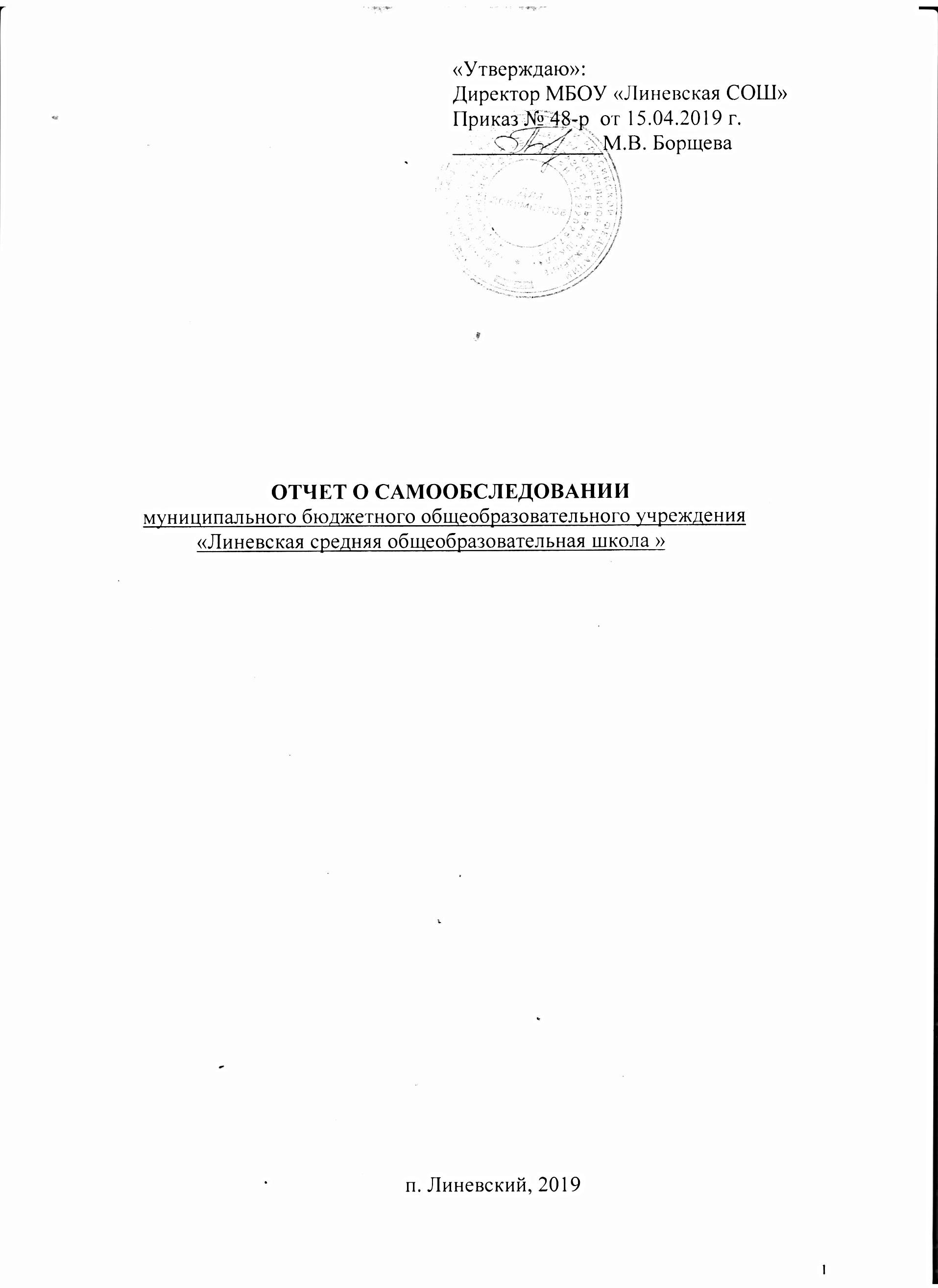                                   ОТЧЕТ О САМООБСЛЕДОВАНИИмуниципального бюджетного общеобразовательного учреждения «Линевская средняя общеобразовательная школа »	п. Линевский, 2019Председатель группы: Борщева М.В, директорЧлены группы:Поклонова Е.А. – заместитель директора по УВРПавлова Н.С., и.о. заместителя директора по ВРТимошенская Е.М. – руководитель МО учителей русского языка и литературыЗайцева О. В. - руководитель МО учителей начальных классовНеудахина О.К.- библиотекарьСтруктура отчета о самообследованииВведениеРаздел 1.	Организационно-правовое обеспечение образовательной деятельности1.1. Общие сведения об организации1.2. Руководящие работники общеобразовательной организации1.3 Сведения об основных нормативных документахРаздел 2.	Структура и система управления организации2.1 Структура управления2.2 Система управления2.3 Оценка результативности и эффективности системы управления2.4 Оценка организации взаимодействия семьи и школы2.5 Оценка организации работы базовой школы и структурного подразделенияРаздел 3.	Содержание и качество подготовки обучающихся:3.1. Контингент учащихся3.2. Содержание  подготовки учащихся3.2.1 Образовательная программа школы3.2.1.1Образовательные программы, реализующиеся в ДОО3.2.2 Воспитательная работа3.2.2.1 Воспитательная работа в ДОО3.2.3 Дополнительное образование3.3. Качество предметной подготовки3.4. Степень освоения требований ФГОСРаздел 4.       Организация учебного процесса4.1 учебный план школы, его структура, характеристика, выполнение4.2. Формы обучения4.3 Организация образовательного процесса в ДООРаздел 5.       Востребованность выпускников5.1.Сведения о выпускниках образовательных программ5.2. Сохранность контингентаРаздел 6.       Кадровое обеспечение 6.1. Сведения о педагогических работниках, обеспечивающих реализацию общеобразовательных программ6.2. Квалификационные категории учителей, обеспечивающих реализацию общеобразовательных программ6.3. Специалисты сопровождения образовательного процесса6.4 Кадровое обеспечение ДООРаздел 7.       Учебно-методическое обеспечение7.1. Методическое обеспечение образовательного процесса7.2 Учебно-методическое обеспечение образовательного процесса ДООРаздел 8.     Библиотечно-информационное обеспечениеРаздел 9.      Материально-технической база Раздел 10.      Внутренняя система оценки качества образования10.1 Внутренняя система оценки качества образования школы10.2 Внутренняя система оценки качества образования в ДОО ЗаключениеПриложенияВВЕДЕНИЕМуниципальное бюджетное общеобразовательное учреждение «Линевская средняя общеобразовательная школа » Смоленского района Алтайского краяТип: общеобразовательное учреждениеВид: средняя общеобразовательная школаАНАЛИТИЧЕСКАЯ ЧАСТЬ 1. Введение. Самообследование МБОУ «Линевская СОШ» проведено в соответствии с Порядком о проведении самообследования общеобразовательной организации, утвержденным приказом Министерства образования и науки РФ от 14.06.2013. № 462 «Об утверждении Порядка проведения самообследования образовательной организации». Целями проведения самообследования является обеспечение доступности и открытости информации о деятельности организации, а также подготовка отчета о результатах самообследования. В процессе самообследования проведена оценка образовательной деятельности, оценка организации учебного процесса, оценка системы управления организацией, оценка содержания и качества подготовки обучающихся, качества кадрового обеспечения, оценка качества учебно-методического и библиотечно-информационного обеспечения, качества материально-технической базы, функционирования внутренней системы оценки качества образования, а также анализ показателей деятельности организации, подлежащей самообследованию, которые утверждены Приказом Министерства образования и науки РФ от 10 декабря 2013 г. № 1324 «Об утверждении показателей деятельности образовательной организации, подлежащей самообследованию». Результаты самообследования ОУ оформлены в виде настоящего отчета, включающего аналитическую часть и результаты анализа показателей деятельности общеобразовательной организации. Отчет составлен по состоянию на 31 декабря 2018 года. Отчет о результатах самообследования подлежит размещению на официальном сайте школы.РАЗДЕЛ 1. ОРГАНИЗАЦИОННО-ПРАВОВОЕ ОБЕСПЕЧЕНИЕ ОБРАЗОВАТЕЛЬНОЙ ДЕЯТЕЛЬНОСТИОбщие сведения об организации МБОУ «Линевская средняя общеобразовательная школа» открыта в 1932 году.	Этапы развития школы:	1932 г – Линевская начальная школа	1936 г – Линевская семилетняя школа	1960 г – Линевская восьмилетняя школа	1966 г – Линевская средняя общеобразовательная школа	2000 г – Линевская муниципальная средняя общеобразовательная школа	2002 г – МОУ «Линевская средняя общеобразовательная школа»		2011г- муниципальное бюджетное общеобразовательное учреждение «Линевская средняя общеобразовательная школа»На основании постановления от 08.02.2012 г. № 126 «О реорганизации сети образовательных учреждений муниципального образования Смоленский район Алтайского края» учреждение имеет в своем составе филиал:«Заречная начальная общеобразовательная школа», филиал муниципального бюджетного общеобразовательного учреждения «Линевская средняя общеобразовательная школа», расположенный по адресу: 659614, Алтайский край, Смоленский район, п. Заречный, ул. Центральная, 3. –С 01.09.2015 года деятельность филиала приостановлена.На основании постановления Администрации Смоленского района Алтайского края № 384 от 12.05.2017 года «О реорганизации МБОУ «Линевская СОШ» в форме присоединения к нему муниципального бюджетного дошкольного образовательного учреждения «Детский сад «Ласточка» имеет в своем составе структурное подразделение «Детский сад «Ласточка», расположенный по адресу: 659614 Алтайский край, Смоленский район, п.Линевский, ул.Волкова,18 с.06.09.2017 года    МБОУ «Линевская средняя общеобразовательная школа » расположена в Смоленском районе в18 км от районного центра с. Смоленское в п.Линевкий. Школу посещают учащиеся еще из 3-х близлежащих поселков: Набережный, Заречный, с. Песчаное.Миссия школы: построение образовательного пространства школы как среды доступной для саморазвития, самоопределения каждого субъекта образовательного процесса, в которой согласуются цели, ценности, интересы учеников, учителей, родителей.Через:- совершенствование системы управления качеством образования;- переход на федеральные государственные образовательные стандарты нового поколения ООО;- педагогически насыщенный образовательный процесс, ориентированный	 на реализацию современных задач общего образования и удовлетворение образовательных запросов учащихся и их семей; - безопасное и комфортное образовательное пространство, предусматривающее охрану и развитие здоровья участников образовательных отношений, -  информационную открытость для взаимодействия с социумом, что в совокупности создает оптимальные условия для формирования духовно-нравственной, социально адаптированной личности гражданина Российской Федерации.«Важнейшей целью современного отечественного образования и одной из приоритетных задач общества и государства является воспитание, социально-педагогическая поддержка становления и развития высоконравственного, ответственного, творческого, инициативного, компетентного гражданина России», – отмечается в «Концепции духовно-нравственного развития и воспитания личности гражданина России». Данный постулат в целом отражает позицию педагогического коллектива МБОУ «Линевская СОШ». Приоритетные направления стратегического развития образовательной организации:Обеспечение уровня образования, соответствующего современным требованиям. Совершенствование системы воспитанияУкрепление ресурсной базы школы с целью обеспечения её эффективного развития.Укрепление социального партнерстваЗадачи: Создание условий эффективного развития школы;Оздоровление учителей и учащихся;Обеспечение преемственности в системе дошкольного и школьного образования, начальной и основной школы;Обновление системы воспитания;Внедрение инновационных технологий в образовательный процесс;Активизация деятельности социально-педагогической службы; Особый акцент в деятельности школы ставится на организацию воспитательной работы, которая строится на основе Программы воспитательной деятельности. Программа воспитания выстраивается с ориентацией на «портрет выпускника» как гражданина-патриота, культурную, гуманистическую, свободную и творческую личность. Реализация поставленной цели связана с решением следующих задач: - Формирование нравственного, здорового микроклимата в детском сообществе для проявления школьниками толерантных взаимоотношений, развитие коммуникативной культуры, нравственных качеств личности, - Развитие стремления к здоровому и безопасному образу жизни: занятию спортом, организацией личного досуга. - Создание условий для развития творческого потенциала каждого ребенка в условиях гуманистического воспитания.Миссия образовательной организации Детский сад «Ласточка» является обеспечения  благоприятных условий для полноценного проживания ребенком дошкольного детства. Деятельность ДОУ обеспечивает реализацию права каждого ребенка на образование и воспитание, оказания качественных образовательных услуг детям в возрасте от 2 до 7 лет. В ДОУ созданы все условия для всестороннего развития психических и физических качеств в соответствии с возрастными и индивидуальными особенностями ребенка; ведется подготовка ребенка к жизни в современном обществе; формируются компетентности, обеспечивающие благоприятную адаптацию и успешное вхождение в новую социальную ситуацию.         Основная  цель - создание современного образовательного пространства дошкольного учреждения, обеспечивающее равные стартовые возможности для полноценного физического и психического развития детей, как основы их успешного обучения в школе.         Повышение социального статуса ДОУ.          Задачи.Повышать уровень профессиональной компетенции педагогов с целью повышения качества образования и внедрением стандарта профессиональной деятельности.Формирование элементарных математических представлений через интеграцию образовательных областей.Интеграция физкультурно-оздоровительной деятельности в условиях комплексного планированияПовышение уровня удовлетворенности родителей качеством и доступностью предоставляемых образовательных услуг.          Формирования социокультурной среды, соответствующей возрастным, индивидуальным, психологическим и физиологическим особенностям детей;         Основными  принципами в дошкольном учреждении является: 	Построение образовательной деятельности на основе индивидуальных особенностей каждого ребенка, при котором сам ребенок становится активным в выборе содержания своего образования, становится субъектом образования (далее - индивидуализация дошкольного образования); 	Содействие и сотрудничество детей и взрослых, признание ребенка полноценным участником (субъектом) образовательных отношений;Поддержка инициативы детей в различных видах деятельности;Сотрудничество Организации с семьей; 	Приобщение детей к социокультурным нормам, традициям семьи, общества и государства; 	Формирование познавательных интересов и познавательных действий ребенка в различных видах деятельности;Возрастная адекватность дошкольного образования (соответствие условий, требований, методов возрасту и особенностям развития);Вывод.   Педагоги  ОО активно используют современные информационные и здоровьесберегающие технологии, вовлекая учащихся и воспитанников  в различные игровые и проблемные ситуации, формируют у них познавательные способности, Создание такой образовательной среды и ведение образовательной деятельности в этом направлении делают наш сад конкурентно способным.Педагоги образовательной организации постоянно делятся свои опытом на различных мероприятиях района. Это способствует формированию положительного имиджа ОО.Также наше учреждение обладает сильными внутренними потенциалами: квалифицированными педагогическими кадрами, хорошей материально-технической базой. 1.2. Руководящие работники общеобразовательной организацииСведения об основных нормативных документах.1.3.1 Место нахождения: МБОУ «Линевская СОШ»659614, ул.Школьная,17, п. Линевский, Смоленский район,       Алтайский край;телефон: (38536)28616;факс: нетэлектронный адрес: lin8159@yandex.ru  Сайт образовательного учреждения: http://linschool.ucoz.ru/659614 ул.Волкова,18 п.Линевский, Смоленский район, Алтайский край	Телефон: 838536286781.3.2 Адрес осуществления образовательной деятельности: 659614, ул. Школьная,    17, п. Линевский, Смоленский район, Алтайский край.1.3.3. Учредитель ОО: Администрация Смоленского района .1.3.4. ФИО руководителя: Борщева Марина Владимировна, телефон : 83853628616.1.3.5 Деятельность школы организована согласно нормативно – правовым актом функционирования общеобразовательного учреждения: Устав № 678 от 22.08.2017 г, ОГРН: 1022202670731Свидетельство о внесении в Единый государственный реестр юридических лиц, серия 22 № 003421777 Межрайонной инспекцией федеральной налоговой службы России №3 по Алтайскому краю,Свидетельство о постановке на учет в налоговом органеСерия 22 №003418042 дата регистрации 31 марта 1998 гИНН 2271002911Свидетельство о землепользованииСерия22 АБ № 482271, дата выдачи 25.12.2008 гЛицензия на осуществление образовательной деятельности Серия 22 А01 № 0001612 регистрационный номер № 762 Дата выдачи:  24.10.2012  кем выдана: Главным управлением по образованию и  молодежной политики Алтайского края  срок действия: бессрочно  Свидетельство о государственной аккредитации Серия 22А01 № 0001612 , выданного Управлением Алтайского края по образованию и делам молодежи Дата выдачи с "20" апреля 2015 г.  Срок действия "20" апреля 2027 г., Основная образовательная программа начального общего образования МБОУ «Линевская СОШ»Принята на заседании педагогического совета 19.02.2018 г протокол №5Утверждена приказом директора ОО № 38-р от 22.02.2018 гОсновная образовательная программа основного общего образования (ФК ГОС) (новая редакция)Принята на заседании педагогического совета 19.02.2018 г протокол №5Утверждена приказом директора ОО № 38-р от 22.02.2018 гОсновная образовательная программа основного общего образования ФГОС ООО МБОУ «Линевская СОШ» МБОУ «Линевская СОШ»Принята на педагогическом совете № 5 от 19.02.2018 гУтверждена приказом директора ОО № 38-р от22.02.2018 гОбразовательная программа среднего общего образования МБОУ «Линевская СОШ»Принята на педагогическом совете № 5 от 22.02.2018 гУтверждена приказом директора ОО № 38-р от 22.02.2018 г Основная образовательная программа Детского сада «Ласточка» разработана на основе примерной  общеобразовательной  программы   «От рождения до школы»  Н.Е. Веракса, Т.С. Комарова, М.А. Васильева.  Принята педагогическим коллективом 25.08.2015 г.  протокол № 1   утверждена приказом заведующего.    Платные дополнительные образовательные услуги не оказываем. Выводы и рекомендации по разделуНормативные документы соответствуют правовому обеспечению образовательной деятельности, действующему законодательству и Уставу МБОУ «Линевская СОШ».РАЗДЕЛ 2. СИСТЕМА УПРАВЛЕНИЯ ОРГАНИЗАЦИИ	2.1. Структура управленияУправление школой осуществляется в соответствии с Законом Российской Федерации «Об образовании» и Уставом школы на принципах демократичности, открытости, приоритета общечеловеческих ценностей, охраны жизни и здоровья человека, свободного развития личности. Система управления образовательным организацией осуществляется с учетом социально-экономических, материально-технических и внешних условий в рамках существующего законодательства РФ.  Школьный коллектив, объединяющий учащихся и работников школы, осуществляет свои задачи в тесном взаимодействии с родителями (законными представителями) и широкой общественностью. Формами самоуправления школы являются: Педагогический совет школы (состоящий из работников образовательного организация), Общее собрание трудового коллектива, ученическое самоуправление. Из числа родителей, учащихся и  педагогов избирается Совет школы.2.2. Система управления       К управлению школой привлекаются все участники образовательного процесса: педагоги (общее собрание трудового коллектива, педагогический совет, Совет школы);  родители (классные родительские комитеты, Общешкольный родительский комитет, Совет школы);  учащиеся (Совет старшеклассников,  Совет школы).В основу положена пятиуровневая структура управления. Первый уровень структуры – уровень директора (по содержанию – это уровень стратегического управления). Директор школы определяет совместно с  Советом школы стратегию развития образовательной организации, представляет её интересы в государственных и общественных инстанциях. Несет персональную юридическую ответственность за организацию жизнедеятельности ОО создает благоприятные условия для развития школы. На втором уровне структуры (по содержанию – это тоже уровень стратегического управления) функционируют традиционные субъекты управления: педагогический совет, Общешкольный родительский комитет, профсоюзный орган. Высшим коллективным органом управления школой является Совет школы, включающий представителей педагогического коллектива, родителей, общественности и учащихся, который решает вопросы организации внешкольной и внеклассной работы, детского питания, развития материальной базы школы, принимает участие в развитии учебного заведения.В компетенцию  Совета  школы входят вопросы развития организации,     вопросы образовательной деятельности, воспитания, производственно-педагогической, административной, хозяйственной и предпринимательской деятельности организации, а также социальной защиты учащихся и персонала организации.К компетенции  Совета школы относятся: Рассмотрение и утверждение единой годовой сметы поступления и расходования бюджетных и иных средств на содержание и функционирование организации.Рассмотрение и утверждение представляемых учредителям и общественности годовых отчетов организация о поступлении и расходовании средств. Рассмотрение и утверждение организационной структуры организация и управления им, должностных инструкций работником.Утверждение Программы развития организации.Рассмотрение и одобрение Устава организация, изменений и дополнений к нему.Утверждение, по представлению директора, и других нормативных документов внутреннего управления, что фиксируется соответствующим протоколом  Совета школы и вступает в законную силу.Контроль за своевременным и полным предоставлением соответствующим категориям учащихся дополнительных видов материального, финансового обеспечения и льгот, связанных с социальной защитой и обеспечением этих категорий, обеспеченных поступившими финансовыми и материальными средствами из различных источников.Контроль работы подразделений общественного питания и медицинского обслуживания в целях охраны и укрепления здоровья учащихся и сотрудников организации. Формирование общественного мнения по соблюдению безопасных условий учебы, труда, отдыха и участие в организации достижения этих условий.Педагогический совет – коллективный орган управления школой, который решает вопросы, связанные с реализацией программы развития, рассматривает проблемы, подготовленные научно-методическим советом, администрацией школы, несет коллективную ответственность за принятые решения. Членами Педагогического Совета являются все учителя и воспитатели школы, включая совместителей. Председателем Педагогического Совета является директор школы. Педагогический Совет собирается не реже четырех раз в году. Ход педагогических советов и решения оформляются протоколами. Протоколы хранятся в школе постоянно. Главными задачами педагогического совета являются: реализация государственной политики по вопросам образования, направление деятельности педагогического коллектива организация на совершенствование педагогической работы, внедрение в практику достижений педагогической науки и передового педагогического опыта, решение вопросов о приеме, переводе и выпуске учащихся (воспитанников), освоивших государственный стандарт образования.Педагогический совет обсуждает и утверждает планы работы образовательного организация; заслушивает информацию и отчеты педагогических работников организация, доклады представителей организаций и организаций, взаимодействующих с данным организацией по вопросам образования и воспитания подрастающего поколения, в том числе о проверке соблюдения санитарно-гигиенического режима образовательного организация, об охране труда и здоровья учащихся и другие вопросы образовательной деятельности организация.К исключительной компетенции Общего собрания трудового коллектива относится:– принятие Устава школы, изменений и дополнений к нему;– обсуждение проектов локальных актов, по вопросам, касающимся интересов работников ОО, предусмотренных трудовым законодательством; – обсуждение информации директора о перспективах развития ОО;– обсуждение и принятие Правил внутреннего трудового распорядка по представлению директора ОО;– принятие Коллективного договора;– рассмотрение кандидатур работников ОО к награждению;– заслушивание отчёта директора  ОО о выполнении Коллективного договора;– определение численности и срока полномочий комиссии по трудовым спорам, избрание её членов. Регламентирование и контроль в организации, разрешенной законом деятельности общественных (в том числе профсоюзных и молодежных) организаций, объединений, имеющих регистрацию государственных или местных органов власти и координация с ними проведения совместных мероприятий и акций.Санкционирование вступления организация в образовательные и иные некоммерческие ассоциации, фонды, комплексы, союзы и иные объединения, при условии сохранения организация своей самостоятельности и статуса юридического лица, утверждение необходимых документов и делегирование представителей организация в эти организации.Всемерное способствование росту престижа организация в глазах общественности, реклама и пропаганда организация, его опыта, а также опыта его работников в средствах массовой информации.Поощрение работников и учащихся в организации за достижения в труде, учебе, общественной деятельности. Третий уровень структуры управления (по содержанию – это уровень тактического управления) – уровень заместителей директора. Этот уровень представлен  методическим советом,  аттестационной комиссией (в соответствии с Положением об аттестации педагогических работников).Методический совет – коллегиальный совещательный орган, в состав которого входят руководители ШМО, творческих групп. Возглавляет МС заместитель директора по учебно-воспитательной работе. МС руководит работой творческих групп учителей, методическими объединениями, инновационной деятельности коллектива. МС подотчетен педагогическому совету, несет ответственность за принятые решения и обеспечивает их реализацию. Основные задачи методического совета:Обсуждение и подготовка рекомендаций по организации методической работы.Анализ методической оснащенности учебного процесса.Обсуждение научно-методической документации, разработок, учебных планов, плана работы методического объединения.Экспертиза материалов, подготовленных для публикаций. Заместитель директора по учебно-воспитательной работе осуществляет управление функционированием школы: контролируют выполнение государственных стандартов образования, отслеживает уровень сформированности общеучебных умений и навыков, необходимых для продолжения образования. И.О заместителя директора по воспитательной работе организует внеурочную воспитательную работу с детьми, работу органов ученического самоуправления. Контролируют состояние воспитательной работы в школе, отслеживают уровень воспитанности учащихся, работают с детьми, требующими особого педагогического внимания, отвечают за связь с внешкольными организациями. Четвертый уровень организационной структуры управления – уровень учителей, функциональных служб (по содержанию – это уровень оперативного управления), структурных подразделений школы. Методические объединения – структурные подразделения методической службы школы, объединяют учителей одной образовательной области. Руководитель ШМО выбирается из состава членов ШМО и утверждается директором школы. МО ведет методическую работу по предмету, организует внеклассную деятельность учащихся, проводит анализ результатов образовательного процесса. ШМО имеет право выдвигать предложения по улучшению процесса образования, получать методическую помощь научных консультантов, согласует свою деятельность с методическим советом школы и в своей работе подотчетно ему.Творческая группа учителей – временная форма педагогического коллектива, работающего в режиме развития. Создается для решения определенной учебной или воспитательной проблемы, может объединять учителей одного или различных предметов. В группе выбирается руководитель, организующий разработку данной проблемы. По итогам работы готовятся рекомендации по использованию созданного опыта. Подотчетна МС.  Медицинское обслуживание обеспечивается медицинским работником, специально закрепленным органами здравоохранения за школой. Медицинская служба осуществляет постоянное наблюдение за состоянием здоровья и физическим развитием учащихся. Совместно с педагогическим коллективом несет ответственность за проведение лечебно-профилактических мероприятий, соблюдение санитарно-гигиенических норм, режима и качества питания учащихся. Пятый уровень организационной структуры – уровень учащихся. По содержанию – это тоже уровень оперативного управления, но из-за особой специфичности субъектов, этот уровень скорее можно назвать уровнем самоуправления. Иерархические связи по отношению к субъектам пятого уровня предполагают курирование, помощь, педагогическое руководство как создание условий для превращения ученика в субъект управления. Структура школьного управления строится на 3-х уровнях: на первом - базисном - ученическое самоуправление в классном коллективе, на втором - школьная, ученическая, на третьем - общешкольное самоуправление в коллективе школы через Совет старшеклассников. В школе действует Общешкольный родительский комитет. Он содействует объединению усилий семьи и школы в деле обучения и воспитания детей. Оказывают помощь в определении и защите социально не защищенных учащихся. 
 	    Избранные представители классных родительских комитетов составляют общешкольный родительский комитет, который избирает председателя комитета, секретаря.Родительский комитет школы: обсуждает кандидатуры и утверждает списки учащихся, которым необходимо оказать материальную помощь в любой форме; принимает решение по вопросу охраны Организации и другим вопросам жизни , которые не оговорены и не регламентированы Уставом Организации, организует дежурство родительского патруля во время проведения Выпускных вечеров и других мероприятий, оказывает содействие во внеурочной деятельности школы, проводит мероприятия воспитательного  характера с родителями (законными представителями) учащихся школы.       Родительский комитет детского сада – постоянный коллегиальный орган самоуправления детского сада, действующий в целях развития и совершенствования образовательного и воспитательного процесса, взаимодействия родительской общественности и детского сада.      Родительский  комитет:      - координирует деятельность групповых родительских комитетов;      - проводит разъяснительную и консультативную работу среди родителей (законных представителей) обучающихся об их правах и обязанностях;      - оказывает содействие в проведении общих мероприятий детского сада;совместно с администрацией детского сада контролирует организацию качества питания обучающихся, медицинского обслуживания;      - принимает участие в обсуждении локальных актов по вопросам, входящим в компетенцию Родительского комитета;      - принимает участие в организации безопасных условий осуществленияобразовательного процесса, выполнения санитарно-гигиенических правил и норм;      - вносит предложения по усовершенствованию организации жизнедеятельности детского сада и получает информацию о результатах их рассмотрения;      - заслушивает и получает информацию от администрации, органов самоуправления детского сада об организации и проведении воспитательно-образовательной работы с воспитанниками;        Все органы самоуправления, а также профсоюзный комитет  работает в тесном контакте с администрацией и их решения своевременно доводятся до сведения всех сотрудников образовательной организации.	Выводы: Все структурные части школы, детского сада, детского сада и школы взаимосвязаны. На каждом уровне осуществляется своя система взаимодействия сотрудников и определена мера ответственности каждого. Эти структуры совместными усилиями решают основные задачи ОО. 2.4. Оценка организации взаимодействия семьи и школы.Систематически велась работа с родителями (законными представителями), которая была направлена на информирование о содержании работы образовательной организации, вовлечение родителей (законных представителей) в жизнь учеников и  воспитанников, привлечение внимания к успехам и проблемам школьников и  дошкольников. Согласно годовому плану работы на 2018 учебный год регулярно проводились: - родительские собрания (общешкольные, классные, групповые), направленные на знакомство родителей (законных представителей) с воспитательно-образовательным процессом, задачами и итогами работы и т.д.; - Дни открытых дверей; - индивидуальные консультации для родителей (законных представителей) по вопросам воспитания и эффективного взаимодействия со своими детьми; - индивидуальные беседы педагогов с родителями (законными представителями), направленные на оказание своевременной помощи по тому или иному вопросу воспитания и нахождение единой точки зрения по данному вопросу; - совместные  классные, групповые и общие праздники, спортивные соревнования; - фотовыставки - конкурсы совместного творчества детей и родителей (законных представителей): - периодически обновлялось содержание на информационных стендах для родителей (законных представителей). 2. Организация информирования родителей (законных представителей) учащихся о правах и обязанностях учащихся в образовательном учреждении        С целью информирования родителей (законных представителей) учащихся  о правах и обязанностях  учащихся в образовательном учреждении осуществляются следующие мероприятия.1) На официальном сайте образовательного учреждения в отдельном блоке под названием «Права  и обязанности учащихся» размещается информация о правах и обязанностях учащихся в соответствии с законом Российской Федерации от 29.12.2012 г. N 273-ФЗ  «Об образовании в Российской Федерации». В блоке под названием «Права и обязанности учащихся» на официальном сайте общеобразовательного учреждения размещаются основные положения законодательства об образовании о правах и обязанностях учащихся, указанный выше закон в полнотекстовом варианте, правила поведения воспитанников в образовательном учреждении, а так же иные документы, регламентирующие права ребёнка.2)  Информация о правах и обязанностях учащихся в  образовательном учреждении в виде выдержек из закона Российской Федерации от 29.12.2012 г. N 273-ФЗ «Об образовании в Российской Федерации», правил поведения учащихся  в образовательном учреждении, иных документов размещается на специальных информационных стендах образовательного учреждения в доступных для родителей (законных представителей) учащихся местах.3)  У руководства образовательного учреждения, педагогического коллектива в электронном и(или) в печатном виде имеется закон Российской Федерации от 29.12.2012 г. N 273-ФЗ  «Об образовании в Российской Федерации», а также иные документы, регламентирующие права детей, которые доступны для родителей (законных представителей) учащихся. 4) В образовательном учреждении проводится соответствующее обучение педагогических работников не реже 1 раза в год в форме тематического семинара.5) Каждым  классным руководителем в специально предусмотренное для этого время осуществляется информирование родителей (законных представителей) учащихся в доступной для них форме о правах и обязанностях учащихся.3.2. При информировании родителей (законных представителей) учащихся в доступной для них форме о правах и обязанностях учащихся на руки родителям (законным представителям) учащихся  выдаётся памятка, в которой в соответствии с законом Российской Федерации от 29.12.2012 г. N 273-ФЗ  «Об образовании в Российской Федерации» обозначены основные права и обязанности учащихся. Форма указанной памятки утверждается руководителем образовательного учреждения.4. Взаимодействие образовательного учреждения по вопросам организации информирования родителей (законных представителей) учащихся о правах и обязанностях учащихся 4.1. С целью совершенствования организации информирования родителей (законных представителей) учащихся о правах и обязанностях  учащихся образовательное учреждение в порядке, установленном действующим законодательством и иными нормативно-правовыми актами, взаимодействует с:- общественными объединениями, осуществляющими свою деятельность в сфере образования;- с органами контроля и надзора в сфере образования, а так же иными надзорными органами;       Важным является  взаимодействие и сотрудничество педагогов, учащихся и их родителей. 	Объединяющей целью запланированных мероприятий являлось создание условий, способствующих выявлению и развитию лидерских качеств детей. В течение года команда лидеров школы принимала участие в районных и межрайонных форумах лидеров. Селезнёва Екатерина, ученица 9 класса участвовала в проведении форума «Будущее за нами» в рамках городского фестиваля молодых избирателей общеобразовательных организаций г. Барнаула «Я, ты, он, она – голосует вся страна!», за что получила благодарность МБУДО «Память» Пост №1 г. Барнаула». Ученица  9 класса Татаринцева Арина посетила международную лидерскую смену в Международной  летней деревне детства.            В плане работы ОО имеется раздел «Работа с родителями», который предполагает проведение следующих мероприятий с участием родителей:тематические общешкольные и классные собрания, классные часы «Служили наши папы», «Хобби моей семьи», «Профессии моей семьи», мероприятия, посвященные дню пожилого человека, международному женскому дню 8 марта, спортивные соревнования «Самая спортивная семья», новогодние праздники, походы и экскурсии. Родители принимают активное участие в подготовке школы к новому учебному году.           Для полноты картины контингента обучающихся ежегодно в начале учебного года корректируются социальные паспорта классов и школы.    Проведя анализ категорий семей, можно сделать вывод, что в настоящее время увеличивается количество детей из неполных и многодетных семей (в таблице 1 ребенок просчитывается один раз, т, к. многие учащиеся относятся сразу к нескольким категориям). Появились семьи, в которых дети проживают с отцами (при наличии матери), что до недавнего времени было большой редкостью. Увеличивается количество детей, находящихся на опеке, проживающих в приемных семьях, но в настоящее время идет процесс  усыновления (удочерения) детей.  К сожалению, увеличивается количество детей из социально незащищенных семей. Общая картина такова:       Рост безработицы, напряжённая криминогенная обстановка, пьянство, наркомания - эти проблемы села волнуют и педагогический коллектив  школы, который  призван координировать совместные усилия семьи и общественности по формированию социально благоприятной среды воспитания детей и взрослых. В ней создаются условия, которые снимают противоречия между целями воспитания и естественными потребностями нормально развивающегося человека. С этой целью реализуется  «Программа по профилактике правонарушений несовершеннолетних», «Программа по формированию законопослушного поведения несовершеннолетних».	В школе создан и действует совет профилактики правонарушений, наркомании и бродяжничества среди учащихся. В него входят ИО заместителя директора по ВР, психолог, инспектор по охране прав детства, классные руководители, председатель родительского комитета. Совет профилактики работает по утвержденному плану. В течение года проводятся плановые заседания, выезды в семьи, находящиеся в социально-опасном положении, беседы с подростками, требующими особого внимания, составляются акты ЖБУ, разрабатываются индивидуальные программы реабилитации семей и детей, находящихся на разных видах контроля. За  учащимися, находящимися в трудной жизненной ситуации закрепляется шеф – наставник в лице классного руководителя. В семьи, находящиеся в СОП, приглашается психолог для проведения индивидуальных консультаций и составления индивидуальной программы реабилитации семьи и корректирования семейных отношений с целью  избежания семейных конфликтов.    В целях профилактики суицидальных проявлений у учащихся, оказания своевременной помощи детям в кризисный момент, в школе проводится работа  по профилактике суицида. Вся работа была направлена на укрепление и поддержание психологического здоровья учащихся  и создания благоприятного психологического климата в коллективе: для учащихся 9, 11 классов проводились мероприятия по формированию устойчивости против стресса во время проведения ОГЭ и ЕГЭ.  Внеклассные и общешкольные мероприятия мероприятия, привлечение учащихся на участие в конкурсах, соревнованиях, олимпиадах способствовали  повышению самооценки учащихся. По профилактике суицида и суицидальных настроений и поведения классными руководителями,  учителем ИКТ были  подготовлены и проведены классные часы, формирующие в процессе воспитательной работы у учащихся такие понятия, как «ценность человеческой жизни», «цели и смысл жизни», а также индивидуальных приёмов психологической защиты в сложных ситуациях. Темы классных часов: «Дружба. Способы разрешения конфликтных ситуаций», «Учусь понимать людей», «Семь секретов удачливых людей», «Трудные ситуации»; родительские собрания:  «Как защитить ребенка от компьютерных игр», «Досуг ваших детей», «Ответственность родителей за воспитание детей». В коридоре школы оформлен информационный стенд с номерами телефонов различных служб помощи семье и детям: детский телефон доверия, комплексного центра социальной помощи населению. Размещена информация о том куда нужно анонимно обратиться при жестоком обращении с детьми .       Ознакомление родителей (законных представителей) с нормативно- правовой документацией, регламентирующей образовательную деятельность При приеме в МБОУ «Линевская  СОШ» обучающегося или в иное время, по желанию, родители (законные представители) знакомятся со следующими документами, регламентирующими ход и содержание образовательной деятельности:  Устав ОО,   лицензия на право ведения образовательной деятельности;  свидетельство о государственной аккредитации; образовательные программы;  другие документы, регламентирующие образовательную деятельность (локальные акты, отнесенные к их компетенции, учебный план, годовой календарный учебный график, расписание занятий и др.)        Родители (законные представители) имеют право знакомиться с вышеперечисленными документами в ходе индивидуальной беседы с руководителем ОО или его заместителями, а также на общешкольном или классном родительском собрании, на сайте МБОУ «Линевская СОШ».         Ознакомление родителей (законных представителей) с вышеуказанными документами при приеме в ОО производится при заполнении заявления в установленной форме.        Посещение учебных занятий родителями (законными представителями) обучающихся .Родители (законные представители), на основании ст.44 Федерального закона «Об образовании в Российской Федерации, имеют право:  выбирать форму получения образования (с учетом мнения ребенка, с учетом рекомендаций ПМПК);  знакомиться с уставными документами ОО; знакомиться с содержанием образования, используемыми программами, методами обучения и воспитания;  получать информацию обо всех видах планируемых мероприятий  (медицинских процедур, психологических обследований и др.), давать согласие на их проведение, отказываться от участия в них, получать информацию о результатах проведенных мероприятий;  принимать участие в управлении ОО.Родители (законные представители), на основании Закона «Об образовании в Российской Федерации», имеют право посещать любые занятия по согласованию с администрацией, где могут:  ознакомиться с ходом занятий, его содержанием, требованиями педагогов;  оценить работоспособность своего ребенка, его активность на занятиях; посмотреть его умение грамотно, правильно излагать свои мысли;  понять место ребенка в коллективе; сравнить объем его знаний с положениями образовательной программы;  убедиться в объективном отношении к ребѐнку;  сравнить объем его знаний с государственным образовательным стандартом, объемом знаний других учащихся;  убедиться в объективности выставления ребенку оценок.Родители (законные представители) имеют право на полную информацию об успеваемости обучающегося:  через дневник, который является основным документом обучающегося;  через индивидуальные беседы с педагогами, классным руководителем, администрацией школы в соответствии с Положением об аттестации: промежуточная аттестация проходит в соответствии с Положением о промежуточной аттестации, итоговая аттестация - в конце года;  через журнал в присутствии директора, заместителей или классного руководителя;  через сводную ведомость успеваемости обучающегося, заверенную подписью классного руководителя или администрации школы;  через электронный классный журнал в АС «Сетевой город. Образование».Итоги аттестации обучающихся рассматриваются на совещании при директоре и на заседании педагогического совета школы. Классные руководители обязаны проверять дневник еженедельно. По согласованию с родителями (законными представителями) в случае необходимости раз в четверть классные руководители имеют право составлять сводную ведомость успеваемости обучающегося, которая вклеивается в дневник. Родители (законные представители) обязаны еженедельно подписывать дневникВ случае потери дневника или нежелания обучающегося его вести, родители (законные представители) вправе запросить у классного руководителя информацию об успеваемости ребенка. В случае неудовлетворительной успеваемости обучаемого школа официально информирует родителей (законных представителей) не позднее, чем за три недели до окончания учебного периода (четверти, полугодия, года). В случае нарушения прав и законных интересов ребенка, родители (законные представители) вправе воспользоваться всеми имеющимися средствами защиты: обращение в администрацию ОО, органы управления образованием и надзорные органы в сфере образования, в органы опеки и попечительства, в прокуратуру, с иском в суд.Воспитанников из неблагополучных семей в ДОУ нет. На данный момент есть один воспитанник из опекаемой семьи. Эта семья находятся под постоянным наблюдением специалистов ДОУ.В детском саду сложились достаточно устойчивые формы работы детского сада с семьёй, в двух направлениях -  внутри детского сада и за его пределами:- беседы и консультации, родительские встречи, направленные на оказание педагогической помощи семьям;- наглядная пропаганда;- общие и групповые родительские собрания;- выставки, конкурсы, праздники и развлечения;Родители становятся постоянными участниками массовых мероприятий, экскурсий, спектаклей для детей, дают мастер-классы для детей и родителей, проводят с детьми исследования и другое.       Вывод: Данная  существующая система управления образовательной организацией способствует достижению поставленных целей и задач, запросам участников образовательного процесса, реализация компетенций образовательной организации, закрепляемых в ст. 261 и ст. 282 Федерального закона № 273-ФЗ от 27.12.2012»Об образовании в Российской Федерации», можно указать ряд действий по устранению выявленных проблем:- Провести анкетирование по отзывам обучающихся, учителей, родителей, представителей общественности и др.,  о  действующей в ОУ модели УС.- Заключать соглашения, договоры с социальными партнёрами.- Отражать на сайте школы работу УС.2.5 Оценка организации работы МБОУ «Линевская СОШ» и структурного подразделения «Детский сад «Ласточка».В 2018 учебном году в рамках реализации образовательной программы дошкольного образования ДОО выстроено сотрудничество со школой.План работыВыводы: Данная работа помогает воспитанникам детского сада познакомиться со школой, учителю познакомиться с будущими первоклассниками. Уменьшается адаптационный период для учащихся. Посещение занятий учителем начальных классов, работа педагога-психолога позволяет сформировать представления о подготовленности детей к школе, их психологических особенностях, сформированности памяти, мышления. В помощь родителям воспитанников даются рекомендации по подготовке к поступлению в школу. РАЗДЕЛ 3.	СОДЕРЖАНИЕ И КАЧЕСТВО ПОДГОТОВКИ ОБУЧАЮЩИХСЯ:  МБОУ «Линевская СОШ»- общеобразовательная организация, реализующая начальное общее, основное и среднее общее образование, программы внеурочной деятельности. Все программы образуют целостную систему, основанную на принципах непрерывности, преемственности, личностной ориентации участников образовательного процесса. Ключевые направления деятельности педагогического коллектива: 1. Соответствие и обновление образовательных стандартов. 2. Развитие системы поддержки талантливых детей. 3. Развитие учительского потенциала. 4. Обеспечение условий для развития здоровья детей. 5. Современная инфраструктура. 6. Совершенствование материально-технической базы. 7. Создание условий для реализации гражданами РФ гарантированного государством права на получение общедоступного и бесплатного общего образования всех уровней. Учебная деятельность Образовательный процесс в МБОУ «Линевская СОШ» является гибким, ориентирующимся на новые образовательные потребности, его можно представить, как систему педагогических действий, соответствующих поставленным целям. В соответствии с особенностями детей, пожеланиями родителей и согласно профессиональной квалификации учителей осуществляется освоение образовательных программ на всех уровнях: Уровень образовательных программ отвечает государственным требованиям, предъявляемым к образовательным учреждениям, деятельность которых регламентируется Законом «Об образовании в РФ». Образовательное учреждение осуществляет образовательный процесс по образовательным программам, в соответствии с пунктом с Уставом:3.1. Контингент учащихся.За последние 3 года с 2016 по 2018 год количество учащихся  в школе увеличивается со 187 до 211 .  В 2018 году сформировано 12 классов-комплектов. Увеличивается количество учащихся на 1 ступени и на 3 ступени.3.2.1. Сведения о реализуемых общеобразовательных программах в соответствии с лицензией: Характеристика реализуемых образовательных программ: НАЧАЛЬНОЕ ОБЩЕЕ ОБРАЗОВАНИЕОсновная образовательная программа начального общего образования МБОУ «Линевская СОШ» разработана на основе примерной основной образовательной программы начального общего образования, Концепции Образовательной системы «Перспективная начальная школа», а также образовательных потребностей и запросов участников  образовательного процесса. Она раскрывает изменения на первой ступени школьного образования в соответствии со Стандартом второго поколения, которые касаются приоритетных целей образования, принципов построения образовательного процесса, особенностей организации учебного дня младших школьников.Целью реализации основной образовательной программы начального общего образования является обеспечение планируемых  результатов по достижению выпускником начальной общеобразовательной школы целевых установок, знаний. Умений, навыков и компетенций. Определяемых личностными, семейными. Общественными, государственными потребностями и возможностями ребенка младшего школьного возраста, индивидуальными особенностями его развития и состояния здоровья.К числу планируемых результатов освоения основной образовательной программы отнесены:Личностные результаты – готовность и способность обучающихся к саморазвитию, сформированность мотивации к учению и познанию, ценностно-смысловые установки выпускников начальной школы, отражающие их индивидуально-личностные позиции, социальные компетентности, личностные качества; сформированность основ российской, гражданской идентичности;Метапредметные результаты – освоенные обучающимися универсальные учебные действия (познавательные, регулятивные и коммуникативные);Предметные результаты – освоенный обучающимися в ходе изучения учебных предметов опыт специфической для каждой предметной области деятельности по получению нового знания, его преобразованию и применению, а также система основополагающих элементов научного знания, лежащая в основе современной научной картины мира.Разработанная образовательным учреждением основная образовательная программа основного общего образования обеспечивает достижение обучающимися результатов освоения программы в соответствии с требованиями, установленными федеральным государственным образовательным стандартом основного общего образования. В основе реализации основной образовательной программы лежит системно-деятельностный подход.Для получения школьниками знаний, максимально соответствующих их способностям, возможностям, интересам, в школе работали элективные курсы, кружки, спортивные секции. Элективные курсы способствовали углублению и расширению знаний учащихся по наиболее сложным и важным темам изучаемого предмета, развитию познавательных интересов учащихся В связи с малым количеством учащихся на старшей ступени в ОО нет профильных классов.Коррекционных классов (с указанием вида) так же нет, обучающиеся по адаптированной программе обучаются в обычных классах или на дому.3.2. Структура подготовки выпускников3.2.1.1Образовательные программы, реализуемые в дошкольной образовательной организацииНеобходимо представить общие сведения о реализуемых образовательных программах:Анализ реализации основной образовательной программы.Согласно ФГОС, воспитательно-образовательный процесс в 2018 году осуществлялся по следующим образовательным областям: Образовательная среда создана с учетом возрастных возможностей детей, гендерных особенностей и интересов, и конструируется таким образом, чтобы ребенок в течении дня мог найти для себя увлекательное дело, занятие. В каждой возрастной группе созданы «уголки», которые содержат в себе познавательный и развивающий материал в соответствии с возрастом детей: сенсорный, сюжетно-ролевых игр, изобразительного и театрализованного творчества, уединения, добрых дел, спортивный.Программа направлена на создание благоприятных условий для полноценного проживания ребенком дошкольного детства, формирование основ базовой культуры личности, всестороннее развитие психических и физических качеств в соответствии с возрастными и индивидуальными особенностями, подготовка ребенка к жизни в современном обществе, формирование предпосылок к учебной деятельности, обеспечение безопасности жизнедеятельности дошкольника.Отвечает требованиям - развитие личности ребенка, сохранение и укрепление    здоровья детей, а также воспитание у дошкольников таких качеств, как патриотизм, активная  жизненная позиция, творческий подход в решении различных жизненных ситуаций, уважение к традиционным ценностям.Отвечает основному принципу дошкольного образования:- полноценное проживание ребенком всех этапов детства (младенческого, раннего и дошкольного возраста), обогащение (амплификация) детского развития;- построение образовательной деятельности на основе индивидуальных особенностей каждого ребенка, при котором сам ребенок становится активным в выборе содержания своего образования, становится субъектом образования (далее - индивидуализация дошкольного образования);- поддержка инициативы детей в различных видах деятельности;- сотрудничество Организации с семьей  и социумом.соответствует принципу развивающего образования, целью которого является развитие ребенка;сочетает принципы научной обоснованности и практической применимости (содержание Программы соответствует основным положениям возрастной психологии и дошкольной педагогики и, как показывает опыт, может быть успешно реализована в массовой практике дошкольного образования);соответствует критериям полноты, необходимости и достаточности (позволяя решать поставленные цели и задачи при использовании разумного «минимума» материала);обеспечивает единство воспитательных, развивающих и обучающих целей и задач процесса образования детей дошкольного возраста, в ходе реализации которых формируются такие качества, которые являются ключевыми в развитии дошкольников;строится с учетом принципа интеграции образовательных областей в соответствии с возрастными возможностями и особенностями детей, спецификой и возможностями образовательных областей;основывается на комплексно-тематическом принципе построения образовательного процесса;предусматривает решение программных образовательных задач в совместной деятельности взрослого и детей и самостоятельной деятельности дошкольников не только в рамках непосредственно образовательной деятельности, но и при проведении режимных моментов в соответствии со спецификой дошкольного образования;предполагает построение образовательного процесса на адекватных возрасту формах работы с детьми. Основной формой работы с дошкольниками и ведущим видом их деятельности является игра;допускает варьирование образовательного процесса в зависимости от региональных особенностей;строится с учетом соблюдения преемственности между всеми возрастными дошкольными группами и между детским садом и начальной школой.Программа направлена на решение задач:1) охраны и укрепления физического и психического здоровья детей, в том числе их эмоционального благополучия;2) обеспечения равных возможностей для полноценного развития каждого ребенка в период дошкольного детства независимо от места жительства, пола, нации, языка, социального статуса, психофизиологических и других особенностей (в том числе ограниченных возможностей здоровья);3) обеспечения преемственности целей, задач и содержания образования, реализуемых в рамках образовательных программ различных уровней (далее - преемственность основных образовательных программ дошкольного и начального общего образования);4) создания благоприятных условий развития детей в соответствии с их возрастными и индивидуальными особенностями и склонностями, развития способностей и творческого потенциала каждого ребенка как субъекта отношений с самим собой, другими детьми, взрослыми и миром;5) объединения обучения и воспитания в целостный образовательный процесс на основе духовно-нравственных и социокультурных ценностей и принятых в обществе правил и норм поведения в интересах человека, семьи, общества;6) формирования общей культуры личности детей, в том числе ценностей здорового образа жизни, развития их социальных, нравственных, эстетических, интеллектуальных, физических качеств, инициативности, самостоятельности и ответственности ребенка, формирования предпосылок учебной деятельности;7) обеспечения вариативности и разнообразия содержания Программ и организационных форм дошкольного образования, возможности формирования Программ различной направленности с учетом образовательных потребностей, способностей и состояния здоровья детей;8) формирования социокультурной среды, соответствующей возрастным, индивидуальным, психологическим и физиологическим особенностям детей;9) обеспечения психолого-педагогической поддержки семьи и повышения компетентности родителей (законных представителей) в вопросах развития и образования, охраны и укрепления здоровья детей.3.2.2. Воспитательная работа Воспитательная деятельность школы строилась в рамках Российского движения школьников. 2018 год был объявлен Президентом РФ годом волонтера и коллектив школы работал под девизом «Все мы пассажиры одного корабля по имени «Земля, значит пересесть из него просто некуда». Школьный волонтёрский отряд «Рука в руке» включился в работу краевого межведомственного  проекта «Раскачай мир» с целью создания условий для повышения физической и социальной активности школьников, мотивации к здоровому образу жизни путём интеграции спорта, творчества и социально-ориентированной деятельности. Были созданы творческие группы по основным направлениям проекта «Спорт», «Черлидинг», «Творчество», «Важные дела», «СМИ». Деятельность волонтёрского отряда выходила далеко за рамки данного проекта. По плану школы ребята проводили  работу по пропаганде ПДД (игровые программы по данной теме, минутки безопасности, выпуск и распространение листовок, буклетов, памяток для детей и родителей). Ценным в работе волонтёров является то, что в свою деятельность они вовлекают других учащихся. Коллективными усилиями  были подготовлены и проведены общешкольные мероприятия «Мистер и мисс-2018»,  «Такие разные мячи», «Единый день толерантности» и другие.В 2018 году волонтёрский отряд школы принял участие в слёте актива детских организаций района, посвящённом Году волонтёра, в районном  слёте волонтёров, включился во всероссийскую акцию «Генеральная уборка».               Важным являлось взаимодействие и сотрудничество педагогов, учащихся и их родителей. Объединяющей целью запланированных мероприятий являлось создание условий, способствующих выявлению и развитию лидерских качеств детей. В течение года команда лидеров школы принимала участие в районных и межрайонных форумах лидеров. Ученица 9 класса Татаринцева Арина посетила международную лидерскую смену в Международной  летней деревне детства. Селезнёва Екатерина, ученица 9 класса участвовала в проведении форума «Будущее за нами» в рамках городского фестиваля молодых избирателей общеобразовательных организаций г. Барнаула «Я, ты, он, она – голосует вся страна!», за что получила благодарность МБУДО «Память» Пост №1 г. Барнаула».Внеучебные достижения обучающихся (конкурсы, смотры, конференции, соревнования, фестивали):В течение учебного года учащиеся школы принимают участие в соревнованиях и конкурсах различного уровня, смотрах – концертах. Школьные -  Выставка рисунков «Улица Победы», участие в концерте в СДК, посвящённом Дню Матери, Дню защитника Отечества, Смотр песни и строя, конкурс рисунков «Мой любимый мультфильм», конкурс поделок  «Снова в крае родном  пора золотая», фотоконкурс «Осень в объективе», конкурсы «Новогодняя игрушка своими руками», «Экоёлка», «Новогодняя стенгазета», фотоконкурс «Мама, папа, елка, я – новогодняя семья».Школьные соревнования:1.Шашки- 7 чел.2.Армреслинг -7 чел.3.Пионербол – 3 команды(24 чел.)4.Перестрелка – 5 команд (96 чел.)5.Настольный теннис: на приз «Золотая осень», на призы Деда Мороза. Районные:Количество участников в районных олимпиадах	(29)Слет актива детских общественных организаций	(17)Форум лидеров	(20)Районный конкурс «А ну-ка, парни»	(10)Экологический фестиваль	(9)Конкурс для воспитанников ГКП «Умники и умницы»	(1)Конкурс чтецов «Алтай- жемчужина России»	 (1)Конкурс рисунков «Земля-наш дом»	(3) «Шаг в будущее»	(3)Конкурс «А ну-ка, девушки!»	(7)Районный конкурс «Экоплакат»	(10)Фотоконкурс «Природа смотрит на тебя»	(1)Сетевой дистанционный конкурс рисунков	(7)Конкурс видеофильмов «Деревня моя…»	(10)Конкурс рисунков «Веселый праздник Новый год» (	1)Конкурс  рисунков «Экологические проблемы»	(3)Конкурс поделок среди воспитанников ГКП	(2)Спортивные соревнования	Районная летняя олимпиада	20Легкоатлетическое 4-хборье	 (12)«Безопасное колесо»	(9)Соревнования по легкой атлетике	(18)Лапта 	(6)Соревнования по настольному теннису	(23)Лыжные  гонки	(35)Соревнования по волейболу	(18)«Лыжня здоровья»	(17)Соревнования по полиатлону  (8)Районные соревнования  по лыжным гонкам	(34)Соревнования по баскетболу (6)Соревнования по пионерболу	(17)«КЭС-БАСКЕТ»	 (21)Краевые соревнования по настольному теннису	(4)Спартакиада «Кросс наций» (14)Краевые соревнования	Соревнования по настольному теннису в г. Барнаул	 (6)«Новогодняя лыжная гонка» г. Бийск	(7)Всероссийские конкурсы Международный марафон «Новогодняя елка»	 (37)Всероссийский марафон «Моя страна Россия»	 (15)Всероссийский марафон «Веселая математика»	(19)Всероссийский конкурс «Мир вокруг нас»	(4) Сотрудничество с учреждениями социума, с другими образовательными организациями:3.2.2.1Воспитательная работа в ДООВ 2018 учебном году в ДОУ воспитывались и обучались 51 воспитанник, в трех группах. Воспитанники  ДОО были распределены по группам следующим образом:Общее количество семей – 41,количество родителей – 71. Социальный статус семей по роду деятельности Социальный статус Количество родителей Процент отС целью обеспечения преемственности между дошкольным и начальным общим образованием осуществлялось взаимодействие с МБОУ «Линевская СОШ» (далее - МБОУ). С целью выявления уровня школьной зрелости у воспитанников подготовительных к школе групп педагогом-психологом было проведено диагностическое обследование. В рамках сотрудничества со всеми вышеуказанными учреждениями были заключены договоры о взаимодействии. Сотрудничество с учреждениями осуществлялось через организацию экскурсий, совместных мероприятий, участие в праздниках, конкурсах, встречи с творческими людьми, совместные проекты по организации досуга семьи и воспитанников и др. В ДОО созданы условия для эмоционального и психофизического благополучия воспитанников, развития творческих способностей и оздоровления: достаточным количеством наглядного, дидактического и спортивного оборудования обеспечивают полноценное развитие воспитанников по данным направлениямРазвивающая предметно-пространственная среда ДОО включает в себя разнообразие предметов и объектов социальной действительности. Обогащение развивающей предметной среды в группах находится в прямой зависимости от содержания воспитательно-образовательного процесса, возраста и уровня развития воспитанников, вида деятельности. Все компоненты предметно-пространственной среды связаны между собой по масштабу и художественному решению. Развивающая среда в группах целесообразна, информативна (каждый предмет несет определенные сведения об окружающем мире, становится средством передачи социального опыта), настраивает на эмоциональный лад, обеспечивает гармоничные отношения между воспитанником и окружающим миром, предоставляет воспитаннику свободу, оказывает влияние на мироощущение, самочувствие, здоровье. При организации развивающей предметно-пространственной среды в различных возрастных группах ДОУ, учитываются особенности поэтапного развития игровой деятельности воспитанников. В течение учебного года с целью контроля эффективности работы осуществлялось диагностическое обследование воспитанников. Внедрение диагностической работы в деятельность ДОО обусловлено: реализацией личностно-ориентированного подхода, предполагающего построение педагогического процесса на основе индивидуально-психологических особенностей дошкольника, которые диагностируются с целью оценки их состояния и прогнозирования дальнейшего развития; необходимостью получения реалистической картины уровня подготовленности к школе, объема усвоенной в период дошкольного детства информации, степенью ее применения в репродуктивной и творческой деятельности; определением эффективности педагогического воздействия, а также профессиональной компетентности педагогов, что возможно лишь с помощью диагностики развития дошкольников до и после проведения воспитательно- образовательной работы.Вывод: Реализация программы духовно-нравственного развития и воспитания учащихся позволяет активно включать учащихся в разработку и реализацию социально значимых проектов, усиливает ориентацию школьников на духовные ценности, воспитывает их гражданскую позицию. Сотрудничество с различными образовательными и культурными учреждениями способствует созданию единого образовательного пространства. Комплексная работа коллектива ДОО, направленная на повышение качества образования, обеспечила стопроцентную готовность выпускников к обучению на следующей ступени образования3.3. Качество предметной подготовкиРЕЗУЛЬТАТЫ ГОСУДАРСТВЕННОЙ ИТОГОВОЙ АТТЕСТАЦИИ ОБУЧАЮЩИХСЯ 9-Х КЛАССОВ В 2018 в соответствии с Порядком проведения государственной итоговой аттестации по образовательным программам основного общего образования, утвержденным приказом Министерства образования и науки Российской Федерации от 25.12.2013 № 1394 (с изменениями на 9 января 2017 года), выпускникам 9-х классов необходимо было сдать два обязательных экзамена – по русскому языку и математике и два экзамена по выбору. Динамика участия выпускников 9 классов МБОУ «Линевская СОШ» в экзаменах по выбору в форме ОГЭ за последние 3 года		Результаты ОГЭ по обязательным предметамРезультаты ОГЭ по обязательным предметамКозлов Никита и Татаринцева Арина, выпускники основной общей школы, по итогам учебного года и результатам ГИА получили аттестат с отличием. РЕЗУЛЬТАТЫ ГОСУДАРСТВЕННОЙ ИТОГОВОЙ АТТЕСТАЦИИ ВЫПУСКНИКОВ 11 класса Выпускники 11 классов сдавали два обязательных экзамена – по русскому языку и математике. Экзамены по другим общеобразовательным предметам - физике, химии, биологии, истории, обществознанию - выпускники сдавали на добровольной основе по своему выбору.Распределение выпускников для сдачи ЕГЭ по выбору.Доля участия выпускников в ЕГЭ по предметам по выбору за 3 лет (в %)Опыт участия одиннадцатиклассников в ЕГЭ показывает, что традиционно популярными среди обучающихся являются экзамены по обществознанию, физике и истории. Результаты ЕГЭ по обязательным предметам за 2018годСредний балл по русскому языку – 65.78Высокие результаты (90 и более баллов) по предмету показали следующие выпускники: Борщев Иван – 91 балл. Средний балл по математике – 33  баллаНаивысший балл набрала Эйхвальд Анастасия -50 балловИз 9 выпускников 11 класса Борщев Иван  получил аттестат с отличием и медаль «За отличные успехи в учении».Сравнительные  анализ успеваемости и качества знаний по учебным годам В среднем звене при переходе в 6, 7,8,9 классы учащиеся испытывают значительные трудности и снижают качество обучения ,что равноценно потере двух-трех хорошистов и отличников в каждом классе .Эту острейшую проблему следует решать комплексно На первое место выдвигаются психологические проблемы подросткового периода , отсутствие должного контакта родителей с учителями-предметниками .Уровень учебной мотивации у 8-9 классов выше, чем у пятиклассников, так как ученики готовятся к сдаче ОГЭ .Поэтому эти классы требуют пристального внимания и заботы педагогов и родителей.Самое низкое качество знаний в 7 классе, самое высокое- в 5 классе.Результаты учебной деятельности в ОО на протяжении трех лет  стабильные. Качество обучения в начальной школе в 2017-2018 учебном году составило 54%.В основной школе качество обученности по итогам года – 20,12%, и это ниже, чем в прошлом учебном году на 0,2 %. Качество обучения в старшей школе составляет 44% %, что на 15,5% ниже, чем в 2016-2017 учебном году. Выводы и рекомендации: Содержание и качество воспитательно- образовательного процесса в целом соответствуют требованиям  ФГОС ДО, ФГОС НОО, ФГОС ОО и ФК ГОС и программы развития ОО. Учебный процесс в ОО организован в соответствии с требованиями, предъявляемыми законодательством к дошкольному, начальному, основному и среднему образованию, требованиям СанПин. Развивающее предметное пространство ОО способствует полноценному развитию воспитанников и учащихся  и направлено на обеспечение безопасной среды, сохранение и укрепление здоровья детей разного возраста. РАЗДЕЛ 4. ОРГАНИЗАЦИИ УЧЕБНОГО ПРОЦЕССАМБОУ «Линевская СОШ» - тип образовательной организации, которая предоставляет учащимся оптимальные возможности для получения образования, реализации индивидуальных творческих запросов, способствует овладению навыками научно-исследовательской работы, осуществляет общеобразовательную подготовку в ВУЗы.  Учебный процесс ОО на 2017-2018 учебный год осуществлялся по общеобразовательным программам; с адаптацией федерального государственного образовательного стандарта в 5-6-х классах; по адаптивным программам. Учебный план школы нацелен на решение следующих задач:  Обеспечение прав ребенка на качественное образование;  Обновление содержания образования;  Реализацию информационно-коммуникационных технологий в рамках учебно-воспитательного процесса, способствующих формированию практических умений и навыков анализа информации, самообучению;  Создание благоприятных условий для интеллектуально-нравственного развития учащихся путем удовлетворения потребности в самообразовании и самореализации, получении дополнительного образования;  Формирование компетентной личности выпускника;  Развитие творческих (исследовательских) способностей учащихся  Построение образовательной практики с учетом региональных, социальных тенденций, воспитание детей в духе уважения к своей школе, городу, краю, России. Организация образовательного процесса регламентируется режимом работы, учебным планом, годовым календарным учебным графиком, расписанием занятий. При составлении расписания чередуются в течение дня и недели предметы естественно-математического и гуманитарного циклов с уроками музыки, ИЗО, технологии и физкультуры. Учитывается ход дневной и недельной кривой умственной работоспособности обучающихся. Режим работы (соответствует СанПин 2.4.2.2 8211-10) 1. Для работы ОО избран режим пятидневной учебной недели для 1, 5-11 классов, шестидневная неделя – для 2-4 классов. Максимальная аудиторная учебная нагрузка обучающихся не превышает предельно допустимую аудиторную учебную нагрузку и соответствует требованиям СанПиН.2. Продолжительность учебного года составляет для 1 класса – 33 учебные недели, для 2-11 классов 34 учебных недель. Для учащихся 1 класса устанавливаются дополнительные недельные каникулы в феврале. Кроме того, обучение в 1-м классе осуществляется с соблюдением следующих дополнительных требований: • учебные занятия  в 1, 5-11 классах проводятся по 5-дневной неделе, в 3-4 классах- по 6-тидневной рабочей неделе и только в первую смену, • использование «ступенчатого» режима обучения в первом полугодии (в сентябре, октябре – по 3 урока в день по 35 минут, в ноябре-декабре – по 4 урока по 35 минут каждый, январь-май – по 4 урока по 40 минут каждый), • организация динамической паузы продолжительностью 40 минут после 3-его урока. • у обучающихся с ограниченными возможностями здоровья продолжительность урока - 40 мин. Учебный план 1-х – 4-х классов составлен в соответствии с требованиями ФГОС НОО. Учебный план 5 - 8 классов составлен в соответствии с требованиями ФГОС ООО, для 9-х – 11-х классов сконструирован на основе Базисного учебного плана 2004 года с учетом соблюдения преемственности между уровнями обучения. Учебный план разработан на основе: 1. Нормативно-правовых документов федерального уровня: • Закон ФЗ-№273 «Об образовании в Российской Федерации» • Санитарно-эпидемиологические правила и нормативы СанПиН 2.4.2.2821-10 «Санитарно-эпидемиологические требования к условиям и организации обучения в общеобразовательных учреждениях» (утверждены Постановлением Главного государственного санитарного врача Российской Федерации от 29 декабря 2010 г., рег. № 189, зарегистрированы в Минюсте РФ 3 марта 2011 г., рег. № 19993); 2. Нормативных документов Министерства образования и науки РФ: 3. Нормативных документов министерства образования Алтайского к края 4. Документов МБОУ «Линевская СОШ» • Устав МБОУ «Линевская СОШ» • Лицензия на право ведения образовательной деятельности • Свидетельство о государственной регистрации • Программа развития МБОУ «Линевская СОШ» Для обеспечения эффективности образовательной деятельности в ОО накоплен опыт составления учебного плана с учетом интересов и запросов обучающихся и их родителей, выявляемых в ходе ежегодного анкетирования участников образовательного процесса для распределения часов вариативной части учебного плана.Единое многоуровневое образовательное пространство имеет четко выраженные горизонтальную и вертикальную составляющие. Соответственно возрастным, учебным и психологическим особенностям по горизонтали выделяются три уровня: начальное общее образование (далее – НОО) – 1-4 классы, основное общее образование (далее – ООО) – 5-9 классы, среднее общее образование (далее – СОО) – 10-11 классы. Вертикальная структура, постоянно меняющаяся и развивающаяся, представлена учебными предметами, обеспечивающими многообразие в содержании образования.Основными задачами I уровня являются: 1. Обеспечение преемственности и непрерывности в организации образовательной и методической работы между структурным подразделением «Детский сад «Ласточка»  и МБОУ «Линевская СОШ». 2. Формирование у ребенка положительного отношения к учению (мотивационная готовность). 3. Развитие способности к адаптации в условиях новой жизненной ситуации. 4. Достижение высокого уровня произвольного поведения (волевая готовность), что означает умение включаться в задание, планировать свои действия, действовать по правилу, контролировать свои действия. 5. Овладение учащимися общеучебными и специальными навыками учебной деятельности. Особенности учебного плана начального общего образованияУчебный план для 1-4 классов составлен на основе федеральных государственных образовательных стандартов начального общего образования. На уровне НОО обучение ведется с использованием образовательных программ «Перспективная начальная школа».В соответствии с требованиями Стандарта внеурочная деятельность организуется по 5 направлениям развития личности: духовно-нравственное социальное, общеинтеллектуальное, общекультурное, спортивно-оздоровительное. Основная школа охватывает детей от подросткового до старшего подросткового возраста. В содержании образования, в его методах и формах учитывается потребность подростков в рефлексии, самооценке, повышении мотивации обучения с помощью диагностики общих и специальных способностей.Основная программа основного общего образования МБОУ «Линевская СОШ» направлена на:Выполнение образовательного государственного заказаПоложительную динамику образовательных результатовКомфортность обучения и работы всего коллектива школыУдовлетворенность образовательными услугами учащихся и родителейЦели: создание наиболее благоприятных условий для становления и развития субъектно-субъектных отношений ученика и учителя, развитие личности школьника, удовлетворения его образовательных и творческих потребностей; помочь ребенку жить в мире и согласии с людьми, природой, культурой.Основными задачами II уровня являются: 1. Формирование прочных, устойчивых, глубоких знаний основных наук. 2. Повышение мотивации обучения через активизацию познавательной деятельности. 3. Развитие общих и специальных способностей. 4. Начало формирования навыков культуры умственного труда. 5. Формирование коммуникативных и начало формирования рефлексивных навыков. 6. Формирование общеучебных умений и навыков. В соответствии с Законом РФ «Об образовании» (ст. 28,29,32) в структуре учебного плана выделяются две части :обязательная и компонент образовательного учреждения.Компонент образовательного учреждения реализуется через следующие учебные предметы:-8 класс- 1ч- литература          1ч- математика-9 класс- 1ч-технология          1час история          1час-элективный курс по русскому языку «Учимся рассуждать».Учебный план определяет количество учебных часов на изучение образовательных областей и учебных предметов федерального компонента государственного стандарта общего образования, соотношение распределения регионального компонента и компонента ОУ по ступеням общего образования. Часы регионального компонента  и компонента образовательного учреждения используются  для углубленного изучения образовательных областей и учебных предметов федерального компонента базисного учебного плана, для введения дополнительных образовательных модулей, элективных курсов, организации обучения по индивидуальным образовательным программам и самостоятельной работы учащихся. В 8-9 классах часы компонента образовательного учреждении отводятся на организацию предпрофильной подготовки.Для старшего возраста характерен рост интеллектуальных сил, умственная деятельность приобретает все более активный и творческий характер. Содержание образования направлено на формирование научного стиля мышления, который, являясь устойчивым качеством личности, выступает как важный компонент ее мировоззрения, как необходимое условие самообразования, развития потребности в самосовершенствования.Ведущие образовательные задачи III уровня: 1. Подготовка к итоговой аттестации. 2. Общепсихологическая подготовка к обучению в высшей школе. 3. Разрешение задачи социальной и предпрофессиональной адаптации школьников. Общей для всех степеней образования в МБОУ «Линевская СОШ» является выполнение Федеральных государственных образовательных стандартов.В  учебном  плане  полностью  учтены    нормативы  максимальной  учебной  нагрузки,  объем  учебного  времени,  отводимого  на  выполнение  обязательного  домашнего  задания.Школьный компонент реализуется через следующие учебные предметы: в 10 классе- 1 ч. химии , 2 ч. биологии, 1 ч. математики, 1ч экономики в 11 классе-. 1 ч. химии , 2 ч. биологии, 1 ч. математики, -С целью выполнения авторской программы по химии О.С.Габриелян  10-11 классов общеобразовательных  учреждений (базовый уровень) М.: «Дрофа» из школьного компонента добавлено в 10 и 11 классах по 1 ч. в неделю;-Также для реализации авторской программы по биологии в 10 и 11 классе добавлено по 2 ч. в неделю.  Реализуется программа И.П Чередниченко, М.В. Оданович.-в 10-11 классах  для реализаци Программы общеобразовательных учреждений                                                                                                                                    Алгебра  и начала математического анализа 10-11 классы Составитель:Т.А.Бурмистрова Москва «Просвещение» 2009Геометрия 10-11 классы Составитель:Т.А.БурмистроваМосква «Просвещение» 2009Курсы по выбору:  10 кл – 2 ч элективные курсы: 1) 1 час «Культура речи. Нормы русского литературного языка», 2)1 час- «Функции помогают уравнениям»  11 кл – 3 ч элективные курсы: 1) « Учимся рассуждать» - 1час, 2) «Сложные вопросы обществознания»- 1 час   3) «Функции помогают уравнениям»- 1часУчебный план дает возможность учащимся средней школы поступить в вузы или продолжить профессиональное образование в иных профессиональных образовательных учреждениях (техникумах, колледжах, училищах и т.д.).Сохраняется базисное количество часов на обязательные области по всем предметам и по всем классам.Школьные компоненты используются для  занятий курсов по выбору.С целью обеспечения доступности качественного образования в МБОУ «Линевская СОШ» осваиваются различные формы получения образования : обучение на дому больных детей; экстернат (планируется). Обеспечение равных стартовых возможностей для детей дошкольного возраста осуществляется в группах  кратковременного пребывания для подготовки будущих первоклассников.Контингент обучающихся стабилен, движение учащихся происходит по объективным причинам (переезд в другие территории) и не вносит дестабилизацию в процесс развития школы. 4.2. Формы обученияФормы обучения: очная, индивидуальное обучение на дому4.2 Организация образовательного процесса в ДООРаздел 4. Организация образовательного процессаОбразовательный процесс в ДОУ осуществляется на русском языке с позиции личностно – ориентированной педагогической системы: разностороннее, свободное и творческое развитие каждого ребёнка, реализация индивидуального потенциала, обеспечение комфортных, бесконфликтных и безопасных условий развития воспитанников. Воспитательно-образовательная работа организуется в соответствии с Программой ДОУ. Образовательная деятельность организуется с 1 сентября по 31 мая. Расписание организованной образовательной деятельности Детского сада «Ласточка»  на 2018-2019 учебный год составлено в соответствии с СанПиНом 2.4.1.3049-13, принято на Педагогическом совете протокол №2 от 28.08.2018, утверждено приказом директора № 123-р от 31.08.2018. Работа в группах организуется по рабочим программам, включающим: перспективное и календарное планирование. Рабочие программы приняты на Педагогическом совете № 2 от 28.08.2018, утверждены приказом заведующего № 123-р от 31.08.2018. Содержание перспективного планирования соответствует учебному плану. В каждой возрастной группе в течение учебного года педагогами использовалось календарно-тематическое планирование. Количество и продолжительность образовательной деятельности, устанавливаются в соответствии с санитарно – гигиеническими нормами и требованиями, регламентируются учебным планом. При составлении расписания непосредственной образовательной деятельности соблюдены перерывы (динамические паузы) продолжительностью не менее 10 минут, предусмотрено время для физкультурных минуток, двигательных пауз. В комплексы педагоги включают корригирующие упражнения на осанку, зрение, плоскостопие, дыхательные упражнения. В целом за истекший учебный год расписание организованной деятельности соблюдалось в каждой возрастной группе. В каждой возрастной группе использовались следующие формы работы с детьми: совместная деятельность детей и педагогов (ООД, проектная деятельность, детское экспериментирование) и самостоятельная деятельность детей (игровая и творческая). При реализации Программы ДОО соблюдался баланс между организованной образовательной деятельностью и свободной деятельностью детей. По годовому календарному учебному графику время работы с детьми составило 36 недель, 12 недель отведено на летний оздоровительный период, 3 недели составили праздничные дни. Развивающая предметно – пространственная среда ДОУ инициирует познавательную и творческую активность детей, предоставляет ребенку свободу выбора форм активности, обеспечивает содержание разных форм детской деятельности, безопасна и комфорта, соответствует интересам, потребностям и возможностям каждого ребенка, обеспечивает гармоничное взаимодействие ребенка с окружающим миром.РАЗДЕЛ 5. ВОСТРЕБОВАННОСТЬ ВЫПУСКНИКОВ5.1.Сведения о выпускниках образовательных программ: В разрезе прошлых лет динамика профессионального определения выпускников школы выглядит следующим образом:Вывод: Все учащиеся, окончившие 9-е классы, продолжили обучение в учреждениях НПО, СПО или в 10-х классах. 44% выпускников 11-ого класса поступили и успешно обучаются в учреждениях высшего профессионального образования.5.2. Сохранность контингента:Вывод: все учащиеся посещают занятия. Отмечается тенденция снижения доли учащихся, находящихся на учете в ПДН.РАЗДЕЛ 6.       КАЧЕСТВО КАДРОВОГО ОБЕСПЕЧЕНИЯ6.1. Сведения о педагогических работниках, обеспечивающих реализацию общеобразовательных программ:Важнейшим условием обеспечения качества подготовки обучающихся является профессиональная компетентность педагогических работников, система повышения их квалификации.  Образовательную учебно-методическую деятельность лицея обеспечивает квалифицированный педагогический состав осуществляющий подготовку по всем учебным дисциплинам. Педагогический коллектив обладает высоким творческим потенциалом, способен действовать в условиях модернизации образования, реализации ФГОС.Педагогический коллектив - это опытные, грамотные, владеющие методикой предмета специалисты, большая часть которых имеет высшую и первую квалификационные категории.6.2. Квалификационные категории учителей, обеспечивающих реализацию общеобразовательных программ:Аттестация педагогических работников. Аттестация учителей – составная часть повышения мастерства учителя. Она предполагает повышение профессионализма, развитие творческой активности, стимулирование деятельности, дифференцированную оценку результатов педагогического труда. В ОО были созданы необходимые условия для проведения аттестации: своевременно изданы распорядительные документы, определены сроки прохождения аттестации для каждого аттестуемого, проведены консультации, мероприятия по плану ВШК, выполнены мероприятия согласно плану работы по аттестации педагогических работников. Оформлен стенд по аттестации, в котором помещены все основные информационные материалы, необходимые аттестуемым педагогам во время прохождения аттестации, разработана нормативно - правовая база для прохождения аттестации педагогических работников на соответствие занимаемой должности.6.3. Специалисты сопровождения образовательного процесса:6.5. Кадровое обеспечение ДООПедагогический коллектив детского сада состоит из 4 воспитателей, инструктора по физической культуре, музыкального руководителя.Основным критерием успешности реализации образовательных задач являются педагогические кадры, которые работают с желанием и огоньком, степень реализации каждым ребёнком прав на обеспечение высокого развития и воспитания в соответствии с интересами и потребностями.Педагоги детского сада – это сплоченный и стабильный коллектив единомышленников. В коллективе происходит обновление средств и форм работы, возрастает творческая активность педагогов. Важной характеристикой готовности педагогических работников к осуществлению профессионально-педагогической деятельности является их профессиональная компетентность, от которой зависит качество выполняемых ими функций. Одним из качественных показателей профессиональной компетенции педагогических работников является уровень квалификационной категории. Аттестация педагогических кадров носит системный характер и осуществляется в соответствии с перспективным планом работы.   Педагоги ДОО имеют обновленные, усовершенствованные знания по теории и методике организации воспитательно-образовательного процесса, посещают методические объединения, знакомятся с опытом работы своих коллег и других дошкольных учреждений, приобретают и изучают новинки периодической и методической литературы. Все это в комплексе дает хороший результат в организации педагогической деятельности и улучшении качества образования и воспитания дошкольников.Основные задачи в области повышения квалификации педагогических кадров на будущий учебный год можно представить следующим образом:-повышение образовательного уровня педагогических работников;-повышение уровня профессиональной квалификации педагогических работников;-мотивация педагогических работников к прохождению аттестации;-стимулирование научно-методической работы.Наши воспитатели – активные участники конкурсов различной направленности.Достижения педагоговза 2018 -2019 учебный годВывод: Образовательный процесс школы обеспечен квалифицированными кадрами. Все педагоги имеют высшее профессиональное или среднее профессиональное образование. В учреждении ведется деятельность по обеспечению повышения квалификации и переподготовки руководящих и педагогических работников. На данный период в школе работает педагогический состав, в котором 18% молодых специалистов, имеющих педагогический стаж менее пяти лет. Наличие узких специалистов способствует обеспечению психолого-педагогического сопровождения основной образовательной программы.Педагогический коллектив детского сада  имеет достаточно высокий уровень профессионализма, творческий потенциал, готов решать сложные задачи внедрения новых информационных технологий в учебно-воспитательный процесс.РАЗДЕЛ 7. УЧЕБНО-МЕТОДИЧЕСКОЕ ОБЕСПЕЧЕНИЕМетодическая работа в современной школе – это целостная система, основанная на достижениях науки, передового педагогического опыта и на конкретном анализе учебно-воспитательного процесса, системы взаимосвязанных мер, действий и мероприятий, направленных на всестороннее повышение квалификации и профессионального мастерства каждого учителя, на развитие и повышение творческого потенциала педагогического коллектива, школы в целом, в конечном счете – на совершенствование учебно-воспитательного процесса, достижение оптимального уровня образования, воспитание и развитие конкретных школьников.Важнейшим средством повышения  профессионального мастерства учителей, связующим в единое целое всю систему работы школы, является методическая работа. Роль методической работы школы значительно возрастает в современных условиях в связи с необходимостью рационально, оперативно и творчески использовать новые методики, приемы и формы обучения и воспитания.1 Тема методической  работы школы «Профессиональная компетентность педагога как условие реализации требований ФГОС к результатам освоения образовательной программы обучающимися ». Задачи методической работы были определены в результате анализа работы школы за предыдущий учебный год2. Основные задачи методической работы в 2017-2018 учебном году:-создание условий для педагога , обеспечивающих ему профессиональный рост через коммуникацию в профессиональном сообществе и представление результатов своей деятельности; - создание рефлексивного образовательного пространства через  организацию регулярных методических семинаров , содействующих теоретическому и практическому осмыслению основных инновационных направлений деятельности школы.Цель: создать условия для личного и профессионального саморазвития педагогов, их эрудиции и компетентности средствами научно-методической работы.           Система методической работы в школе - это   часть работы с педагогическими кадрами, часть системы повышения квалификации учителей.    Главное в методической работе нашей школы – оказание реальной помощи учителям в развитии их мастерства как сплава профессиональных знаний, навыков и умений, а также необходимых современному педагогу свойств и качества личности.	Поставленные перед коллективом задачи решались через совершенствование методики проведения урока, индивидуальной и групповой работы со слабоуспевающими и одаренными учащимися, коррекцию знаний учащихся на основе диагностической деятельности учителя, развитие способностей и природных задатков учащихся ,повышение мотивации к обучению у учащихся, а также ознакомление учителей с новой педагогической и методической литературой.При планировании методической работы школы педколлектив стремился отобрать те формы, которые реально позволяли бы решать проблемы и задачи, стоящие перед школой.	Для повышения эффективности методической работы администрация  руководствовалась требованиями практической направленности, научности и конкретности.	Методическая учеба внутри школы была организована целенаправленно для тех, кто интересовался, силами более опытных, владеющими в совершенстве этими вопросами, были запланированы теоретические и практические семинары; некоторыевопросы после решения на методическом совете школы были вынесены на педсоветы.	Функции и задачи методической работы конкретизировались с учетом ситуации, складывающейся в образовательном учреждении.	В методической работе школы используются классические формы работы:	-тематические педсоветы;	-заседания методического совета;	-заседания методического объединения;	-работа по самообразованию;	-посещение открытых уроков, анализ урока присутствующими на нем, самоанализ проведенного урока, взаимопосещение уроков и их анализ;	-предметные недели;	-обучение на курсах повышения квалификации;	-аттестация учителей;		Организация работы ШМО4.Лучшие руководители ШМО1 Тимошенская  Е.М.- руководитель МО учителей русского языка и литературы.2.Зайцева О.В.- руководитель МО учителей начальных классов		5.Темы методических семинаров.1.«Индивидуальные образовательные маршруты обучающихся с ОВЗ»2.«Развитие УУД в условиях введения ФГОС через проектное управление»3.«Система помощи детям, находящимся в социально-опасном положении»		6.Темы проблемных педсоветов,  проведенных в 2017-2018г1. «Ценностный подход к пониманию и построению образовательного процесса».2. «Организация работы с обучающимися с ОВЗ» .3«Самореализация учащегося в образовательном процессе»Обозначенная тематика педсоветов направлена на решение приоритетных направлений и задач, обозначенных образовательной программой школы. Все заседания педсоветов несут конкретную информацию о выполнении принятых решений, что делает работу более эффективной и качественной: глубоко анализируется поднятая на педсовете проблема, дается оценка работы.7 Участие педагогов в профессиональных конкурсах, методических днях, образовательных фестивалях.Учителя нашей школы приняли участие  в районных методических днях, конкурсах, образовательных фестивалях. Они были награждены почетными грамотами, сертификатами и благодарственными письмами участников конкурсов.	Данные мероприятия служат обмену опытом и повышению педмастерства учителя.Методическая работа по повышению профессионального мастерства педагоговСуществуют различные формы для повышения профессионального мастерства педагогов: семинары, методические недели, методические совещания, открытые уроки и внеурочные занятия, мастер-классы, обмен опытом работы, индивидуальные беседы по организации и проведению уроков и т.д.В условиях введения профессионального стандарта педагога, в МБОУ «Линевская СОШ» были созданы условия для обеспечения поддержки инициативы и педагогической активности педагогов в диссеминации педагогического опыта.Участие педагогов в конкурсах различного уровня2017 – 2018 уч. год7.2. Методическое обеспечение образовательного процесса (за 3 года):7.2. Учебно-методическое обеспечение образовательного процесса ДООЗа учебный год обновился фонд учебно-методической литературы по программе «От рождения до школы» Н.Е. Вераксы, Т.С. Комаровой, М.А, Васильевой, что позволило реализовать Программу ДОУ в соответствии с ФГОС ДО. Содержание методической работы в ДОУ позволило полностью выполнить поставленные годовые задачи: 1. Формировать культуру здоровья детей через реализацию здоровьесберегающих технологий и укрепление единой системы взаимодействия педагогов и родителей в области охраны и обеспечения здоровья детей. 2. Создавать условия для поддержки индивидуализации и инициативы детей в разных видах деятельности в соответствии с ФГОС ДО. 3. Развивать познавательно-речевые способности детей посредством системно-деятельностного подхода. 4. Обеспечить деятельность МБДОУ в режиме инновационного развития. Использовались следующие формы работы с педагогами: семинар-практикум, педагогические мастерские, практикумы с элементами тренинга, консультации, проектная деятельность и др. Выводы и рекомендации: В школе создана и успешно функционирует система методического сопровождения образовательного процесса. Накопленным опытом педагоги школы делятся с молодыми педагогами, на методических объединениях учителей-предметников.Учебно-методическое обеспечение по Программе ДОУ обновлено на 90% в соответствии с ФГОС ДО. Необходимо пополнить наглядно-дидактическими пособиями для реализации образовательных областей: «Физическое развитие»: Серия «Расскажи детям об Олимпийских играх» (старшая и подготовительная к школе группы). «Речевое развитие»: Развитие речи в детском саду: для работы с детьми 2-3 лет. Гербова В.В.  В группах пополнить раздаточный материал для реализации образовательной области «Познавательное развитие» (счетный материал) (старшая и подготовительная к школе группы).РАЗДЕЛ 8. КАЧЕСТВО БИБЛИОТЕЧНО-ИНФОРМАЦИОННОГО ОБЕСПЕЧЕНИЯБиблиотека:- наличие списка учебников по классам на текущий учебный год: приказ по ОУ от 31.08.2018г. № 124-р- наличие зоны читательских мест: 16- количество мест, оборудованных компьютерами: 1- виды  каталогов (перечислить): картотека худ. литературы, картотека учебников.- книжный фонд: 16892 экземпляра, в том числе:учебники - 2598 экземпляров основной фонд (книги и брошюры) – 14222 экземпляра- фонд нетрадиционных носителей информации (электронные издания):72 экземпляра.- наличие технических средств обучения: 1 ноутбук, телевизор, многофункциональное устройство. Обеспечение учебниками в соответствии с федеральными перечнями учебников:Вывод: Реализация образовательных программ начального общего, основного общего и среднего  общего образования в целом обеспечена учебниками. Но оснащение библиотеки не достаточно для полного обслуживания учащихся, педагогов информационными ресурсами. Библиотека не имеет доступа в Интернет, недостаточное количество справочной литературы, современной художественной литературы.  РАЗДЕЛ 9. КАЧЕСТВО МАТЕРИАЛЬНО-ТЕХНИЧЕСКОЙ БАЗЫ МБОУ «Линевская СОШ» имеет четыре отдельно стоящих  здания (Здание начальной школы, здание основной школы, гаражи с учебным классом, котельная). В  здании начальной школы обучаются учащиеся начальной школы (1 - 4 класс), в здании основной школы - учащиеся 5-11 классов. Все здания отапливаются от собственной котельной.  В настоящее время в МБОУ «Линевская СОШ» обучается 211 школьников в 12 классах-комплектах. Существующие площади позволяют вести обучение в одну смену. Вид права: оперативное управление, постоянное (бессрочное) пользование Требования к зданию образовательного учреждения: наличие заключений санитарно-эпидемиологической службы. Здание начальной школы  5 кабинетов начальных классов, 1 игровая комната, 1 медицинский кабинет, 1 кабинет обслуживающего труда, пищеблок, 1 кабинет психолога .Основное здание школы2 кабинета русского языка и литературы, 1 кабинет информатики, 1 кабинет иностранного языка, 1 кабинет математики, 1 кабинет истории и обществознания, 1 кабинет географии. 1 кабинет химии и биологии, 1 кабинет физики, 1 библиотека, 1 спортивный зал9.1. Оборудование учебных кабинетовНа территории школы имеется  спортивная площадка, футбольное поле, баскетбольная площадка,  позволяющие реализовывать программу по физической культуре(легкая атлетика (прыжковая яма, беговая дорожка, полоса препятствий), футбол, волейбол.  Техническое обеспечение учебного процесса (ИКТ): Материально-техническая база «Детский сад «Ласточка», структурного подразделения МБОУ «Линевская СОШ»           В ДОУ создана материально-техническая база для жизнеобеспечения и развития детей. Групповые помещения оснащены мебелью, игровым оборудованием, учебно-методическими пособиями отвечающими гигиеническим и возрастным требованиям.Музыкальный зал оснащен оборудованием. Имеется пианино, музыкальный центр, телевизор, мультимедийный проектор, ноутбук, переносные колонки. Постоянно формируется база для проведения мероприятий: костюмы взрослые, детские, атрибуты для инсценировок, тематическое оформление к праздникам, учебно-методическая литература, фонотека и др.            Физкультурный зал оснащен физкультурным оборудованием: спортивный инвентарь, шведская стенка, маты, мягкие спортивные модули, массажные дорожки и др.             Методический кабинет непрерывно пополняется учебно-методическими и дидактическими пособиями для занятий, детской литературой, нормативной документацией, и др. Имеется компьютер с выходом в интернет, цветной принтер, телефон. Дошкольное учреждение обеспечено всеми видами инженерных коммуникаций: водоснабжением, отоплением, канализацией. На прогулочных площадках имеется игровое оборудование. Уличная спортивная площадка оборудована спортивным инвентарем для физической подготовки детей.         В ДОУ созданы все необходимые условия для обеспечения безопасности воспитанников и сотрудников. Территория ДОУ ограждена, здание оборудовано автоматической пожарной сигнализацией.          Обеспечение условий безопасности выполняется локальными нормативно- правовыми документами: приказами, инструкциями, положениями. В соответствии с требованиями действующего законодательства по охране труда с сотрудниками систематически проводятся разного вида инструктажи: вводный (при поступлении на работу), первичный (с вновь поступившими), повторный, что позволяет персоналу владеть знаниями по охране труда и технике безопасности, правилами пожарной безопасности, действиям в чрезвычайных ситуациях.          С воспитанниками ДОУ проводятся беседы по технике безопасности, игры по охране здоровья и безопасности, направленные на воспитание у детей сознательного отношения к своему здоровью и жизни. Для родителей в информационных уголках размещается информация о детских заболеваниях, мерах предупреждения, профилактических мероприятиях по детскому дорожно – транспортному и бытовому травматизму. Ежедневно ответственными лицами осуществляется контроль с целью своевременного устранения причин, несущих угрозу жизни и здоровью воспитанников и сотрудников. Вывод: Материально-техническая база МБОУ «Линевская СОШ» находится на достаточном уровне для реализации основной образовательной программы. В школе регулярно ведется разъяснительная и профилактическая работа по охране труда, и обеспечению безопасности жизнедеятельности обучающихся и сотрудников.В целом в ДОУ созданы комфортные, способствующие развитию воспитанников, реализации Программы ДОУ. Инфраструктура МБДОУ соответствует требованиям ФГОС ДО, СанПиН. За учебный год значительно улучшились материально-технические условия. РАЗДЕЛ 10. ФУНКЦИОНИРОВАНИЯ ВНУТРЕННЕЙ СИСТЕМЫ ОЦЕНКИ КАЧЕСТВА 10.1 Внутренняя система оценки качества образования школыВнутренняя система оценки качества образования представляет собой совокупность организационных структур, норм и правил, диагностических и оценочных процедур, обеспечивающих на единой основе оценку образовательных достижений обучающихся, эффективности деятельности ОО, качество образовательных программ с учетом запросов основных пользователей результатов системы оценки качества образования. Основными пользователями результатов внутренней системы оценки качества образования являются: обучающиеся и их родители (законные представители); администрация ОО, педагоги ОО; педагогический совет ОО; органы управления образованием (экспертные комиссии при проведении процедур лицензирования, аккредитации лицея, аттестации работников); представители общественности. Целью внутренней системы оценки качества образования является получение объективной информации о состоянии качества образования в образовательном учреждении, тенденциях его изменения и причинах, влияющих на его уровень.Основные задачи внутренней системы оценки качества образования: формирование механизма единой системы сбора, обработки и хранения информации о состоянии качества образования в школе; оперативное выявление соответствия качества образования требованиям федеральных государственных образовательных стандартов в рамках реализуемых образовательных программ по результатам входного, промежуточного, итогового мониторинга; выявление влияющих на качество образования факторов, принятие мер по устранению отрицательных последствий; построение рейтинговых внутришкольных показателей качества образования (по уровням обучения, по классам, по предметам, по учителям, по учащимся внутри классов внутри каждого уровня). использование полученных показателей для проектирования и реализации вариативных образовательных маршрутов учащихся; формулирование основных стратегических направлений развития образовательного процесса на основе анализа полученных данных; реализация механизмов общественной экспертизы, гласности и коллегиальности при принятии стратегических решений в области оценки качества образования; определение рейтинга педагогов и стимулирующей надбавки к заработной плате за высокое качество обучение и воспитания.Мониторинг качества образования осуществляется по следующим четырем направлениям:1. Качество результатов образовательного процесса:предметные результаты обучения (включая сравнение данных внутренней и внешней диагностики, в том числе ГИА-9 и ЕГЭ);метапредметные результаты обучения (включая сравнение данных внутренней и внешней диагностики);личностные результаты;достижения обучающихся на конкурсах, соревнованиях, олимпиадах;удовлетворённость родителей (законных представителей) качеством образовательных результатов.2. Качество реализации образовательного процесса: основные образовательные программы (соответствие требованиям ФГОС и контингенту обучающихся); реализация учебных планов и рабочих программ (соответствие ФГОС); программа развития образовательного учреждения;качество проведения уроков и индивидуальной работы с обучающимися;качество внеурочной деятельности (включая классное руководство);удовлетворенность обучающихся и родителей (законных представителей) качеством проведения уроков и условий в ОУ; документооборот и нормативно-правовое обеспечение.3. Качество условий, обеспечивающих образовательный процесс: материально-техническое обеспечение;информационно-методическое обеспечение (включая средства ИКТ и учебно-методическое обеспечение); санитарно-гигиенические и эстетические условия; медицинское сопровождение и общественное питание; психологический климат в образовательном учреждении; взаимодействие с социальной сферой микрорайона и города;кадровое обеспечение (включая повышение квалификации, инновационную и научно-методическую деятельность педагогов); общественно-государственное управление (Совет ОУ, педагогический совет, родительские комитеты, ученическое самоуправление) и стимулирование качества образования; 4. Качество организации воспитательного процесса: реализация дополнительных образовательных программ; степень вовлеченности обучающихся в различных направлениях воспитательной работы; работа с обучающимися, находящимися в трудной жизненной ситуации; уровень сформированности у обучающихся устойчивости к негативным социальным явлениям.В качестве мероприятий внутреннего контроля в рамках функционирования внутренней системы оценки качества образования проводятся: анкетирование, тестирование, наблюдение форм работы с детьми, родителями, собеседования, анализ документов и пр.Аналитические справки о проведении мониторинга Итоги мониторинга оформляются в схемах, графиках, таблицах, диаграммах, отражаются в справочно-аналитических материалах, содержащих констатирующую часть, выводы и конкретные, реально выполнимые рекомендации. Мониторинговые исследования обсуждаются на заседаниях педагогического или методического совета, совещаниях при директоре, заседаниях методических объединений. 10.2 Внутренняя система оценки качества образования в ДОО В ДОО создана и действует внутренняя система оценки качества образования.  В оценке качества образования ДОУ принимает участие родительская общественность в целом. Создана система внутриучрежденческого контроля на основе Положения о внутриучрежденческом контроле Для оценки эффективности работы ДОО установлены показатели и критерии:  кадровое обеспечение ДОО;  информационное обеспечение ДОО;  состояние здоровья воспитанников;  обеспечение комплексной безопасности и условий охраны труда участников образовательного процесса;  обеспечение благоустройства территории ДОО;  обеспечение энергоснабжения;  продуктивность реализуемых приоритетных направлений; Для оценки качества предоставляемого дошкольного образования  разработаны также критерии и показатели для родительской общественности:  качество предоставляемой образовательной программы;  качество условий ;  качество результатов работы ДОО.       В процессе оценки качества образования используются диагностические и статистические данные, результаты анкетирования, опросов.             В базу данных по оценке качества образования входят:  карты диагностики освоения образовательной программы дошкольного образования в каждой возрастной группе;  результаты итоговых диагностик всех возрастных групп;  результаты педагогической диагностики готовности детей к школе;  справки по итогам внутриучрежденческого контроля;  анкеты родителей;  анализ перспективного плана по аттестации и повышению квалификации руководящих и педагогических работников.   Выводы и рекомендации: Выводы и рекомендации:Результаты освещаются в отчетах, на информационных стендах, в справках по итогам внутришкольного контроля, являются документальной основой для составления отчета за год о результатах самообследования деятельности и публикуются на сайте школы.Внутренняя система оценки качества образования позволила повысить профессиональный уровень педагогов (аттестация и повышение квалификации), совершенствовать методическую базу ДОО. Вместе с тем необходимо совершенствовать внутреннюю систему оценки качества образования  в ДОУ. Для этого в 2018-2019 учебном году поставить задачу «Повысить эффективность управления качеством образования в МБДОУ», запланировать и провести педагогический совет «Совершенствование качества образования в условиях реализации ФГОС ДО».10.3.Полнота выполнения основных образовательных программКласс 4Вывод: основная образовательная  программа начального общего реализована в  в 2015-2016 учебном году на 100%, в 2016-2017 учебном году на 100%,2017-2018 уч. году реализована  в полном объеме.Класс 9Вывод: основные образовательные программы основного общего образования реализованы  в полном объеме.Класс 11Вывод: основные образовательные программы среднего общего образования реализованы в полном объеме.10.4. Показатели уровня и качества общеобразовательной подготовки обучающихся.Результаты успеваемости и качества знаний учащихся (в %, за 3 года)Вывод: анализ результатов позволяет говорить о повышении  успеваемости учащихся в сравнении показателей успеваемости учебного года .Показатели качества знаний учащихся  в 2017-2018 учебном году уменьшилось по сравнению с предыдущем учебным годом.Результаты государственной итоговой аттестации выпускников (за 3 года): Вывод: Анализируя результаты государственной итоговой аттестации в 11классе (ЕГЭ) за последние три года, можно отметить положительную динамику среднего балла  по некоторым предметам.(история, обществознание,физика) .В 2017-2018уч.году не набрали минимальное количество баллов (математика профиль-1учащийся,физика-1учащийся). Подобная ситуация свидетельствует о снижении качества подготовки к экзаменов у выпускников и является сигналом для педколлектива о необходимости углубления работы по подготовке учащихся 11 класса к итоговой аттестации.Выпускники 11 классов в качестве необязательных экзаменов все три последних года выбирали обществознание, физику. Такие предметы как история, химия выбирают, но единицы среди выпускников и не каждый год.10.5. Сведения о победителях и призерах предметных олимпиад:Вывод: учащиеся школы ежегодно участвуют в муниципальном этапе Всероссийской олимпиады школьников, демонстрируя высокий уровень подготовки практически по всем предметам федерального компонента базисного учебного плана. Призёры среди учащихся школы имеются ежегодно, число победителей меняется: так в 2015-2016 уч. году наблюдалось увеличение числа победителей по сравнению с 2014-2015 уч. годом (на 4 человека), в 2017-2018 учебном году победителей и призеров муниципального этапа Всероссийской олимпиады школьников не было. АНАЛИЗ ПОКАЗАТЕЛЕЙ ДЕЯТЕЛЬНОСТИ ОО Анализ выявил сильные и слабые стороны деятельности МБОУ «Линевская СОШ», в результате чего намечены основные направления ближайшего развития: Самообследование результатов деятельности МБОУ «Линевская СОШ» позволил определить её основные конкурентные преимущества, а именно: 1. Деятельность ОО строится в соответствии с федеральным законом РФ «Об образовании в Российской Федерации»», нормативно-правовой базой, программно-целевыми установками Министерства образования и науки РФ, Минобрнауки Алтайского края. 2. ОО предоставляет доступное качественное образование, воспитание и развитие в безопасных, комфортных условиях. 3. В ОО работает квалифицированный педагогический коллектив, мотивированный на деятельность по развитию образовательного учреждения и умеющий на основе анализа и структурирования возникающих проблем, выстроить перспективы развития. 4. Повышается профессиональный уровень педагогического коллектива школы через курсы повышения квалификации, семинары, творческие встречи, участия в конкурсах педагогического мастерства. 5. Качество образовательных воздействий осуществляется за счет эффективного использования современных образовательных технологий, в том числе информационно-коммуникационных. 6. В лицее созданы все условия для самореализации ребенка в урочной и внеурочной деятельности, что подтверждается качеством и уровнем участия в олимпиадах, конкурсах, смотрах различного уровня. 7. Уровень подготовки выпускников позволяет им продолжать получать образование в средних и высших учебных заведениях. 8. В управлении школы сочетаются принципы единоначалия с демократичностью школьного уклада. Родители являются участниками органов самоуправления учреждения. 9. Разработана система материального стимулирования педагогических работников. 10. Родители, выпускники и местное сообщество высказывают позитивное отношение к деятельности образовательного учреждения. 11. Повышается информационная открытость образовательной организации посредством ежегодно размещаемого на сайте отчета о результатах самообследования. В ходе анализа выявлены следующие проблемы: нестабильно качество знаний учащихся; недостаточно эффективно осуществляется внедрение педагогами активных форм и методов проведения уроков (дискуссии, исследовательская работа, проектная деятельность); требуется активнее повышать уровень квалификации педагогов для устранения вышеуказанной проблемы и по вопросам внедрения ФГОС ОО; проблема материальная базы для внедрения ФГОС ООО. Поэтому определены следующие задачи ОО: активизировать работу со слабоуспевающими учащимися, организовать дополнительные занятия для учащихся, имеющих пробелы в знаниях; осуществлять регулярное информирование родителей учащихся о результатах срезовых и тренировочно-диагностических работ и уровне подготовки учащихся к государственной итоговой аттестации; обеспечить контроль за посещаемостью занятий учащимися, принимать эффективные меры к прогульщикам; продолжать работу по изучению и введению новых стандартов образования; направить деятельность педколлектива на дальнейшее изучение и внедрение системно-деятельностного подхода в обучении; продолжать мониторинг результативности образовательного процесса; усилить профилактическую работу с педагогами по снижению случаев травматизма детей во время образовательного процесс 		Прогноз дальнейшего пути развития дошкольного образования: 1. Уделить особое внимание вопросам функционирования ДОО. Усилить контроль соблюдения трудовой дисциплины, должностных инструкций педагогическим персоналом ДО. Усилить контроль соблюдения нормативно- правовых требований в области образования, в том числе за работой с нормативной документацией. 2. Обеспечить объективность оценивания педагогами качества результатов реализации Программы ДОО (соотнесение педагогический действий для реализации Программы  ДОО). Откорректировать показатели результативности деятельности педагогов по отдельным образовательным областям. 3. Обеспечить активное участие ДОО в инновационной, экспериментальной деятельности. Создать условия для развития компетенций, участия ДОУ в конкурсах, мероприятиях, связанных с инновационной деятельностью.  4. Обеспечить 100% выполнение требований законодательства по прохождению курсов повышения квалификации педагогами, в том числе по ФГОС ДО. 5. Обеспечить достоверность информации по посещаемости воспитанников (заявления по уважительным причинам). Усилить контроль посещаемости.  6. Обеспечить расширение социальных связей ДОО, результативность и эффективность сотрудничества.	ЗАКЛЮЧЕНИЕВ составе педагогического коллектива школы работают 5 учителей, имеющих звание Почетный работник РФ, 4 педагога награждены Почетной Грамотой Алтайского края по образованию и делам молодежи, 2 учителя,  награжденных Почетной грамотой Министерства образования и науки Российской Федерации. Успешно осуществляется диссеминация педагогического опыта. Педагоги участвуют в конференциях, фестивалях, конкурсах, подтверждая свой высокий уровень профессиональной компетентности. Ежегодно учащиеся школы становятся победителями и призерами муниципального этапов Всероссийской олимпиады школьников.В школе создано единое информационное пространство:  учебные кабинеты оборудованы компьютерной техникой, подключены к сети Интернет. В школе создана локальная сеть. Работа в системе NET-город обеспечивает открытость и эффективное функционирование школьного информационного пространства для всех участников образовательного процесса: администрации, учителей, учащихся и, в первую очередь, родителей. Программа развития школы основана на использовании инновационных технологий: Здоровьесохраняющая технология, обеспечивается созданными учебными модулями для учащихся, педагогов, родителей. Реализуется проект «ЗДОРОВЫЙ ШКОЛЬНИК»Информационно- коммуникационные технологии, которые интегрируют школьные образовательные системы в единое информационно- образовательное пространство, развивают информационную культуру. Служит для повышения доступности и качества образования, информатизации управляющей деятельности. Реализуется проект «ОДАРЕННЫЙ РЕБЕНОК», «ШКОЛА БУДУЩЕГО»        В школе реализуется два  режима деятельности:- стандартные уроки - здесь  учащиеся и учитель в рамках программных тем по отдельным предметам учатся превращать учебный материал в тему исследования, а затем в новую  проблемную задачу открытого типа и в дальнейшем  ее решают; здесь школьные знания являются ресурсом для решения поставленных задач;- внедряются современные здоровьесберегающие технологии в учебный процесс: на уроках, внеклассной работе и кружковой деятельности; организуется работа по улучшению здоровья учителей и родителей.На занятиях используются современные технические средства обучения для снижения утомляемости, повышения мотивации к обучению.Основные направления деятельности школы определяются Законом об образовании Российской Федерации, Федеральными нормативно-правовыми документами об образовании, Уставом  школы и другими локальными актами.  Школа реализует образовательные программы:  	Перспективная начальная школа 1-4 кл. 	Традиционная общеобразовательная программа, 5-11 кл.; 	Базовый курс английского языка М.З.Биболетова 4 – 11 классы.	Базовый курс английского языка Афанасьевой, Михеевой, 2-3 классыВ школе разработаны и реализуются проекты:ПРОЕКТ «ОДАРЕННЫЙ РЕБЕНОК»Проект должен решить следующие задачи:создать банк данных одаренных детей школы;разработать программы индивидуальной  работы с  талантливыми учащимися школы;создание системы мониторинга личностного роста одаренных детей;формирование социальной зрелости у учащихся на уроках и во внеурочной деятельности через использование  социальных практик и проектов;ПРОЕКТ «СОВРЕМЕННЫЙ УЧИТЕЛЬ»Основной целью проекта является повышение профессионального мастерства через:разработку программ повышения квалификации педагогов;активизацию деятельности мобильных творческих объединений педагогов и воспитателей для решения текущих проблем;осмысление и передачу педагогами инновационного профессионального опыта, участие в  профессиональных конкурсах различного уровня;повышение  профессионального мастерства педагогов,  знакомство их с передовым опытом, обучение инновационным технологиям (особенно ИКТ, проектные технологии),  поддержка и стимулирование  профессионального роста;создание благоприятных условий для работы молодых специалистов.ПРОЕКТ «ГРАЖДАНИН - РОССИИ»Этот проект может реализоваться за счет следующих задач:формирование воспитательного пространства и воспитательной системы ОУ;развитие коммуникативной, духовно-нравственной и этической образованности учеников.продолжить работу над формирование новой образовательной среды, которая создаст условия для выбором школьника своего образовательного маршрута;создать условия для воспитания у школьника правовой грамотности и ответственности пред собой и обществом;создание условий для развития национального самосознания школьника.ПРОЕКТ «ШКОЛА БУДУЩЕГО»Данный проект направлен на реализацию следующих задач:совершенствовать материально-техническую базу и ресурсное обеспечение ОУ;установление в каждый учебный класс компьютерной техники для внедрения новых образовательных технологий;развитие социального партнерства в образовательном учреждении через создание и внедрение инновационных технологий дистанционного информационно-педагогического  сопровождения семьи в процессе обучения ребенка;создание проекта благоустройства школьной территории (Аллея памяти,  посадка цветов и кустов и т. д).Приложение №1. Показатели деятельности МБОУ «Линевская СОШ»Приложение № 2. Показатели деятельности структурного подразделения «Детский сад «Ласточка», структурного подразделения МБОУ «Линевская СОШ»Приложение № 3.  Реализуемые общеобразовательные программыПриложение № 4.Обеспеченность основных общеобразовательных программ кабинетами, лабораториями и мастерскимиДиректор школы					М.В. БорщеваМ.П.											Приложение 1.ПОКАЗАТЕЛИДЕЯТЕЛЬНОСТИ МБОУ «Линевская СОШ»Приложение № 2. ПОКАЗАТЕЛИДЕЯТЕЛЬНОСТИ «Детский сад «Ласточка», структурного подразделения МБОУ «Линевская СОШ»				Приложение 3			Реализуемые общеобразовательные программыОБЩЕОБРАЗОВАТЕЛЬНАЯ ПРОГРАММА НАЧАЛЬНОГО ОБЩЕГО ОБРАЗОВАНИЯОбщеобразовательная программа основного общего образованияОбщеобразовательная программа среднего общего образованияПриложение 4.Обеспеченность основных общеобразовательных программ кабинетами, лабораториями и мастерскими«Утверждаю»:Директор МБОУ «Линевская СОШ»Приказ № 48-р  от 15.04.2019 г.______________М.В. БорщеваОтчет рассмотрен на заседании Педагогического совета  муниципального бюджетного общеобразовательного учреждения «Линевская средняя общеобразовательная школа»  04.04.2019, протокол № 4Отчет рассмотрен на заседании Совета школы муниципального бюджетного общеобразовательного учреждения «Линевская средняя общеобразовательная школа»  Протокол №3 от 12.04.2019 г№п/пДолжностьФИО (полностью)Курирует направления и виды деятельностиОбразование по диплому (указать специальность)СтажСтажКв.категорияКв.категория№п/пДолжностьФИО (полностью)Курирует направления и виды деятельностиОбразование по диплому (указать специальность)Админ.Педаг.Админ.Педаг.1ДиректорБорщева Марина ВладимировнаАдминистративно-управленческая организация образовательного процессаВысшее, АГУ, филолог, преподаватель русского языка и литературы , Менеджемент в образовании921перваяпервая2Заместитель директора по УВРПоклонова Евгения АлексеевнаОрганизация, контроль и руководство  учебно-воспитательным процессом Высшее, БиГПИ, учитель начальных классов831высшаяпервая3Руководитель структурного подразделения «Детский сад «Ласточка»Ананьева Мария СергеевнаОрганизация и контроль образовательного и воспитательного процесса в структурном подразделении «Детский сад «Ласточка»ВысшееДошкольная педагогика и психология33соответствиесоответствиеУчебный годКатегория семьиКол-во учащихся% от общего числа учащихся2015 - 2016МалообеспеченнаяМногодетная Опекунская неполная75231953391311312016 - 2017МалообеспеченнаяМногодетнаяОпекунская неполная1133320445716,510222017-2018МалообеспеченнаяМногодетнаяОпекунская Неполная4651214121,924,21019,5Общая численность воспитанников за 3 учебных года 2016-20172017-20182018-2019Общая численность воспитанников за 3 учебных года 625652 Наличие и комплектование групп согласно лицензионного норматива (процент переукомплектованности)2016-20172017-20182018-2019 Наличие и комплектование групп согласно лицензионного норматива (процент переукомплектованности)3/0%3/0%3/0% Социальный состав семей воспитанников. №МероприятиеСрокиОтветственныеМетодическая работаМетодическая работаМетодическая работаМетодическая работаСпортивное мероприятие для воспитанников детского сада и ГКПФевральИнструктор по физической культуреКонкурс рисунков, посвященный празднику День защитника Отечества для воспитанников детского сада и ГКПФевральВоспитатели ДОУ и ГКПОткрытое занятиев дошкольной группе:Цель: знакомство с уровнем развитиядетей подготовительных группыапрельзаместитель директора школы, воспитатели группыМасленица для воспитанников детского сада и ГКП, с приглашением воспитанников школы в качестве героевМартВоспитатели ДОУ и ГКПКонкурс рисунков к празднику 8 мартаМартВоспитатели ДОУ, воспитатель ГКПЭкскурсии детей в школу:- знакомство со зданием школы- знакомство с кабинетом (классом);- знакомство со физкультурным залом;- знакомство со школьной библиотекой.мартВоспитатели подготовительной группы Мониторинг готовности дошкольников к школьному обучениюАпрель-майПсихологЭкскурсия к памятнику для воспитанников детского сада и ГКПмайВоспитатели ДОУ, воспитатель ГКПРодительское собрание для будущих первоклассников майДиректор школы, учителяПоследний звонок с приглашением будущих первоклассниковмайВоспитатели ДОУ, воспитатель ГКПN п/пПоказателиЕдиница измеренияЕдиница измеренияЕдиница измерения2016201720181Общая численность учащихся187 чел210 чел211чел2Численность учащихся по образовательной программе начального общего образования78 чел.96чел.95чел3Численность учащихся по образовательной программе основного общего образования91 чел.95 чел97чел4Численность учащихся по образовательной программе среднего общего образования18 чел19 чел19челВид образовательной программыУровень, направленностьнаименование (направленность) образовательной программыСроки освоенияКол-во классов/ количество выпускных классовКол-во обучающихся/ количество выпускниковСредняя наполняемость классаДополнительная-Дошкольное образование-2 года1 /11/1516Основнаяначальное общее образование-4 года5/196/2119,6Основнаяосновное общее образование-5 лет5/194/1521Основнаясреднее (полное) общее образование-2 года2/119/28,5Основная-образовательная программа специального (коррекционного) образовательного учреждения VIII вида9 лет---N п/пПоказателиЕдиница измерения1Численность/удельный вес численности учащихся, получающих образование с углубленным изучением отдельных учебных предметов, в общей численности учащихся0 человек/0%2Численность/удельный вес численности учащихся, получающих образование в рамках профильного обучения, в общей численности учащихся0 человек/0%3Численность/удельный вес численности обучающихся с применением дистанционных образовательных технологий, электронного обучения, в общей численности учащихся0человек/0%4Численность/удельный вес численности учащихся в рамках сетевой формы реализации образовательных программ, в общей численности учащихся0 человек/0%Названиеобразовательной       программыСроки освоенияКоличество группКоличество воспитанников «От рождения до школы» под редакцией Н.Е. Вараксы, Т.С. Комаровой, М.А. Васильева5351Образовательные областиКомпоненты образовательных областейСоциально-коммуникативное развитиеСоциально-коммуникативное развитие направлено на усвоение норм и ценностей, принятых в обществе, включая моральные и нравственные ценности; развитие общения и взаимодействия ребенка со взрослыми и сверстниками; становление самостоятельности, целенаправленности и саморегуляции собственных действий; развитие социального и эмоционального интеллекта, эмоциональной отзывчивости, сопереживания, формирование готовности к совместной деятельности со сверстниками, формирование уважительного отношения и чувства принадлежности к своей семье и к сообществу детей и взрослых в Организации; формирование позитивных установок к различным видам труда и творчества; формирование основ безопасного поведения в быту, социуме, природе.        Познавательное развитиеПознавательное развитие предполагает развитие интересов детей, любознательности и познавательной мотивации; формирование познавательных действий, становление сознания; развитие воображения и творческой активности; формирование первичных представлений о себе, других людях, объектах окружающего мира, о свойствах и отношениях объектов окружающего мира (форме, цвете, размере, материале, звучании, ритме, темпе, количестве, числе, части и целом, пространстве и времени, движении и покое, причинах и следствиях и др.), о малой родине и Отечестве, представлений о социокультурных ценностях нашего народа, об отечественных традициях и праздниках, о планете Земля как общем доме людей, об особенностях ее природы, многообразии стран и народов мира.Речевое развитиеРечевое развитие включает владение речью как средством общения и культуры; обогащение активного словаря; развитие связной, грамматически правильной диалогической и монологической речи; развитие речевого творчества; развитие звуковой и интонационной культуры речи, фонематического слуха; знакомство с книжной культурой, детской литературой, понимание на слух текстов различных жанров детской литературы; формирование звуковой аналитико-синтетической активности как предпосылки обучения грамоте.      Художественно-эстетическое развитиеХудожественно-эстетическое развитие предполагает развитие предпосылок ценностно-смыслового восприятия и понимания произведений искусства (словесного, музыкального, изобразительного), мира природы; становление эстетического отношения к окружающему миру; формирование элементарных представлений о видах искусства; восприятие музыки, художественной литературы, фольклора; стимулирование сопереживания персонажам художественных произведений; реализацию самостоятельной творческой деятельности детей (изобразительной, конструктивно-модельной, музыкальной и др.).        Физическое развитиеФизическое развитие включает приобретение опыта в следующих видах деятельности детей: двигательной, в том числе связанной с выполнением упражнений, направленных на развитие таких физических качеств, как координация и гибкость; способствующих правильному формированию опорно-двигательной системы организма, развитию равновесия, координации движения, крупной и мелкой моторики обеих рук, а также с правильным, не наносящем ущерба организму, выполнением основных движений (ходьба, бег, мягкие прыжки, повороты в обе стороны), формирование начальных представлений о некоторых видах спорта, овладение подвижными играми с правилами; становление целенаправленности и саморегуляции в двигательной сфере; становление ценностей здорового образа жизни, овладение его элементарными нормами и правилами (в питании, двигательном режиме, закаливании, при формировании полезных привычек и др.). Учебный годЭтапыЭтапыЭтапыЭтапыЭтапыЭтапыЭтапыЭтапыУчебный годМуниципальныйМуниципальныйРегиональныйРегиональныйФедеральныйФедеральныйМеждународныйМеждународныйУчебный годкол-во мероприятийкол-во чел.кол-во мероприятийкол-во чел.кол-во мероприятийкол-во чел.кол-во мероприятийкол-во чел.2015 - 20162718721261872016 – 20172818710415892017-201832258542692247Наименование учреждения, с которым ОУ заключило договор о сотрудничествеФормы взаимодействияСмоленский историко-мемориальный музей А.П. СоболеваОказание услуг по организации посещения музейных программСмоленский районный краеведческий музейОказание услуг по организации посещения музейных программ «Смоленская ДШИ».Предоставление услуг дополнительного образования детейЛиневский СДКСовместная деятельность по обеспечению занятости учащихся школы во внеурочное времяМБДОУ «Ласточка»Совместная деятельность по подготовке учащихся к школефилиал МОУ ДОД «Смоленская ДЮСШ»№ п/пНазвание группыВозраст воспитанниковКоличество воспитанников1Младшая2-3112Средняя4-5163Старшая6-725N п/пПоказателиЕдиница измерения1Численность/удельный вес численности учащихся, успевающих на "4" и "5" по результатам промежуточной аттестации, в общей численности учащихся57 чел/31%2Средний балл государственной итоговой аттестации выпускников 9 класса по русскому языку3,63Средний балл государственной итоговой аттестации выпускников 9 класса по математике3,274Средний балл единого государственного экзамена выпускников 11 класса по русскому языку65,785Средний балл единого государственного экзамена выпускников 11 класса по математике34,756Численность/удельный вес численности выпускников 9 класса, получивших неудовлетворительные результаты на государственной итоговой аттестации по русскому языку, в общей численности выпускников 9 класса0 человек/0 %7Численность/удельный вес численности выпускников 9 класса, получивших неудовлетворительные результаты на государственной итоговой аттестации по математике, в общей численности выпускников 9 класса0человек/0%8Численность/удельный вес численности выпускников 11 класса, получивших результаты ниже установленного минимального количества баллов единого государственного экзамена по русскому языку, в общей численности выпускников 11 класса0 человек/0%9Численность/удельный вес численности выпускников 11 класса, получивших результаты ниже установленного минимального количества баллов единого государственного экзамена по математике, в общей численности выпускников 11 класса0человек/0%10Численность/удельный вес численности выпускников 9 класса, не получивших аттестаты об основном общем образовании, в общей численности выпускников 9 класса0 человек/0%11Численность/удельный вес численности выпускников 11 класса, не получивших аттестаты о среднем общем образовании, в общей численности выпускников 11 класса0 человек/0%12Численность/удельный вес численности выпускников 9 класса, получивших аттестаты об основном общем образовании с отличием, в общей численности выпускников 9 класса2 человека/13%13Численность/удельный вес численности выпускников 11 класса, получивших аттестаты о среднем общем образовании с отличием, в общей численности выпускников 11 класса1 человек/11%14Численность/удельный вес численности учащихся, принявших участие в различных олимпиадах, смотрах, конкурсах, в общей численности учащихся169 человек/80%15Численность/удельный вес численности учащихся - победителей и призеров олимпиад, смотров, конкурсов, в общей численности учащихся, в том числе:92 человек/44 %16Регионального уровня8 человек/4%17Федерального уровня56человек/27 %18Международного уровня3 человек/1 %Предмет2015-20162016-20172017-2018Обществознание1073Биология3915Физика2-Химия111география101311Сдали в новой формеСдали в новой формеСдали в новой формеСдали в новой формеСдали в новой форме«5»«4»«3»«2»всего% успеваемости% качестваРусский язык258-15100%47%Математика0411-15100%27%Сдали в новой формеСдали в новой формеСдали в новой формеСдали в новой формеСдали в новой форме«5»«4»«3»«2»всего% успеваемости% качестваОбществознание--3-3100%Биология-411-15100%27%Химия1---1100%100%география-47-11100%36%Предмет                          Участвовали в ЕГЭ                          Участвовали в ЕГЭ                          Участвовали в ЕГЭ    Чел.%%Математика (профильный)4444%Обществознание 3333%физика2222%история2222%201620172018Математика (профильный6 чел. 55%3 чел. 43 %4чел.44%Обществознание 1 чел . 9 %4 чел. 57%3чел. 33%физика3 чел. 27%-2чел. 22%география1 чел. 9%-литература1 чел. 9 %-химия1 чел. 9 %-биология2 чел. 18%1 чел. 14 %история1 чел.14%2чел. 22%предметыКол-во уч.Средний балл школыРайонный показательКраевой показательРусский язык965.7866.5369Математика (базовый)93.89Математика (профильный)434.7539.9246.982015- 2016уч.год2015- 2016уч.год2016-2017уч.год2016-2017уч.год2017-2018уч.год2017-2018уч.годКачество знаний  %Успеваемость%Качество знаний  %Успеваемость%Качество знаний  %Успеваемость%36,396,43298,83199Класс Продолжительность урока (мин.) Кол-во учебных дней в неделю Кол-во учебных недель в году 1 35 мин./40 мин 5 дней 33 2 40 мин. 5 дней 353 40 мин. 5 дней 35 4 40 мин. 5 дней 35 5 40 мин. 5 дней 35 6 40 мин. 5 дней 35 7 40 мин. 5 дней 35 8 40 мин. 5 дней 35 9 40 мин. 5 дней 35 10 40 мин. 5 дней 34 11 40 мин. 5 дней 34 Класс Количество обучающихся(чел.)Очная форма(количество классов)Индивидуальное обучение на дому(чел.)124112-а1912-б17131614191521116221720118171191711010111   9            1ИТОГО2111242015- 2016   учебный год2016- 2017   учебный год2017- 2018   учебный год1. Общее количество обучающихся, окончивших ОУ и получивших:1. Общее количество обучающихся, окончивших ОУ и получивших:1. Общее количество обучающихся, окончивших ОУ и получивших:1. Общее количество обучающихся, окончивших ОУ и получивших:основное общее образование 151417среднее  общее образование           1179из них: из них: из них: из них: — с отличием 9 класс112— с золотой медалью 11 класс1112. Продолжение образования и (или) трудоустройство (чел.)2. Продолжение образования и (или) трудоустройство (чел.)2. Продолжение образования и (или) трудоустройство (чел.)2. Продолжение образования и (или) трудоустройство (чел.)Основное общее образование: Основное общее образование: Основное общее образование: Основное общее образование: поступили в учреждениях  НПО122поступили в  учреждениях СПО345продолжили обучение в 10 классе          8810Среднее общее образование: Среднее общее образование: Среднее общее образование: Среднее общее образование: поступили в вуз 314поступили в  учреждения СПО, НПО 165% выпускников, поступивших в профессиональные образовательные учреждения в соответствии с профилем обучения--количество выпускников, призванных в армию--количество трудоустроившихся выпускников ---другое---№Ступень образованияУчебный годОбучающиесяОбучающиесяОбучающиесяОбучающиеся№Ступень образованияУчебный годсостоящие на учете ПДНсостоящие на учете ПДНне посещающие или систематически пропускающие урокине посещающие или систематически пропускающие уроки№Ступень образованияУчебный годкол-во чел.% от кол-ва обучающихся на ступеникол-во чел.% от кол-ва обучающихся на ступени1.Начальное общее образование2013 - 201400001.Начальное общее образование2014- 201500001.Начальное общее образование2015-201600002.Основное общее образование 2013 - 201422,3002.Основное общее образование 2014- 201500002.Основное общее образование 2015-201633%003.Среднее общее образование 2013 - 201400003.Среднее общее образование 2014- 20150017%3.Среднее общее образование 2015-20160000Учебный годВсего педагогических работниковВ том числеВ том числеВ том числеВ том числеВ том числеВ том числеВ том числеВ том числеВ том числеВ том числеВ том числеВ том числеВ том числеВ том числеУчебный годВсего педагогических работниковШтатных педагогических работниковШтатных педагогических работниковВнешнихсовместителейВнешнихсовместителейИмеют высшее педагогическое образованиеИмеют высшее педагогическое образованиеИмеют высшее непедагогическое образованиеИмеют высшее непедагогическое образованиеИмеют среднее профессиональноеИмеют среднее профессиональноеИмеют начальное профессиональноеИмеют начальное профессиональноеОбщее образованиеОбщее образованиеУчебный годВсего педагогических работниковКол-во, чел.% от общего числа пед. работниковКол-во, чел.% от общего числа пед. работниковКол-во, чел.% от общего числа пед. работниковКол-во, чел.% от общего числа пед. работниковКол-во, чел.% от общего числа пед. работниковКол-во, чел.% от общего числа пед. работниковКол-во, чел.% от общего числа пед. работников2015-20161716941612710052900152016-201717169416137600317,600002017-2018171694161482,400317,60000Количество учителейВсего имеют категориюВысшая категория I категорияСоответствие заним.должностиБез категорииКоличество учителей146812% (от общего количества учителей)82%35%47%6%12%Занимаемая должностьКол-вочеловекОбразованиеКвалификационная категорияПедагог ГПД1Высшее,  учитель технологии.      перваяВоспитатель ГКП1Высшее. Физмат, учитель математикиперваяХарактеристика кадрового составаХарактеристика кадрового составаКачественный составКачественный состав1. По образованию                                        высшее педагогическое  образование 125%1. По образованию                                       среднее педагогическое  образование  375%2. По стажудо 5 лет      02. По стажуот 5 до 10 лет                                              02. По стажуот 10 до 20 лет                                            375%2. По стажусвыше 20  лет                                               125%3.По результатам   аттестации высшая квалификационная категория  03.По результатам   аттестации первая квалификационная категория   125%3.По результатам   аттестации не  аттестована             03.По результатам   аттестации соответствие занимаемой должности375 %Название конкурса Количество участников % награждённыхМеждународный конкурс 3262%Краевой конкурс2856%Муниципальный конкурс 35%%Название ШМОРуководительОсновные направления деятельности1МО учителей гуманитарного циклаТимошенская Е.М.- совершенствование профессионализма и педагогического мастерства педагогов с целью обеспечения перехода образовательного процесса на ФГОС ООО.-работа с одаренными детьми-работа по преемственности в обучении русскому языку в начальных классах и среднем звене-подготовка учащихся к итоговой аттестации в форме ГИА и ЕГЭ.-2МО математиков, физиков, информатикиЛазарева Л.А.- совершенствование профессионализма и педагогического мастерства педагогов с целью обеспечения перехода образовательного процесса на ФГОС ООО -Работа с одаренными детьми-Обобщение педагогического опыта-Участие учителей в различных конкурсах3МО учителей начальных классовЗайцева О.В.-Создание условий, позволяющих сохранить ,улучшить здоровье  учащихся и обеспечить успешность их обучения-Активизация инновационной деятельности участников образовательного процесса.-Формирование у учащихся ,учителей и родителей необходимости заботиться о своем здоровье.4МО учителей  творческой группы Синельникова Л.А-совершенствование профессионализма и педагогического мастерства педагогов с целью обеспечения перехода образовательного процесса на ФГОС ОООИспользование современных педагогических технологий на урокахРайонный уровеньКраевой уровеньФедеральный уровень248№Название конкурсаФ,И.О. педагогаДолжностьРезультат1Всероссийский фестиваль педагогических идей «Открытый урок»Беленинова О.В.Учитель русского языка и литературыДиплом 2Публикация методической пазработки на сайте infourok.ruПоклонова Е.А.Зам.директора по УВРСвидетельство о публикации3Международный проект для учителей interkon.onlineПоклонова Е.А.Зам.директора по УВРБлагодарность за активное участие4Всероссийская педагогическая олимпиада «Педагогика инностранного языка-2018»Ковалева В.Л.Учитель английского языка1 Место5Международный конкурс «Методические разработки педаго- гов»Павлова Н.С.Учитель информатики3 место6Всероссийский пед.конкурс «Внеклассное мероприятие»Павлова Н.С.Учитель информатикиДиплом 1 место7Всероссийская олимпиада для педа гогов «Преподава- ние нач. образова-  ния в условиях ФГОС»Зайцева О.В.Учитель нач. классов3 место8Всерос. конкурс «Умната».Мастер-класс как современ. форма аттестации в условиях реализации ФГОСЗайцева О.В.Учитель нач. классов3 место9Всер.педагог.олим- пиада «Профес.компетен- тность учителя нач. классов»Зайцева О.В.Учитель нач. классовДиплом 1 степени10Всерос.тестирова- ние «Профессиог-рамма учителя нач.классов в усло- виях внедрения ФГОС»Шутанова П.В.Учитель нач. классов2 место11Всерос.тестирова-ние «Основы пед. мастерства»Шутанова П.В.Учитель нач. классов2 место12Всерос.олимпиада «ФГОС проверка» блиц-олимпиада «Рацион.применение методов обучения Первухина К.Е.Учитель нач. классовДиплом 1 место13Всерос.олимпиада ФГОС урок «Актуальные проб-лемы воспитания в условиях ФГОС Первухина К.Е.Учитель нач. классовДиплом 1 место14Горизонты педаго-гики. Блиц-олимпиа да «Взаимодейст- вие учителя и учащихся в процесе обучения»Первухина К.Е.Учитель нач. классовДиплом 1 место№ Содержание деятельности2015-20162016-20172017-20181.Наличие постоянно действующих органов самоуправления, обеспечивающих методическое сопровождение образовательного процесса1.методический совет+++1.методические объединения+++1.творческие группы+++2.Популяризация передового педагогического опыта (количество):8842.статьи в периодической печати112.статьи в научных сборниках  113.Наличие практики студентов высших профессиональных образовательных учреждений, средних профессиональных образовательных учреждений (количество, предмет)1физическая культураОбразовательная программа Количество обучающихсяБиблиотечный фонд учебников (кол-во экз.)Выдано обучающимся (кол-во экз.)Обеспеченность за счет библиотечного фонда школы(%)Основная общеобразовательная программа начального общего образования 10213029011051 класс262182081002 класс 252752001003а класс192751901003б класс 152741501004 класс 17260153100Основная общеобразовательная программа основного общего образования 9910501292815 класс 20222260856 класс 20221240927 класс 20223280808 класс 22229308749 класс 1715520476Основная общеобразовательная программа среднего  общего образования1624622410910 класс 912611610011 класс  7  12098100№Оснащенность№ОснащенностьФизикиФизикиХимии и биологииРусский язык и литератураОбслуживающего трудаИнформатикиГеографииСпортивный залНачальные классыИностранный языкисторияГПДКабинет психологаКоличество кабинетов 1112211141111Наличие лаборантской (+/-)+++----------Паспорт кабинета (+/-)+++++++++++++Учебная мебель с ростовой маркировкой (количество столов/ стульев)11/2211/2212/2424/4810/2010/2012/24-43/8612/24112/2410/20-Наличие ТСО (указать)Компьютер,проектор, экранКомпьютер,проектор, экранНоутбук проектор ,экранКомпьютер ,ноутбук, экранКомпьютер,экран, проекторКомпьютеры, ноутбуки, проектор,  МФУКомпьютер, проектор, экран, Компьютер 3, проектор 4, интерактивная доска, экран 3, МФУ 3, компьютер, проектор, интерактивная доска,Компьютер, проектор, экран,Компьютер, проектор, экран,DVD,Ноутбук, принтерПеречень лабораторного оборудования в соответствии с федеральными перечнями оснащения кабинетов МО РФ (+/-)--++Перечень практических работ по разделам программы (+/-)++++++++Наличие дидактических материалов на электронных носителях (+/-)++++++++++++Наличие материалов для осуществления текущего контроля успеваемости и промежуточной аттестации обучающихся (+/-)++++++++++++Систематизация и хранение лабораторного оборудования по разделам программы (+/-)+++Инструкции по охране труда (+/-)+++++++++++++Наличие аптечки для оказания  первой медицинской  помощи (+/-)++++++++Наличие средств пожаротушения (+/-)++++++++Кабинет(по  предмету)Кол-во компьютеровКол-во компьютеров с доступом  в ИнтернетКол-во компьютеров, входящих в локальную сеть Наличие прочего оборудования (шт)Наличие прочего оборудования (шт)Наличие прочего оборудования (шт)Наличие прочего оборудования (шт)Наличие прочего оборудования (шт)Наличие прочего оборудования (шт)Наличие прочего оборудования (шт)Кабинет(по  предмету)Кол-во компьютеровКол-во компьютеров с доступом  в ИнтернетКол-во компьютеров, входящих в локальную сеть Интерактивная доска (приставка)Мультимедийный проектор и экранТелевизор Принтер, МФУАудио-колонкиАудиомагнитофонDVD проигрывательРусский язык и литература11111Русский язык и литература111Иностранный язык11111Математика111111Информатика1010101111111История и обществознание1111Физика1111Химия11 география111ГПДТехнология (обслуживающий труд)1111Спортивный залНачальные классы11111Начальные классы1111Начальные классы1111Начальные классы111Начальные классы1Психолог111ИТОГО:2612123        14181522№Предметы учебного плана2015-2016 учебный год2015-2016 учебный год2015-2016 учебный год2016- 2017 учебный год2016- 2017 учебный год2016- 2017 учебный год2017-2018учебный год2017-2018учебный год2017-2018учебный год№Предметы учебного планапо плануфактическифактическифактически%вып-япо плануфактически%вып-я1Русский язык1701701701701001701701002Литературное чтение1361361361361001361361003Иностранный язык6868686810068681004Математика 1701701701701001701701005Окружающий мир (человек, природа, общество)6868686810068681006Основы религиозных культур и светской этики3434343410034341007Искусство (музыка)3434343410034341008Искусство (ИЗО)3434343410034341009Технология (труд)68686868100686810010Физическая культура102102102102100102102100ИТОГО:ИТОГО:884884884884100884884100№Предметы учебного плана2015-2016 учебный год2015-2016 учебный год2015-2016 учебный год2016-2017 учебный год2016-2017 учебный год2016-2017 учебный год2017-2018 учебный год2017-2018 учебный год2017-2018 учебный год№Предметы учебного планапо плануфактически%вып-япо плануфактически%вып-япо плануфактически%вып-я1Русский язык7070100707010070701002Литература1021021001021021001051051003Иностранный язык10210210099991001021021004Математика2042041002042041002042041005Информатика и ИКТ6868100686810068681006История1021021001021021001021021007Обществознание(включая экономику и право)3434100343410034341008География6868100686810068681009Физика68681006868100686810010Химия68681007070100707010011Биология70701007070100686810012Искусство (Музыка и ИЗО)35351003535100353510013Технология---3434100343410014Основы безопасности жизнедеятельности---------15Физическая культура104104100105105100105105100ИТОГО:ИТОГО:105910591001129112910011331133100№Предметы учебного плана2015-2016 учебный год2015-2016 учебный год2015-2016 учебный год2016-2017 учебный год2016-2017 учебный год2016-2017 учебный год2017-2018учебный год2017-2018учебный год2017-2018учебный год№Предметы учебного планаПо плануфактически%вып-япо плануфактически%вып-япо плануфактически%вып-я1Литература1021021001021021001051051002Иностранный язык1021021001021021001021021003Математика2042041001701701001701701004Обществознание 6868100686810068681005История6868100686810068681006Физика6868100686810068681007Химия6868100707010070701008Биология68681001051051001051051059Мировая художественная культура35351003535100353510010Физическая культура10510510010510510010510510011Технология35351003434100343410012Основы безопасности жизнедеятельности35351003535100353510013География34341003434100343410014Информатика и ИКТ68681003434100343410015Русский язык686810070701006868100ИТОГО:ИТОГО:113111311001063106310010991099100УспеваемостьУчебный годI ступеньобученияI ступеньобученияII ступеньобученияII ступеньобученияIII ступеньобученияIII ступеньобученияВсего по ОУУспеваемостьУчебный год4 класс1-4 класс9 класс5-9 класс11 класс10-11 классВсего по ОУУспеваемость2015-201686,396,410095,610010097,2Успеваемость2016-201710098,310098,910010099,06Успеваемость2017-20181009810010010010099.3Качество знаний2015-201636,338,926,623,0772,779,246,7Качество знаний2016-201728,5738,982524,285,752,6338,6Качество знаний2017-201842382423444234.39 класс2015-20162015-20162015-20162015-20162016-20172016-20172016-20172017-20182017-20182017-20189 классКоличествовыпускников (чел.) - 15Количествовыпускников (чел.) - 15Количествовыпускников (чел.) - 15Количествовыпускников (чел.) - 15Количествовыпускников (чел.) - 16Количествовыпускников (чел.) - 16Количествовыпускников (чел.) - 16Количествовыпускников (чел.) - 17Количествовыпускников (чел.) - 17Количествовыпускников (чел.) - 17государственная  (итоговая) аттестация (в новой форме)государственная  (итоговая) аттестация (в новой форме)государственная  (итоговая) аттестация (в новой форме)государственная  (итоговая) аттестация (в новой форме)государственная  (итоговая) аттестация (в новой форме)государственная  (итоговая) аттестация (в новой форме)государственная  (итоговая) аттестация (в новой форме)государственная  (итоговая) аттестация (в новой форме)государственная  (итоговая) аттестация (в новой форме)государственная  (итоговая) аттестация (в новой форме)государственная  (итоговая) аттестация (в новой форме)Предметсдавали экзамен(кол-во чел./%)не аттестованосредний балл по ОУсдавали экзамен(кол-во чел./%)сдавали экзамен(кол-во чел./%)не аттестованосредний балл по ОУсдавали экзамен(кол-во чел./%)не аттестованосредний балл по ОУРусский язык14/93%03,7916\10016\10003,7315\8823.6Математика14/100%32,9316\10016\10003,0715\8823.27Вывод: показатели итоговой аттестации учащихся 9 классов в течение трёх последних учебных годов меняются: наблюдается снижение  средних баллов по русскому языку по ОУ, положительная  динамика по математикеВывод: показатели итоговой аттестации учащихся 9 классов в течение трёх последних учебных годов меняются: наблюдается снижение  средних баллов по русскому языку по ОУ, положительная  динамика по математикеВывод: показатели итоговой аттестации учащихся 9 классов в течение трёх последних учебных годов меняются: наблюдается снижение  средних баллов по русскому языку по ОУ, положительная  динамика по математикеВывод: показатели итоговой аттестации учащихся 9 классов в течение трёх последних учебных годов меняются: наблюдается снижение  средних баллов по русскому языку по ОУ, положительная  динамика по математикеВывод: показатели итоговой аттестации учащихся 9 классов в течение трёх последних учебных годов меняются: наблюдается снижение  средних баллов по русскому языку по ОУ, положительная  динамика по математикеВывод: показатели итоговой аттестации учащихся 9 классов в течение трёх последних учебных годов меняются: наблюдается снижение  средних баллов по русскому языку по ОУ, положительная  динамика по математикеВывод: показатели итоговой аттестации учащихся 9 классов в течение трёх последних учебных годов меняются: наблюдается снижение  средних баллов по русскому языку по ОУ, положительная  динамика по математикеВывод: показатели итоговой аттестации учащихся 9 классов в течение трёх последних учебных годов меняются: наблюдается снижение  средних баллов по русскому языку по ОУ, положительная  динамика по математикеВывод: показатели итоговой аттестации учащихся 9 классов в течение трёх последних учебных годов меняются: наблюдается снижение  средних баллов по русскому языку по ОУ, положительная  динамика по математикеВывод: показатели итоговой аттестации учащихся 9 классов в течение трёх последних учебных годов меняются: наблюдается снижение  средних баллов по русскому языку по ОУ, положительная  динамика по математикеВывод: показатели итоговой аттестации учащихся 9 классов в течение трёх последних учебных годов меняются: наблюдается снижение  средних баллов по русскому языку по ОУ, положительная  динамика по математике11 класс2015-20162015-20162015-20162016-20172016-20172016-20172017-20182017-20182017-201811 классКоличествовыпускников (чел.) - 11Количествовыпускников (чел.) - 11Количествовыпускников (чел.) - 11Количествовыпускников (чел.) - 7Количествовыпускников (чел.) - 7Количествовыпускников (чел.) - 7Количествовыпускников (чел.) - 9Количествовыпускников (чел.) - 9Количествовыпускников (чел.) - 9ПредметСдавалиЭкзамен(кол-во чел./%)не аттестованосредний балл по ОУСдавалиЭкзамен(кол-во чел./%)не аттестованосредний балл по ОУСдавалиЭкзамен(кол-во чел./%)не аттестованосреднийбалл по ОУВ форме Единого государственного экзаменаВ форме Единого государственного экзаменаВ форме Единого государственного экзаменаВ форме Единого государственного экзаменаВ форме Единого государственного экзаменаВ форме Единого государственного экзаменаВ форме Единого государственного экзаменаВ форме Единого государственного экзаменаВ форме Единого государственного экзаменаВ форме Единого государственного экзаменаРусский язык1164,18772.71965.78Математика6\5434,83739Математика проф.434.75История132238Обществознание(включая экономику и право)4\36524345,5354Физика3\27134235Химия1\9126Биология2\1849,5170География 1\943литература1\957Этапы Всероссийской олимпиады школьниковЭтапыЭтапыЭтапыЭтапыЭтапыЭтапыВсегоВсегоЭтапы Всероссийской олимпиады школьников2015-2016учебный год2015-2016учебный год2016-2017учебный год2016-2017учебный год2017-2018 учебный год2017-2018 учебный годВсегоВсегоЭтапы Всероссийской олимпиады школьниковпобедителейпризеровпобедителейпобедителейпобедителейпризеровпобедителейпризеровМуниципальный этап808000160Региональный этап00000000N п/пПоказателиЕдиница измеренияЕдиница измеренияЕдиница измеренияЕдиница измеренияЕдиница измеренияЕдиница измеренияЕдиница измеренияЕдиница измеренияN п/пПоказатели2016 г2017 г2017 г2017 г2017 г2017 г2018 г2018 г1.Образовательная деятельность1.1Общая численность учащихся187чел187чел187чел210 чел210 чел210 чел211 чел211 чел1.2Численность учащихся по образовательной программе начального общего образования78чел78чел78чел96чел96чел96чел95 чел.95 чел.1.3Численность учащихся по образовательной программе основного общего образования91чел91чел91чел95чел95чел95чел97 чел97 чел1.4Численность учащихся по образовательной программе среднего общего образования18чел18чел18чел19чел19чел19чел19 чел.19 чел.1.5Численность/удельный вес численности учащихся, успевающих на "4" и "5" по результатам промежуточной аттестации, в общей численности учащихся61чел/32,6%61чел/32,6%61чел/32,6%56чел26.6%56чел26.6%56чел26.6%57чел, 31%57чел, 31%1.6Средний балл государственной итоговой аттестации выпускников 9 класса по русскому языку3,79 балла3,79 балла3,79 балла3,73 балла3,73 балла3,73 балла3,6 балла3,6 балла1.7Средний балл государственной итоговой аттестации выпускников 9 класса по математике2,86 балла2,86 балла2,86 балла3,07 балла3,07 балла3,07 балла3,27 балла3,27 балла1.8Средний балл единого государственного экзамена выпускников 11 класса по русскому языку64,18 балла64,18 балла64,18 балла72,7 балла72,7 балла72,7 балла65,78 балла65,78 балла1.9Средний балл единого государственного экзамена выпускников 11 класса по математике34,8 балла34,8 балла34,8 балла24,67 балла24,67 балла24,67 балла34.75 баллов34.75 баллов1.10Численность/удельный вес численности выпускников 9 класса, получивших неудовлетворительные результаты на государственной итоговой аттестации по русскому языку, в общей численности выпускников 9 класса0чел/0%0чел/0%0чел/0%0чел/0 %0чел/0 %0чел/0 %0 чел/0%0 чел/0%1.11Численность/удельный вес численности выпускников 9 класса, получивших неудовлетворительные результаты на государственной итоговой аттестации по математике, в общей численности выпускников 9 класса3 чел20%3 чел20%3 чел20%0 чел0%0 чел0%0 чел0%0 чел0%0 чел0%1.12Численность/удельный вес численности выпускников 11 класса, получивших результаты ниже установленного минимального количества баллов единого государственного экзамена по русскому языку, в общей численности выпускников 11 класса0чел/0%0чел/0%0чел/0%0чел/0 %0чел/0 %0чел/0 %0чел/0 %0чел/0 %1.13Численность/удельный вес численности выпускников 11 класса, получивших результаты ниже установленного минимального количества баллов единого государственного экзамена по математике, в общей численности выпускников 11 класса0чел/0%0чел/0%0чел/0 %0чел/0 %0чел/0 %0чел/0 %0чел/0 %0чел/0 %1.14Численность/удельный вес численности выпускников 9 класса, не получивших аттестаты об основном общем образовании, в общей численности выпускников 9 класса0 чел/0%0 чел/0%0 чел0%0 чел0%0 чел0%0 чел0%0чел/0 %0чел/0 %1.15Численность/удельный вес численности выпускников 11 класса, не получивших аттестаты о среднем общем образовании, в общей численности выпускников 11 класса0чел/0%0чел/0%0чел/0 %0чел/0 %0чел/0 %0чел/0 %0чел/0 %0чел/0 %1.16Численность/удельный вес численности выпускников 9 класса, получивших аттестаты об основном общем образовании с отличием, в общей численности выпускников 9 класса1 чел6,6%1 чел6,6%1 чел6,3%1 чел6,3%1 чел6,3%1 чел6,3%2 чел13%2 чел13%1.17Численность/удельный вес численности выпускников 11 класса, получивших аттестаты о среднем общем образовании с отличием, в общей численности выпускников 11 класса1 чел/9%1 чел/9%1 чел/14,3%1 чел/14,3%1 чел/14,3%1 чел/14,3%1 чел.11%1 чел.11%1.18Численность/удельный вес численности учащихся, принявших участие в различных олимпиадах, смотрах, конкурсах, в общей численности учащихся44чел23%44чел23%109чел55%109чел55%109чел55%109чел55%169 чел.80%169 чел.80%1.19Численность/удельный вес численности учащихся - победителей и призеров олимпиад, смотров, конкурсов, в общей численности учащихся, в том числе:22 чел12%22 чел12%74 чел38%74 чел38%74 чел38%74 чел38%92 чел.44%92 чел.44%1.19.1Регионального уровня--7 чел4%7 чел4%7 чел4%7 чел4%8 чел. 4%8 чел. 4%1.19.2Федерального уровня22 чел12%22 чел12%67 чел34%67 чел34%67 чел34%67 чел34%56 чел.27%56 чел.27%1.19.3Международного уровня0чел/0%0чел/0%0чел/0 %0чел/0 %0чел/0 %0чел/0 %3 чел.1%3 чел.1%1.20Численность/удельный вес численности учащихся, получающих образование с углубленным изучением отдельных учебных предметов, в общей численности учащихся0чел/0%0чел/0%0чел/0 %0чел/0 %0чел/0 %0чел/0 %0 чел.0%0 чел.0%1.21Численность/удельный вес численности учащихся, получающих образование в рамках профильного обучения, в общей численности учащихся0чел/0%0чел/0%0чел/0 %0чел/0 %0чел/0 %0 чел.0%0 чел.0%0 чел.0%1.22Численность/удельный вес численности обучающихся с применением дистанционных образовательных технологий, электронного обучения, в общей численности учащихся0чел/0%0чел/0%0чел/0 %0чел/0 %0чел/0 %0 чел.0%0 чел.0%0 чел.0%1.23Численность/удельный вес численности учащихся в рамках сетевой формы реализации образовательных программ, в общей численности учащихся0чел/0%0чел/0%0чел/0 %0чел/0 %0чел/0 %0 чел.0%0 чел.0%0 чел.0%1.24Общая численность педагогических работников, в том числе:16 чел16 чел17 чел17 чел17 чел17 чел.17 чел.17 чел.1.25Численность/удельный вес численности педагогических работников, имеющих высшее образование, в общей численности педагогических работников12чел75%12чел75%13 чел78%13 чел78%13 чел78%13 чел.13 чел.13 чел.1.26Численность/удельный вес численности педагогических работников, имеющих высшее образование педагогической направленности (профиля), в общей численности педагогических работников12чел75%12чел75%13 чел78%13 чел78%13 чел78%14 чел.82,4%14 чел.82,4%14 чел.82,4%1.27Численность/удельный вес численности педагогических работников, имеющих среднее профессиональное образование, в общей численности педагогических работников4 чел25%4 чел25%4 чел22%4 чел22%4 чел22%3 чел.17.6%3 чел.17.6%3 чел.17.6%1.28Численность/удельный вес численности педагогических работников, имеющих среднее профессиональное образование педагогической направленности (профиля), в общей численности педагогических работников3 чел19%3 чел19%3 чел16%3 чел16%3 чел16%3 чел17.6%3 чел17.6%3 чел17.6%1.29Численность/удельный вес численности педагогических работников, которым по результатам аттестации присвоена квалификационная категория, в общей численности педагогических работников, в том числе:11чел69%11чел69%13 чел72%13 чел72%13 чел72%14 чел.82%14 чел.82%14 чел.82%1.29.1Высшая2чел13%2чел13%6чел35%6чел35%6чел35%6 чел.35%6 чел.35%6 чел.35%1.29.2Первая9чел56%9чел56%8чел47%8чел47%8чел47%8 чел.47%8 чел.47%8 чел.47%1.30Численность/удельный вес численности педагогических работников в общей численности педагогических работников, педагогический стаж работы которых составляет:6чел3856чел3856чел3856чел3857 чел41%7 чел41%7 чел41%13 чел.76%1.30.1До 5 лет3 чел19%3 чел19%3 чел19%3 чел19%3 чел18%3 чел18%3 чел18%5 чел.29%1.30.2Свыше 30 лет3 чел19%3 чел19%3 чел19%3 чел19%4 чел24%4 чел24%4 чел24%8 чел.47%1.31Численность/удельный вес численности педагогических работников в общей численности педагогических работников в возрасте до 30 лет3 чел19%3 чел19%3 чел19%3 чел19%3чел18%3чел18%3чел18%2 чел.12%1.32Численность/удельный вес численности педагогических работников в общей численности педагогических работников в возрасте от 55 лет2 чел13%2 чел13%2 чел13%2 чел13%4 чел25%4 чел25%4 чел25%7 чел.41%1.33Численность/удельный вес численности педагогических и административно-хозяйственных работников, прошедших за последние 3 года повышение квалификации/профессиональную переподготовку по профилю педагогической деятельности или иной осуществляемой в образовательной организации деятельности, в общей численности педагогических и административно-хозяйственных работников11 чел69%11 чел69%11 чел69%11 чел69%2 чел12%2 чел12%2 чел12%3 чел.18%1.34Численность/удельный вес численности педагогических и административно-хозяйственных работников, прошедших повышение квалификации по применению в образовательном процессе федеральных государственных образовательных стандартов, в общей численности педагогических и административно-хозяйственных работников20чел100%20чел100%20чел100%20чел100%20 чел100%20 чел100%20 чел100%20 чел.100%2.Инфраструктура2.1Количество компьютеров в расчете на одного учащегося0,16 ед0,16 ед0,16 ед0,16 ед0,14 ед0,14 ед0,14 ед0,12 ед.2.2Количество экземпляров учебной и учебно-методической литературы из общего количества единиц хранения библиотечного фонда, состоящих на учете, в расчете на одного учащегося10единиц10единиц10единиц10единиц12 единиц12 единиц12 единиц12единиц2.3Наличие в образовательной организации системы электронного документооборотадададададададада2.4Наличие читального зала библиотеки, в том числе:дададададададада2.4.1С обеспечением возможности работы на стационарных компьютерах или использования переносных компьютеровдададададададада2.4.2С медиатекойнетнетнетнетнетнетнетнет2.4.3Оснащенного средствами сканирования и распознавания текстовдададададададада2.4.4С выходом в Интернет с компьютеров, расположенных в помещении библиотекинетнетнетнетнетнетнетнет2.4.5С контролируемой распечаткой бумажных материаловдададададададада2.5Численность/удельный вес численности учащихся, которым обеспечена возможность пользоваться широкополосным Интернетом (не менее 2 Мб/с), в общей численности учащихся0чел/0%0чел/0%0чел/0%0чел/0%0чел/0 %0чел/0 %0чел/0 %0 чел0%2.6Общая площадь помещений, в которых осуществляется образовательная деятельность, в расчете на одного учащегося11,2 кв м11,2 кв м11,2 кв м11,2 кв м10 кв м10 кв м10 кв м10 кв м№ п/п Показатели Единица измерения 1. Образовательная деятельность 1.1 Общая численность воспитанников, осваивающих образовательную программу дошкольного образования, в том числе: 52 человек1.1.1 В режиме полного дня (10,5 часов) 52 человек1.1.2 В режиме кратковременного пребывания (3-5 часов) 0 человек 1.1.3 В семейной дошкольной группе 0 человек 1.1.4 В форме семейного образования с психолого-педагогическим сопровождением на базе дошкольной образовательной организации 0 человек 1.2 Общая численность воспитанников в возрасте до 3 лет 4 человек 1.3 Общая численность воспитанников в возрасте от 3 до 8 лет 48 человек1.4 Численность/удельный вес численности воспитанников в общей численности воспитанников, получающих услуги присмотра и ухода: 0 человека/0 % 1.4.1 В режиме полного дня (12 часов) 0 человек/0 %1.4.2 В режиме продленного дня (12-14 часов) 0 человек1.4.3 В режиме круглосуточного пребывания 0 человек1.5 Численность/удельный вес численности воспитанников с ограниченными возможностями здоровья в общей численности воспитанников, получающих услуги: 0 человек1.5.1 По коррекции недостатков в физическом и (или) психическом развитии 0 человек1.5.2 По освоению образовательной программы дошкольного образования 0 человек1.5.3 По присмотру и уходу 0 человек1.6 Средний показатель пропущенных дней при посещении дошкольной образовательной организации по болезни на одного воспитанника в год20 дней 1.7 Общая численность педагогических работников, в том числе: 4 человек 1.7.1 Численность/удельный вес численности педагогических работников, имеющих высшее образование 1 человек1.7.2 Численность/удельный вес численности педагогических работников, имеющих высшее образование педагогической направленности (профиля) 1 человек1.7.3 Численность/удельный вес численности педагогических работников, имеющих среднее профессиональное образование 3 человек1.7.4 Численность/удельный вес численности педагогических работников, имеющих среднее профессиональное образование педагогической направленности (профиля) 3 человек1.8 Численность/удельный вес численности педагогических работников, которым по результатам аттестации присвоена квалификационная категория, в общей численности педагогических работников, в том числе: 0 человек1.8.1 Высшая 0 человек1.8.2 Первая 0 человек/ 1.9 Численность/удельный вес численности педагогических работников в общей численности педагогических работников, педагогический стаж работы которых составляет: 0 человек/100% 1.9.1 До 5 лет 0 человек1.9.2 Свыше 30 лет 0человек1.10 Численность/удельный вес численности педагогических работников в общей численности педагогических работников в возрасте до 30 лет 0  человек1.11 Численность/удельный вес численности педагогических работников в общей численности педагогических работников в возрасте от 55 лет 0человек1.12 Численность/удельный вес численности педагогических и административно-хозяйственных работников, прошедших за последние 5 лет повышение квалификации/профессиональную переподготовку по профилю педагогической деятельности или иной осуществляемой в образовательной организации деятельности, в общей численности педагогических и административно-хозяйственных работников 4 человек/ 100% 1.13 Численность/удельный вес численности педагогических и административно-хозяйственных работников, прошедших повышение квалификации по применению в образовательном процессе федеральных государственных образовательных стандартов в общей численности педагогических и административно-хозяйственных работников 0 человек1.14 Соотношение «педагогический работник/воспитанник» в дошкольной образовательной организации 4 человек/52 человек 1.15 Наличие в образовательной организации следующих педагогических работников: 1.15.1 Музыкального руководителя да1.15.2 Инструктора по физической культуре да 1.15.3 Учителя-логопеда нет1.15.4 Логопеда  нет   1.15.5 Учителя- дефектолога нет 1.15.6 Педагога-психолога  да  2. Инфраструктура 2.1 Общая площадь помещений, в которых осуществляется образовательная деятельность, в расчете на одного воспитанника 829 кв.м2.2 Площадь помещений для организации дополнительных видов деятельности воспитанников 0 кв.м. №Наименование предмета (в соответствии с учебным  планом)Программа (наименование, автор, издательство, год издания)КлассКол-во часов по программеКол-во часов по УПУчебник (название, автор, издательство, год издания)1Русский языкПрограмма по обучению грамоте(письмо) Агарковой Н. Г., Агаркова Ю.А. и программа по систематическому курсу  русского языка М.Л. Каленчук,   Чураковой Н.А., О.В. Малаховской, Т.А. Байковой Пограммы по учебным предметам  М.: Академкнига/учебник, 20111115(письмо)50115(письмо)50Агаркова Н.Г., Агарков Ю.А. Учебник пообучению грамоте и чтению: Азбука: 1 класс / Под ред. М.Л. Каленчук.–М.:Академкнига/Учебник, 2011Чуракова Н.А. Русский язык. 1 класс. Учебник, — М.: Академкнига/Учебник, 2011.1Русский языкПрограмма по обучению грамоте(письмо) Агарковой Н. Г., Агаркова Ю.А. и программа по систематическому курсу  русского языка М.Л. Каленчук,   Чураковой Н.А., О.В. Малаховской, Т.А. Байковой Пограммы по учебным предметам  М.: Академкнига/учебник, 20111115(письмо)50115(письмо)50Агаркова Н.Г., Агарков Ю.А. Учебник пообучению грамоте и чтению: Азбука: 1 класс / Под ред. М.Л. Каленчук.–М.:Академкнига/Учебник, 2011Чуракова Н.А. Русский язык. 1 класс. Учебник, — М.: Академкнига/Учебник, 2011.2Литературное чтениеПрограмма по литературному чтению Чуракова Н.А. 1-4 классы. (прогрпмма «ПНШ», 20111132132Н.Г. Агаркова, Ю.А. Агарков(под ред. М.Л. Каленчук Учебник по обучению грамоте и чтению: Азбука. 1 класс, М.: Академкнига.2011Чуракова  Н.А. Литературное чтение. 1 кл.М.: Академкнига. 2011,2013,2014г.г.2Литературное чтениеПрограмма по литературному чтению Чуракова Н.А. 1-4 классы. (прогрпмма «ПНШ», 20111132132Чуракова Н.А. литературное чтение Хрестоматия. 2011,2013,2014г.г.3Математика Чекин А.Л. Программа по Математике «Программы по учебным предметам», М.: Академкнига/учебник , 20111132132Чекин А.Л. Математика.1кл. В 2 частях. Академкнига. 2011,2013,2014г.г.4Окружающий мирПрограмма по окружающему миру 1-4 кл Федотовой О.Н., Трафимовой Г.В. ,Л.Г. Кудровой «Программы по учебным предметам», М.: Академкнига/учебник 2011 г16666Федотова О.Н., Трофимова Г.В. Окружающий мир.1кл.Академкнига.2011,2013,2014г.г.5Музыка Челышева Т.В., Кузнецова В.В.  Программа по Музыка 1- 4  класс13333Челышева Т.В., Кузнецова В.В.  Музыка 1 класс Академкнига 2011г.6Изобразительное искусствоПрограмма по Изобразительное искусство. 1- 4 класс. И.Э. Кашековой, А.Л. Кашекова, УМК «ПНШ»13333Изобразительное искусство. 1 класс. И.Э. Кашекова-М.: Академкнига, 2011г.7ТехнологияПрограмма по технологии Рагозина Т.М.Мылова И.Б  1-4 класс«Программы по учебным предметам», М.: Академкнига/учебник 201113333Гринева А.А., Рагозина Т.М.  Технология  1-4 класс Академкнига2011г.8Физическая культураПрограмма по Физическая культура. 1-4 классы. Лях В.И. -М.: Просвещение, 201319999Физическая культура. 1-4 классы. Лях В.И. -М.: Просвещение, 2013.9Русский языкПрограмма по русскому языку  Чуракова Н.А. 1-4 классы2170170Чуракова Н.А.. Русский язык. 2 класс. в 3-х частях Академкнига. 2011,2014 г.г.10Литературное чтениеПрограмма по литературному чтению Чуракова Н.А. 1-4 классы2136136Чуракова Н.А.,Малаховская. Литературное чтение. 2 кл. в 2 частях Академкнига. 2012,2014г.г.10Литературное чтениеПрограмма по литературному чтению Чуракова Н.А. 1-4 классы2136136Чуракова Н.А.,Малаховская. Хрестоматия к литературному чтению 2 класс. Академкнига. 2012,2014г.г.11Иностранный язык О.В.Афанасьева, И.В. Михеева и другие М.«RainbowEnglish», Издательство «Дрофа», 201727070Учебник для 2 класса в 2 частях. О.В. Афанасьева, И.В.Михеева,  «RainbowEnglish», Дрофа, 201812МатематикаЧекин А.Л. Программа по Математика.1-4 кл.2136136Чекин А.Л. Математика.2кл. В 2 частях. Академкнига. 2012,2014г.г.13Окружающий мирЧелышева Т.В., Кузнецова В.В.  Программа по Музыка 1- 4  класс26868Окружающий мир. 2 класс. Академкнига.2012,2014г.г.13Окружающий мирЧелышева Т.В., Кузнецова В.В.  Программа по Музыка 1- 4  класс26868Хрестоматия. Окружающий мир. 2 кл. Академкнига. 2012,2014г.г.14Музыка Челышева Т.В., Кузнецова В.В.  Программа по Музыка 1- 4  класс23434Челышева Т.В., Кузнецова В.В.  Музыка 2 класс АкадемкнигаБененсон Е. П., Паутова А. Г. 2012г.15Изобразительное искусствоПрограмма по Изобразительное искусство. 1- 4 класс. И.Э. Кашекова23434Изобразительное искусство.2  класс. И.Э. Кашекова-М.: Академкнига, 2012г.16ТехнологияПрограмма по Гринева А.А., Рагозина Т.М.  Техно-логия  1-4 класс23434Рогозина А.А., Гринева Т.М.. Технология. 2кл. Академкнига.2012г.17Физическая культураПрограмма по Физическая культура. 1-4 классы. Лях В.И. -М.: Просвещение, 20132102102Физическая культура. 1-4 классы. Лях В.И. -М.: Просвещение, 2013.18ИнформатикаПрограмма по информатике 2 кл., Бенненсон 23434Информатика 2 кл., Бенненсон19Русский языкПрограмма по русскому языку  Чуракова Н.А. 1-4 классы3170170Русский язык. 3 класс. в 3-х частях Чуракова Н.А.. Академкнига.. 20Литературное чтениеПрограмма по литературному чтению Чуракова Н.А. 1-4 классы3136136Литературное чтение. 3 кл. в 2 частях  Чуракова Н.А.,Малаховская. Академкнига.Хрестоматия к литературному чтению 3 класс. 21Иностранный языкО.В.Афанасьева, И.В. Михеева и другие М.«RainbowEnglish», Издательство «Дрофа», 201736868Учебник для 3 класса в 2 частях О.В. Афанасьева, И.В.Михеева,  «RainbowEnglish», Дрофа, 201822МатематикаЧекин А.Л. Программа по Математика.1-4 кл.3136136Математика.3кл. В 2 частях. Чекин А.Л. Академкнига.23Окружающий мирФедотова О.Н., Трофимова Г.В. Программа по Окружающему миру.1-4 классы36868Окружающий мир. 3 кл. Учебник в 2-х частях Федотова О.Н., Трофимова Г.В. Академкнига. Окружающий мир. 3 кл. Хрестоматия. Академкнига24Музыка Челышева Т.В., Кузнецова В.В.  Программа по Музыка 1- 4  класс33434Музыка 3 класс Челышева Т.В., Кузнецова В.В.  Академкнига25Изобразительное искусствоПрограмма по Изобразительное искусство. 1- 4 класс. И.Э. Кашекова33434Изобр.искусство 3кл (Кашекова И.Э.,Кашеков А.Л.;М:Академкнига)26ТехнологияПрограмма по Гринева А.А., Рагозина Т.М.  Техно-логия  1-4 класс33434Технология. 3кл. Рогозина А.А., Гринева Т.М.. Академкнига.27Физическая культураПрограмма по Физическая культура. 1-4 классы. Лях В.И. -М.: Просвещение, 20133102102Лях В.И. Физическая культура: Учебник. 1-4 классы. -М.: Просвещение, 2013г.28ИнформатикаПрограмма по информатике 3 кл., Бенненсон 33434Информатика 3 кл., Бенненсон29Русский язык«Русский язык» Н.А.Чуракова, М.Л.Каленчук, «Программы по учебным предметам»,   Москва, «Академкнига/Учебник» 2012г.4170170Чуракова Н.А. Русский язык. 4  класс: Учебник, в 3 ч.М.:«Академкнига/Учебник» 201330Литературное чтениеПрограмма по литературноому чтению 4 кл., Климанова Л.А.4102102 Литературное чтение. 4 кл. в 2 частях  Чуракова Н.А.,Малаховская. Академкнига.Хрестоматия к литературному чтению 4 класс31Иностранный языкРабочая программа  «Английский с удовольствием» под ред. БиболетовойМ.З., Трубаневой 2-11, Титул, 200846868Учебник для 4 класса М.З. Биболетова, Н.Н. Трубанева «Enjoy English», Титул, 201532МатематикаЧекин А.Л. Программа по Математика.1-4 кл.4170170Математика.4 кл. В 2 частях. Чекин А.Л. Академкнига.33Окружающий мирПрограмма по Мир вокруг нас.  4 кл..Просвещение46868Плешаков А.А. Мир вокруг нас.  В 2 частях. Просвещение34Основы религиозных культур и светской этикиПрограмма по ОРКСЭ 4 кл., А.Я. Данилюк.М.: Просвещение, 201243434А.В. Кураев «Основы православной культуры», - М.: «Просвещение», 2012.35Искусство (Музыка)Челышева Т.В., Кузнецова В.В.  Программа по Музыка 1- 4  класс43434Музыка 4 класс Челышева Т.В., Кузнецова В.В.  Академкнига36Изобразительное искусствоПрограмма по Изобразительное искусство. 1- 4 класс. И.Э. Кашекова43434Изобразительное искусство.4  класс. И.Э. Кашекова-М.: Академкнига, 2012г.37ТехнологияПрограмма по Гринева А.А., Рагозина Т.М.  Техно-логия  1-4 класс43434Рогозина А.А., Гринева Т.М.. Технология. 4кл. Академкнига.2012г.38Физическая культураПрограмма по Физическая культура. 1-4 классы. Лях В.И. -М.: Просвещение, 20134102102Лях В.И. Физическая культура: 1-4 классы. -М.: Просвещение, 2012г.39ИнформатикаПрограмма по информатике 4 кл., Бенненсон 43434Информатика 4 кл., Бенненсон№Наименование предмета(в соответствии с учебным планом)Программа(наименование, автор, издательство, год издания)КлассКол-во часов по программеКол-во часов по УПУчебник (название, автор, издательство, год издания)1Русский языкРабочие программы. Русский язык. Предметная линия учебников Т.А. Ладыженской, М.Т. Баранова, Л.А. Тростенцовой и др» 5-9 классы, 2011 г5175175Русский язык. 5 класс. Учебник в 2-х частях с диском. Ладыженская Т.А., баранов М.Т, Тростенцова Л.А. и др. М. «Просвещение», 2013 г1Русский языкМ.Т. Баранов, Т.А. Ладыженская, Н.М. Шанский. Русский язык. Программы общеобразо-вательных учреждений. 5 – 9 классы. М. «Просвещение». 2011 г6210210Русский язык. 6 класс. Учеб.для общеобразоват. Учреждений. В 2 ч/( Т.А. Ладыженская, М. Т. Баранов, Л.А. Тростенцова и др.; науч. Ред. Н.М. Шанский), - М. : Просвещение, 2014г1Русский языкРабочие программы. Русский язык. Предметная линия учебников Т.А. Ладыженской, М.Т. Баранова, Л.А. Тростенцовой и др» 5-9 классы, 2016 г7170170 М.Т. Баранов, Т.А. Ладыженская, Л.А. Тростенцова и др. Русский язык. 7класс. М.: «Просвещение», 2017 г1Русский языкРабочие программы. Русский язык. Предметная линия учебников Т.А. Ладыженской, М.Т. Баранова, Л.А. Тростенцовой и др» 5-9 классы, 2016 г8105105«Русский язык. 8 класс»: учебник для общеобразовательных учреждений, М.Т. Баранов, Т.А. Ладыженская, Л.А. Тростенцова и др.; научный редактор Н.М. Шанский. – М.: Просвещение, 2016  М.: 1Русский языкМ.Т. Баранов, Т.А. Ладыженская, Н.М. Шанский. Русский язык. Программы общеобразо-вательных учреждений. 5 – 9 классы. М. «Просвещение». 2009 г97070Тростенцова Л.А., Ладыженская Т.А.,Дейкина А.Д. и др. Русский язык. 9 класс. М.: «Просвещение», 2010 г2ЛитератураРабочие программы. Предметная линия учебников под редакцией В.Я. Коровиной ( В.Я. Коровина, В.П. Журавлев, В.И. Коровин, Н.В. Беляев)5-9 классы.М.: Просвещение, 2016 г5105105В.Я. Коровина, В.П. Журавлев, В.И. Коровин и др. Литература. 5 класс в 2-х ч. -М.: Просвещение, 2014.2ЛитератураРабочие программы. Предметная линия учебников под редакцией В.Я. Коровиной ( В.Я. Коровина, В.П. Журавлев, В.И. Коровин, Н.В. Беляев)5-9 классы.М.: Просвещение, 2016 г6105105Полухина В.П. и др. Литература. 6 класс. В 2 ч. Под ред. В.Я. Коровиной. М.: «Просвещение», 2015 г2ЛитератураРабочие программы. Предметная линия учебников под редакцией В.Я. Коровиной ( В.Я. Коровина, В.П. Журавлев, В.И. Коровин, Н.В. Беляев)5-9 классы.М.: Просвещение, 2016 г77070Коровина В.Я. Литература. 7 класс. В 2 ч. М.: «Просвещение», 2010 г2ЛитератураРабочие программы. Предметная линия учебников под редакцией В.Я. Коровиной ( В.Я. Коровина, В.П. Журавлев, В.И. Коровин, Н.В. Беляев)5-9 классы.М.: Просвещение, 2016 г87070Коровина В.Я., Журавлёв В.П., Коровин В.И. Литература. 8 класс. В 2 ч. М. «Просвещение», 2016 г2ЛитератураПрограмма по литературе для общеобразовательных учреждений. 5-9 классы. В.Я. Коровина, В.П. Журавлёв, В.И. Коровин. –М.: Просвещение, 2010.9105105Коровина В.Я., Журавлёв В.П., Збарский И.С.,  Коровин В.И. Литература. 9 класс. В 2 ч. М.: «Просвещение», 2011 г.3Иностранный  языкО.В.Афанасьева, И.В. Михеева и другие М.«RainbowEnglish», Издательство «Дрофа», 20175105105Учебник для 5 класса М.З. Биболетова, Н.Н. Трубанева «EnjoyEnglish», Титул, 20143Иностранный  языкРабочая программа  «Английский с удовольствием» под ред. БиболетовойМ.З., Трубаневой 2-11, Титул, 20086105105Учебник для 6 класса М.З. Биболетова, Н.Н. Трубанева «Enjoy English», Титул, 20123Иностранный  языкРабочая программа  «Английский с удовольствием» под ред. БиболетовойМ.З., Трубаневой 2-11, Титул, 20087105105Учебник для 7 класса М.З. Биболетова, Н.Н. Трубанева «Enjoy English», Титул, 20123Иностранный  языкРабочая программа  «Английский с удовольствием» под ред. БиболетовойМ.З., Трубаневой 2-11, Титул, 20088105105Учебник для 8 класса М.З. Биболетова, Н.Н. Трубанева «Enjoy English», Титул, 20123Иностранный  языкРабочая программа  «Английский с удовольствием» под ред. БиболетовойМ.З., Трубаневой 2-11, Титул, 20089105105Учебник для 7 класса М.З. Биболетова, Е.Е. Бабушис «Enjoy English», Титул, 20144МатематикаПрограммы общеобразовательных учреждений. Математика 5-6 классы под редакцией В.И. Жохова, Москва, 20115170170А.Г.Мерзляк и др. Математика. 5 класс.  Вентана- Граф, 2018.4МатематикаПрограммы общеобразовательных учреждений. Математика 5-6 классы под редакцией В.И. Жохова, Москва, 20116204204Виленкин Н.Я., Жохов В.И., Чесноков А.С. и др. Математика. 6 класс. -М.: Мнемозина, 20114МатематикаПрограмма по алгебре. 7-9 классы. Т.А. Бурмистрова -М.: Просвещение, 2009.Программа по геометрии для общеобразовательных учреждений. 7-9 классы. Т.А. Бурмистрова . –М.: Просвещение, 2009.7204206Алгебра 7 классЮ.Н.МакарычевН.Г.МиндюкК.И.НешковС.Б.СувороваМосква «Просвещение» 2011Геометрия 7-9 классыА.В.ПогореловМосква «Просвещение 20104МатематикаПрограмма по алгебре. 7-9 классы. Т.А. Бурмистрова -М.: Просвещение, 2009.Программа по геометрии для общеобразовательных учреждений. 7-9 классы. Т.А. Бурмистрова . –М.: Просвещение, 2009.8205206Алгебра. 8 класс. Макарычев Ю.Н., Миндюк Н., Нешков К.И. (под ред. С.А.Теляковского). -М.: Просвещение, 2011-2013.Геометрия 7-9 классыА.В.ПогореловМосква «Просвещение»20104МатематикаПрограмма по алгебре. 7-9 классы. Т.А. Бурмистрова -М.: Просвещение, 2009.Программа по геометрии для общеобразовательных учреждений. 7-9 классы. Т.А. Бурмистрова . –М.: Просвещение, 2009.9204204Алгебра 9 классЮ.Н.МакарычевН.Г.МиндюкК.И.НешковС.Б.СувороваМосква «Просвещение» 2011Геометрия 7-9 классыА.В.ПогореловМосква «Просвещение»20106Инфоматика и ИКТПрограммы по информатике для основной школы: 7-9 классы, Угринович Н.Д., Самылкина Н.Н. Бином, Лаборатория знаний, 201573535Информатика и ИКТ: практикум, Угринович Н.Д., Босова Л.Л, Михайлова Н.И., Бином. Лаборатория знаний,20117Информатика и ИКТПрограммы по информатике для основной школы: 7-9 классы, Угринович Н.Д., Самылкина Н.Н. Бином, Лаборатория знаний, 201583535Информатика: учебник для 8 класса, Н.Д. Угринович, - М. : БИНОМ, 2015 г8Информатика и ИКТПрограмма курса «Информатика и ИКТ» для основной школы(8-9 класс), М. «Бином», 201297070Информатика: учебник для 9 класса, Н.Д. Угринович, - М. : БИНОМ, 20159ИсторияПрограмма «История Древнего мира», под ред А.А. Вигасина, Г.И. Годера и др. в сб Всеобщая история.Рабочие программы. Предметная линия учебников А.А. Вигасина, О.С. Сороко-Цюпы. 5-9 кл., М.: Просвещение, 2014 г57070А.А. Вигасин, И. Годер, И.С. Свенцицкая. История Древнего Мира. –М.: Просвещение, 20129История1. программа «история средних веков» под ред.А.А.Вигасина, Г.И.Годера, 5-9 кл,- М., Просвещение,20112. «История России 6-9 классы под ред. А,А. Данилова, Л.Г. Косулина М.: «Просвещение», 201467070Е.В. Агибалова, М. Донской. Всеобщая история. История средних веков. 6 класс, -М.: Просвещение, 2011-2013.Данилов А.А., Косулина Л.Г. История России с древнейших времен до конца 16в.- М., Просвещение 20139История1. « История России  6-9 классов» под ред. А.А. Данилова, Л.Г. Косулина- М.: Просвещение, 20112.Программа  «История Нового времени 1500-1800», под ред. А.А. Вигасина, Г.И. Годера, Н.И. Шевченко и др в сб. Рабочие программы. Всеобщая история (Предметная линия учебников А.А. Вигасина – О.С. Сороко-Цюпы) 5-9 классы_ М. : Просвещение, 2014 г77070А.А.  Данилов, Л. Косулина История России. 7 класс. –М., Просвещение, 2011 – 2013.А.Я. Юдовская, П.А. Баранов, Л.М. Ванюшкина.Всеобщая история. Новая история 1500-1800. 7 класс. –М.: Просвещение,  – 2013.ДаниловА.А. Косулина Л.Г. История России .Конец 16-18 век – М.: Просвещение, 2013 г9История1.Программа «История Нового времени 1800-1913 , под ред. А.А. Вигасина, Г.И. Годера, Н.И. Шевченко, А.Я. Юдовской, Л.М. Ванюшкиной, А.О. Сороко-Цюпы, О.Ю. Стрелова в сб. Рабочие программы Всеобщая история. (Предметная линия учебников А.А. Вигасина – О.С. Сороко-Цюпы) 5-9 классы – М.: Просвещение, 20142.Программа «История России 6-9 классы» под ред. А.А. Данилова и Л.Г. Косулиной, М. Просвещение, 201187070А.А.  Данилов, Л. Косулина. История России. 19 век 8 класс. –М.: Просвещение, 2011-2014.А.Я. Юдовская, П.А. Баранов, Л.М. Ванюшкина. Новая история 1800-1913. 8 класс. –М.: Просвещение, 2011-2013.9История1.  Программа «Новейшая история, под ред. А.А. Вигасина, Г.И. Годера, Н.И. Шевченко, А.Я Юдовской,  Л.М. Ванюшкиной, А.О. Сороко-Цюпа, О.Ю. Стрелова. В сб. Рабочие программы Всеобщая история. (Предметная линия учебников А.А. Вигасина – О.О. Сороко-Цюпы) 5-9 кл, - М. Просвещение, 2011 г2. Программа «История России 6-9 кл» под ред. А.А. Данилова, Л.Г. Косулиной, М.: Просещение, 2011 9103103Данилов А.А, Косулина Л.Г., Брандт М.Ю.. История России в ХХ – начале XXI века. –М.: Просвещение, 2011-2013.Сороко-Цюпа О.С., Сороко-Цюпа А.О.Всеобщая история.  Новейшая история. 9 класс. –М.: Просвещение, 2011-2012.10ОбществознаниеЛ.Н.Боголюбов,. Обществознание: Рабочие программы. Предметная линия учебников под ред.Л.Н.Боголюбова 5-9 кл, М. Просвещние 2014г53535Боголюбов Л.Н., Л.Ф. Иванова Обществознание. 5 класс. –М.: Просвещение 2015г11Обществознание Л.Н.Боголюбов, Городецкая Н.И., Иванова Л.Ф. и др Обществознание: Рабочие программы. Предметная линия учебников под ред. Л.Н.Боголюбова 5-9 кл, М. Просвещние 2014г63535 Виноградова Н.Ф.,Городецкая Н.И. под ред. Боголюбова Л.Н., Ивановой Л.Ф.  Обществознание. 6 класс. –М.: Просвещение 2016г11Обществознание Л.Н.Боголюбов, Городецкая Н.И., Иванова Л.Ф. и др Обществознание: Рабочие программы. Предметная линия учебников под ред. Л.Н.Боголюбова 5-9 кл, М. Просвещние 2014г73434Л.Н.Боголюбов«Обществознание» 7 класс, - М. : «Просвещение», -201711Обществознание Л.Н.Боголюбов, Городецкая Н.И., Иванова Л.Ф. и др Обществознание: Рабочие программы. Предметная линия учебников под ред. Л.Н.Боголюбова 5-9 кл, М. Просвещние 2014г83535Боголюбов л.Н. Обществознание. 8 класс. –М., Просвещение, 201811Обществознание Кравченко А.И. Обществознание: программа курса для 8-9 и 10-11 классов общеобразовательных учреждений. –М.: Русское слово, 2012.93535Кравченко А.И., Певцова Е.А.Обществознание. 9 класс –М., Русское слово, 2012.11ГеографияПрограмма основного общего образования по географии 5-9 классы, И.И. Баринов, В.П. Дронов, И.В. Душина, Л.Е. Савельева : Дрофа, 201553535В.П.Дронов, Л.Е СавельеваГеография Землеведение 5-6 кл«Дрофа»2015г11ГеографияПрограмма основного общего образования по географии 5-9 классы, И.И. Баринов, В.П. Дронов, И.В. Душина, Л.Е. Савельева : Дрофа, 201563535В.П.Дронов, Л.Е СавельеваГеография Землеведение 5-6 класс«Дрофа»2014г11ГеографияПрограмма основного общего образования по географии 5-9 классы, И.И. Баринов, В.П. Дронов, И.В. Душина, Л.Е. Савельева : Дрофа, 201576868И.В. Душина, В.А.КоринскаяВ.А. ЩеневГеография. Материки, океаны, народы и страны«Дрофа», 2012 г11ГеографияПрограмма основного общего образования по географии 5-9 классы, И.И. Баринов, В.П. Дронов, И.В. Душина, Л.Е. Савельева : Дрофа, 201586868В.П.Дронов,И.И.БариноваГеография России.Природа, население, хозяйство. Книга 1«Дрофа» 2018г11ГеографияПрограммы общеобразовательныхучреждений: «География» для 6-11классов составитель: Е.В.Овсянникова,В.А.Коринская , И.В.Душина96868В.П.Дронов,И.И.БариноваГеография России.Хозяйство и географические районы.«Дрофа» 2013г12БиологияПрограмма 5-9кл. Автор Л.Н.Сухорукова, В.С.Кучменко, М.: «Просвещение», 201153535Биология. Живой организм 5-6кл.  Л.Н.Сухорукова, В.С.КучменкоМ.: «Просвещение», 2015г12БиологияПрограмма 5-9кл. Автор Л.Н.Сухорукова, В.С.Кучменко63535Биология. Живой организм 5-6кл.  Л.Н.Сухорукова, В.С.КучменкоСфера 2015г12Биология Программа 5-9кл. Автор Л.Н.Сухорукова, В.С.Кучменко77070В.Б. Захаров, Н.И. Сонин «Биология. Многообразие живых организмов. 7 класс, - М.: Дрофа, 201112БиологияПрограмма 5-9кл. Автор Л.Н.Сухорукова, В.С.Кучменко87070Биология. Человек  8 класс. Л.Н.Сухорукова.- М.: Дрофа.2018.12БиологияПрограмма по Биология. 9 класс. Мамонтов С.Г., Захаров В.Б. , И.Б. Агафонова, Н.И. СонинДрофа.201197070 Мамонтов С.Г., Захаров В.Б. И.Б. Агафонова, Н.И. Сонин Биология. Общие закономерности 9 класс, М.- Дрофа.2010-2012.13ФизикаПрограммы для общеобразовательных учреждений: В.А. Коровин, В.А. Орлов  Физика. Астрономия. 7-11 кл. Москва «Дрофа» 2011г.77070Физика. 7 класс. А. В. Перышкин. –М.: Дрофа, -2013.13ФизикаПрограмма  для общеобразовательных учреждений. Физика. Астрономия 7- 11 классы. Авторы: В.А Коровин, В.А.Орлов –М.: Дрофа, 2011.87070Физика. 8 класс. А. В. Перышкин,  –М.: Дрофа, -2013.13ФизикаПрограмма  для общеобразовательных учреждений. Физика. Астрономия 7- 11 классы. Авторы: В.А Коровин, В.А.Орлов –М.: Дрофа, 201197070Физика.9 класс. А. В. Перышкин. Е М. Гутник.  –М.: Дрофа, 2011-2013.14Химия Программа основного общего образования Химия 8-11 классы:М.: «Дрофа»2012 г.87070О.С. Габриелян. Химия 8 кл. М.: «Дрофа»2011 г.14ХимияПрограмма основного общего образования Химия 8-9 классы:М.: «Дрофа»2012 г.97070О.С. Габриелян. Химия 9 кл. М.: «Дрофа»2013 г.15Искусство (Музыка)Программы для общеобразовательных учреждений. «Музыка 5-7 классы. Искусство 8-9 классы». П. Сергеева, И.Э. . Критская. –М.: Просвещение, 2011.53535Сергеева П., Критская Е.Д. Музыка. 5 класс. –М.: Просвещение, 2015.15Искусство (Музыка)Программы для общеобразовательных учреждений. «Музыка 5-7 классы. Искусство 8-9 классы». П. Сергеева, И.Э. . Критская. –М.: Просвещение, 2011.63535Сергеева П., Критская Е.Д. Музыка. 6 класс. –М.: Просвещение, 2014.15Искусство (Музыка)Программы для общеобразовательных учреждений. «Музыка 5-7 классы. Искусство 8-9 классы». П. Сергеева, И.Э. . Критская. –М.: Просвещение, 201173535Сергеева П., Критская Е.Д. Музыка. 7 класс. –М.: Просвещение, 2014.16Искусство (ИЗО)Искусство. Изобразительное искусство.5-9 классы:  рабочая программа /С.П. Ломова, С.Е. Игнатьев, М.В. Карамзина и др., - М.: Дрофа, 201453535Ломов С.П., Игнатьев С.Е. Изобразительное искусство: 5кл: в 2-х частях: М., Дрофа, 201616Искусство (ИЗО)Изобразительное искусство.5-9 классы: программа для общеобразовательных учреждений. Авторы: С.П. Ломов,С.Е Игнатьев, М.,Дрофа. 2012 год.63535Ломов С.П., Игнатьев С.Е. Изобразительное искусство: 6кл: в 2-х частях: М., Дрофа, 201616Искусство (ИЗО)Изобразительное искусство.5-9 классы: программа для общеобразовательных учреждений. Авторы: С.П. Ломов, , С.Е Игнатьев,М.,Дрофа. 2012 год.73535 Ломов С.П., Игнатьев С.Е. Изобразительное искусство: 7кл: в 2-х частях: М., Дрофа, 201617Искусство (Музыка и ИЗО)Программы для общеобразовательных учреждений. «Музыка 5-7 классы. Искусство 8-9 классы». П. Сергеева, И.Э. . Критская. –М.: Просвещение, 201183535Сергеева П., Кашекова И.Э., Критская Е.Д. Искусство 8-9. –М.: Просвещение, 2011.17Искусство (Музыка и ИЗО)Программы для общеобразовательных учреждений. «Музыка 5-7 классы. Искусство 8-9 классы». П. Сергеева, И.Э. . Критская. –М.: Просвещение, 201193535Сергеева П., Кашекова И.Э., Критская Е.Д. Искусство. –М.: Просвещение, 2011.18Технология Программа «Технология» ФГОС, Алгоритм успеха: 5-8 (9) классы под ред. Н.В. Синицы, П.С. Самородского, - М.: Вентана-Граф, 201456868Технология: 5 класс: учебник для общеобразовательных учреждений /В.Н. Правдюк, П.С.Самородский, В.Д.Симоненко/ под ред. В.Д. Симоненко, М, Вентана-Граф, 2010 г18ТехнологияПрограмма «Технология» ФГОС, Алгоритм успеха: 5-8 (9) классы под ред. Н.В. Синицы, П.С. Самородского, - М.: Вентана-Граф, 201466868Технология: 6 класс: учебник для общеобразовательных учреждений /В.Н. Правдюк, П.С.Самородский, В.Д.Симоненко/ под ред. В.Д. Симоненко, М, Вентана-Граф, 2010 г.18ТехнологияПрограммы начального и основного общего образования. Технология. Хохлова М.В., Самородский П.С., Синицына Н.В., Симоненко В.Д. -М.: Вентана-Граф, 2011.77070Технология: 7 класс: учебник для общеобразовательных учреждений /В.Н. Правдюк, П.С.Самородский, В.Д.Симоненко/ под ред. В.Д. Симоненко, М, Вентана-Граф, 2010 г.18ТехнологияПрограммы начального и основного общего образования. Технология. Хохлова М.В., Самородский П.С., Синицына Н.В., Симоненко В.Д. -М.: Вентана-Граф, 2011.83535Технология:  учебник для учащихся 8 класса общеобразовательных учреждений ,  под ред. В.Д. Симоненко, М, Вентана-Граф, 2004 г.Программа по технологии В.Д. Симоненко к учебной программе «Технология 8-9 кл»93535Технология 9 класс Учебник для общеобразовательных учреждений( под ред. В.Д. Симоненко), М. Вентана Граф, 2012 19Основы безопасности жизнедеятельности«Основы безопасности жизнедеятельности», рабочая программа 5-9 классы. А.Т. Смирнов, Б.О. Хренников М. «Просвещение, 2016 г53535Основы безопасности жизнедеятельности 5 класс. Учебник под редакцией А.Т.Смирнова, М. «Просвещение», 201520Основы безопасности жизнедеятельности«Основы безопасности жизнедеятельности», рабочая программа 5-9 классы. А.Т. Смирнов, Б.О. Хренников М. «Просвещение, 2016 г63535Основы безопасности жизнедеятельности 6 класс. Учебник под редакцией А.Т.Смирнова, Б.О. Хренников М. «Просвещение», 201721Основы безопасности жизнедеятельности«Основы безопасности жизнедеятельности», рабочая программа 5-9 классы. А.Т. Смирнов, Б.О. Хренников М. «Просвещение, 2016 г73535Основы безопасности жизнедеятельности 7 класс. Учебник под редакцией А.Т.Смирнова, Б.О. Хренников М. «Просвещение», 201822Основы безопасности жизнедеятельности«Основы безопасности жизнедеятельности», рабочая программа 5-9 классы. А.Т. Смирнов, Б.О. Хренников М. «Просвещение, 2016 г83535Основы безопасности жизнедеятельности 8 класс. Учебник под редакцией А.Т.Смирнова, Б.О. Хренников М. «Просвещение», 201823Физическая культура«Физическая культура 5-7 классы. В.И. Лях -М.: Просвещение,2016 5105105Физическая культура: учеб.  для учащихся 5,6,7 кл,ФГОС Виленский. М. : Просвещение,201423Физическая культура«Физическая культура 5-7 классы. В.И. Лях -М.: Просвещение,20166105105 Физическая культура: учеб.  для учащихся 5,6,7 кл,ФГОС Виленский. М. : Просвещение,201423Физическая культураКомплексная программа физического воспитания 1-11 классы. В.И. Лях, А.А. Зданевич. -М.: Просвещение, 20107105105Физическая культура: учеб.  для учащихся 5-7 кл. общеобразоват. Учреждений / В.И. Лях, А.А. Зданевич; под общ. ред. В.И. Ляха. – М. : Просвещение,201023Физическая культураКомплексная программа физического воспитания 1-11 классы. В.И. Лях, А.А. Зданевич. -М.: Просвещение, 20108102102Физическая культура: учеб.  для учащихся 8-9 кл. общеобразоват. Учреждений / В.И. Лях, А.А. Зданевич; под общ. ред. В.И. Ляха. – М. : Просвещение.2011.23Физическая культураКомплексная программа физического воспитания 1-11 классы. В.И. Лях, А.А. Зданевич. -М.: Просвещение,2010 9102102Физическая культура: учеб.  для учащихся 8-9 кл. общеобразоват. Учреждений / В.И. Лях, А.А. Зданевич; под общ. ред. В.И. Ляха. – М. : Просвещение.2011.№Наименование предмета(в соответствии с учебным планом)Программа(наименование, автор, издательство, год издания)КлассКол-во часов по программеКол-во часов по УПУчебник (название, автор, издательство, год издания)1Русский языкА. И. Власенков, Л. М. Рыбченкова. Программа для средней (полной) школы (базовый уровень). Русский язык. 10—11 классы. Базовый уровень М. «Просвещение». 2013 г103434Власенков А.И., Рыбченкова Л.М.Русский язык. Базовый уровень. 10-11 классы. М.: «Просвещение», 2010 г1Русский языкА. И. Власенков, Л. М. Рыбченкова. Программа для средней (полной) школы (базовый уровень). Русский язык. 10—11 классы. Базовый уровень М. «Просвещение». 2011 г113434Власенков А.И., Рыбченкова Л.М.Русский язык. Базовый уровень. 10-11 классы. М.: «Просвещение», 2010 г2ЛитератураПрограммы общеобразовательных учреждений. Литература. 5 – 11 классы. Под редакцией В.Я. Коровиной. М. «Просвещение». 2010 г10102102Коровин В.И. и др. Литература. 10 класс. В 2 ч. М.: «Просвещение», 2013 г2ЛитератураПрограммы общеобразовательных учреждений. Литература. 5 – 11 классы. Под редакцией В.Я. Коровиной. М. «Просвещение». 2010 г11102102Литература. 11 класс. В 2 ч. Под ред. В.П. Журавлёва. М.: «Просвещение», 2012 г3Иностранный языкО.В.Афанасьева, И.В. Михеева и другие М.«RainbowEnglish», Издательство «Дрофа», 201710105105О.В.Афанасьева, И.В.Михеева,К.М. Баранова, «Rainbow English»(учебник английского языка 10 класса)Издательство «Дрофа 20183Иностранный языкПрограммы общеобразовательных учреждений: английский язык 2 – 11 класс, составители: Биболетова М.З., Трубанёва Н.Н.  Enjoy English. 2-1111105105Биболетова М.З. и др. Enjoy English (учебник английского языка 11 класса)Издательство «Титул 20124МатематикаПрограммы общеобразовательных учрежденийАлгебра  и начала математического анализа 10-11 классыСоставитель:Т.А.БурмистроваМосква «Просвещение» 2009 Геометрия 10-11 классы Составитель:Т.А.БурмистроваМосква «Просвещение» 20091010552,5157,5Алгебра и начала математического анализа 10-11 классыА.Н.КолмогоровА.М.АбрамовЮ.П.Дудницын и другиеМосква «Просвещение» 2013Геометрия 10-11 классыА.В.ПогореловМосква «Просвещение» 2012-2013.4Математика Программы общеобразовательных учрежденийАлгебра  и начала математического анализа 10-11 классыСоставитель:Т.А.БурмистроваМосква «Просвещение» 2009 Геометрия 10-11 классы Составитель:Т.А.БурмистроваМосква «Просвещение» 20091110552,5157,5Алгебра и начала математического анализа 10-11 классыА.Н.КолмогоровА.М.АбрамовЮ.П.Дудницын и другиеМосква «Просвещение» 2013Геометрия 10-11 классыА.В.ПогореловМосква «Просвещение» 2012-2013.5Информатика и ИКТИнформатика Программы для общеобразовательных учреждений 2-11 классы, Москва, Бином. Лаборатория знаний, 2010.103535«Информатика и ИКТ» . 10 класс. Базовый курс. / Под. ред. Н.Д. Угринович – М.Бином, Лаборатория знаний, 2012.5Информатика и ИКТИнформатика и ИКТ. 5-11 классы: программа для общеобразовательных учреждений на основе системно-информационной концепции. Автор: Н.В. Макарова. 2009 год.113535««Информатика и ИКТ . 11 класс. Базовый курс. / Под. ред. Н.В. Макаровой. - СПб.: Питер, 2010.6История1.Программа по всеобщей истории 10 класс под ред. Н.В. Загладина, Х.Т. Загладиной.2. Программа «История России с древнейших времен до конца 19 века» для 10 класса под ред Н.С. Борисова, А.А. Левандовского1070701.Загладин Н.В., Симония Н.А. Всеобщая история. 10 класс.- М.: «Русское слово» 2013 г 2.Н.С. Борисов История России с древнейших времен до конца 17 века»3. А.А. Левандовский «История России 18-19 век», 20126История1 Программа по всеобщей истории 11 класс под ред. Н.В. Загладина, Х.Т. Загладиной.. 2.Программа «История России 20-начало 21 в» А.А. Левандовский, Ю.А. Щетинов, В.С. Морозова2. А.О. Сороко-Цюпа. Всеобщая история. Новейшая история. 11 класс. Программы общеобразовательных учреждений. Обществознание. История. Сборник программ5 – 11 классы. М. «Просвещение». 2008 г116868Загладин Н.В. «Всемирная история 20 век» 11 класс, 2012 гА.А.Левандовский,  Ю.А. Щетинов , С.В.Мироненко «История России 20-начало 21 в 11 класс7Обществознание Л.Н. Боголюбов и др. Обществознание. Программы общеобразовательных учреждений. 10 класс. сборник программ. М. «Просвещение». 2012 г107070Обществознание. 10 класс. Базовый уровень Под ред.  Л.Н. Боголюбова  М. «Просвещение». 2013г7Обществознание Обществознание. 11 класс под ред. Л.Н. Боголюбова и др. Программы общеобразовательных учреждений. М. Просвещение, 2012 г117070Л.Н. Боголюбов и др.Обществознание. 11 класс. М. «Просвещение». 2013г10ФизикаПрограммы общеобразовательных учреждений Физика 10-11 кл. В.С. Данюшенков , О.В. Коршунова Москва «Просвещение» 2011г..106868 Физика. 10 класс. Мякишев Г.Я., Буховцев Просвещение.2014г10ФизикаПрограммы общеобразовательных учреждений Физика 10-11 кл. В.С. Данюшенков , О.В. Коршунова Москва «Просвещение» 2011г.116868Физика. 11 класс. Мякишев Г.Я. Буховцев  Просвещение..2014г11ХимияПрограмма основного общего образования Химия 8-11 классы:М.: «Дрофа»2012 г.107070О.С. Габриелян, Ф.Н. Маскаев, С.Ю. Пономарёв, В.И. Теренин. Химия 10 кл. М.: «Дрофа»11ХимияПрограмма основного общего образования Химия 8-11 классы:М.: «Дрофа»2012 г.117070О.С. Габриелян, Ф.Н. Маскаев, С.Ю. Пономарёв, В.И. Теренин. Химия 11кл. М.: «Дрофа»12Биология Программа Биология 10-11 классы:В.Б. Захаров, М.: «Дрофа»10 105105В.Б. Захаров, С.Г. Мамонтов, Н.И. Сонин, Е.Т. Захаров. Общая биология.10 кл. М.: «Дрофа»2011 г.12БиологияПрограмма Общая биология 10-11 классы В.Б. Захаров, М.: «Дрофа»:.11105105В.Б. Захаров, С.Г. Мамонтов, Н.И. Сонин, Е.Т. Захаров. Общая биология.11 кл. М.: «Дрофа»2013 г.13ГеографияПрограммы общеобразо-вательных учреждений:«География» для 6-11классов составитель: под ред. Душиной И.В.10,1135353535В.П.МаксаковскийГеографияЭкономическая и социальная география мираПросвещение. 2013г14Мировая художественная культураЮ.А. Солодовникова. Мировая художественная культура. 10-11 класс. Программы общеобразовательных учреждений. М. «Просвещение» 2010 г103535Ю.А. Солодовникова. Мировая художественная культура. 10 кл. М. «Просвещение» 2009 гЮ.А. Солодовникова. Мировая художественная культура. 10-11 класс. Программы общеобразовательных учреждений. М. «Просвещение» 2010 г113535Ю.А. Солодовникова. Мировая художественная культура. 10 кл. М. «Просвещение» 2009 г15ТехнологияПрограмма Технология. 10-11 классы: базовый уровень. Н.В. Матяш, В.Д. Симоненко. -М.: Вентана-Граф, 2011.103535Технология 10-11 класс (базовый уровень). В.Д. Симоненко, О.П. Очинин, Н.В. Матяш. -М.: Вентана-Граф, 2011-2013.15ТехнологияПрограмма Технология. 10-11 классы: базовый уровень. Н.В. Матяш, В.Д. Симоненко. -М.: Вентана-Граф, 2011.113535Технология 10-11 класс (базовый уровень). В.Д. Симоненко, О.П. Очинин, Н.В. Матяш. -М.: Вентана-Граф, 2011-2013.16Основы безопасности жизнедеятельностиПрограммы общеобразовательных учреждений Основы безопасности жизнедеятельности комплексная программа под общей ред. А.Т. Смирнова 5-11 классы, Издательство «Просвещение»,2011103535Смирнов А.Т. Основы безопасности жизнедеятельности 10 класс, под ред. А.Т.Смирнова, М.Просвещение,201116Основы безопасности жизнедеятельностиПрограммы общеобразовательных учреждений Основы безопасности жизнедеятельности комплексная программа под общей ред. А.Т. Смирнова 5-11 классы, Издательство «Просвещение»,2011 113535Смирнов А.Т. Основы безопасности жизнедеятельности 11 класс, под ред. А.Т.Смирнова, М.Просвещение,201117Физическая культураКомплексная программа физического воспитания 1-11 классы. В.И. Лях, А.А. Зданевич. -М.: Просвещение, 2010.10102102Физическая культура 10-11 классы: учебник для общеобразовательных организаций, под общей редакцией В.И.Ляха; М. Просвещение, 2007 г.18Физическая культураКомплексная программа физического воспитания 1-11 классы. В.И. Лях, А.А. Зданевич. -М.: Просвещение, 2010.11102102Физическая культура 10-11 классы: учебник для общеобразовательных организаций, под общей редакцией В.И.Ляха; М. Просвещение, 2007 г.19АстрономияПрограмма по астрономии  В.М. Чаругин, 10-11 классы, базовый уровень,2017 г М.»Просвещение»10Астрономия 10-11класс. В.М.Чаругин,М.,Просвещение, 2018.20АстрономияПрограмма по астрономии  В.М. Чаругин, 10-11 классы, базовый уровень,2017 г М.»Просвещение»11Астрономия 10-11 класс. В.М.Чаругин М., Просвещение, 2018.Кабинет(по  предмету)Наличие/количествоНаличие/количествоНаличие/количествоКабинет(по  предмету)201620172018Кабинет(по  предмету)201620172018Русский язык и литература111Русский язык и литература111Иностранный язык111Математика111Информатика111История и обществознание111Физика111Химия/биологии111 география111ГПД111Технология (обслуживающий труд)111Спортивный зал111Начальные классы455Психолог111ИТОГО:171818